KURUM İÇ DEĞERLENDİRME RAPORUGİRESUN ÜNİVERSİTESİ2018KURUM HAKKINDA BİLGİLERGiresun Üniversitesi; 2809 sayılı Yükseköğretim Kurumları Teşkilatı Kanunu’ na  göre 2006 yılında kurulmuş bir devlet üniversitesidir. Üniversitemizde 01 Ocak 2018 - 31 Aralık 2018 tarihleri arasında yürütülen faaliyetlere ait bilgiler aşağıda yer almaktadır.İletişim BilgileriProf. Dr. Cevdet COŞKUN- Giresun Üniversitesi Rektörü✉Giresun Üniversitesi Güre Yerleşkesi 28200/GİRESUN☎0 454 310 11 00 - Dâhili: 11 04Faks: 0454 310 11 19cevdet.coskun@giresun.edu.trTarihsel GelişimiGiresun Üniversitesi 17 Mart 2006 tarih ve 26111 sayılı Resmi Gazete’de yayımlanarak 1 Mart 2006 tarihi itibariyle yürürlüğe giren 5467 sayılı Kanunla 2809 sayılı Kanun’a eklenen 65’inci madde ile kurulmuştur.Üniversitemizin temeli, Karadeniz Teknik Üniversitesine bağlı iken 5467 Sayılı Kanunla adı ve bağlantısı değiştirilen Eğitim Fakültesi, Fen-Edebiyat Fakültesi,İktisadi ve İdari Bilimler Fakültesi, Sağlık Yüksek Okulu (bugünkü Sağlık Bilimleri Fakültesi), Meslek Yüksekokulu(bugünkü Teknik Bilimler ve Sosyal Bilimler Meslek Yüksekokulu),Tirebolu Meslek Yüksekokulu (bugünkü Tirebolu Mehmet Bayrak Meslek Yüksekokulu), Alucra Meslek Yüksekokulu(bugünkü Alucra Turan Bulutçu Meslek Yüksekokulu) ile Cumhuriyet Üniversitesine bağlı iken adı ve bağlantısı değiştirilen Şebinkarahisar Meslek Yüksekokulu (bugünkü Şebinkarahisar Teknik Bilimler ve Şebinkarahisar Sosyal Bilimler Meslek Yüksekokulu), yeni kurulan Sosyal Bilimler Enstitüsü ve Fen Bilimleri Enstitüsünden oluşmaktadır. Tıp Fakültesi ve Sağlık Bilimleri Enstitüsü, kuruluş dönemi sonrasında 17 Mayıs 2007 tarihinde ilk kurulan akademik birimlerdir. Bugün Giresun Üniversitesi’ne bağlı 13 Fakülte, 3 Enstitü, 5 Yüksekokul, 1 Devlet Konservatuvarı, 13 Meslek Yüksekokulu, biri Merkezi Araştırma Labaratuvarı olmak üzere 19 Araştırma Merkezi, Rektörlüğe bağlı 5 Bölüm ve 8 Koordinatörlük  bulunmaktadır.Üniversitemizin konuşlandığı arazilerinin yüz ölçümü Aralık 2018 tarihi itibariyle 819,397,95 m2; kapalı alanlarının büyüklüğü 185,686,35m2’dir. Üniversitemizin şehir merkezindeki en büyük yerleşim alanı olan Güre Yerleşkesi’nde Rektörlük Ek Hizmet binası, Eğitim Fakültesi,Fen Edebiyat Fakültesi, Mühendislik Fakültesi, İktisadi ve İdari Bilimler Fakültesi, İslami İlimler Fakültesi, Spor Bilimleri Fakültesi, Fen Bilimleri Enstitüsü, Sosyal Bilimler Enstitüsü, Devlet Konservatuvarı, Yabancı Diller Yüksekokulu, Sivil Havacılık Yüksekokulu, Sağlık Hizmetleri Meslek Yüksekokulu, Şehit Ömer Halisdemir Konferans Salonu,Mehmet Akif Ersoy Konferans Salonu, Merkezi Araştırma Laboratuvarı Uygulama ve Araştırma Merkezi (GRÜMLAB), araştırma merkezleri, daire başkanlıkları, kütüphane, yemekhane, yaşam alanları, açık futbol, basketbol, voleybol sahası, amfi tiyatro, lojmanlar ve ısı merkezi bulunmaktadır. Yine şehir merkezinde yer alan Gazipaşa Yerleşkesi’nde ise; Sağlık Uygulama ve Araştırma Merkezi, Tıp Fakültesi, Sağlık Bilimleri Enstitüsü, Teknik Bilimler Meslek Yüksekokulu, Sosyal Bilimler Meslek Yüksekokulu, Bilgi İşlem Daire Başkanlığı, kapalı spor salonu bulunmaktadır. Piraziz ilçemizde lisans düzeyinde eğitim-öğretim faaliyetlerinin yürütüldüğü Sağlık Bilimleri Fakültesi; Görele ilçemizde Görele Güzel Sanatlar Fakültesi, Görele Uygulamalı Bilimler Yüksekokulu; Tirebolu ilçemizde Tirebolu İletişim Fakültesi; Keşap ilçemizde Turizm Fakültesi; Bulancak ilçemizde Bulancak Kadir Karabaş Uygulamalı Bilimler Yüksekokulu; Şebinkarahisar ilçemizde Şebinkarahisar Uygulamalı Bilimler Yüksekokulu yer almaktadır. Ayrıca Alucra, Bulancak, Dereli, Espiye, Eynesil, Keşap, Şebinkarahisar, Tirebolu ilçelerinde Meslek Yüksekokulları önlisans programlarıyla eğitim-öğretim hizmeti vermektedir. Üniversitemizde bazı birimler, bina yetersizliğinden dolayı prefabrik binada eğitim-öğretim hizmetlerini yürütürken, bazı binalar ortak kullanıma sunulmuş, bir kısmı ise tahsisle edinilmiştir. Merkez Rektörlük binamız, 1886 yılında Giresun Hükümet Konağı olarak yapılan, 23 Mayıs 2007 tarihinden itibaren Üniversitemize tahsis edilen, şehrimizin önemli bir kültür mirasıdır.Giresun Üniversitesi’nin örgütsel yapısında 2547 sayılı Yükseköğretim Kanunu ile Üniversitelerin Akademik Teşkilat Yönetmeliği çerçevesinde faaliyet gösteren fakülte, enstitü, yüksekokul, meslek yüksekokulu, araştırma merkezleri ile Rektörlüğe bağlı birimler bulunmaktadır. Üniversitemizin örgüt yapısında ihtiyaç duyulan değişiklikler mevzuatlar doğrultusunda yapılmaktadır. Giresun Üniversitesi’nin organizasyon yapısı şematik olarak Ek1’de yer almaktadır. Giresun Üniversitesi’nde Aralık 2018 tarihi itibariyle 31.616 öğrenci eğitim- öğretim görmektedir. Bu öğrencilerin 1016’sı uluslararası statüde olmak üzere 15.161’ıönlisans, 14.729’u lisans, 1.726’sı ise lisansüstü öğrencisidir. Üniversitemizin kurulmasından bu yana öğrenci sayısı grafik olarak Şekil 1’de; öğrencilerin 2018 yılı itibari ile kadın ve erkek olarak dağılımları ile hangi uyruğa mensup olduklarını gösteren grafik ise Şekil 2’de yer almaktadır. 955’i kadrolu, 5’i 2547 sayılı Kanunun 34’üncü maddesine göre sözleşmeli olarak istihdam edilen akademik personelin 478’i öğretim üyesi statüsünde görev yapmakta olup; Unvanlarına gore öğretim üyesi dağılımı Şekil 3’te; akademik birimlerin öğrenci ve öğretim elemanı sayıları ve öğretim elemanı başına düşen öğrenci sayısı Ek 2’de yer almaktadır. İdari personel sayısı Aralık 2018 tarihi itibariyle 368 olup; idari personel sayısı ve dağılımları Ek 3’ te yer almaktadır. Üniversitemizin mevcut fiziki alanlarin kullanım amacına göre dağılımı ise  Şekil 4’te yer almaktadır.Ek 1. Organizasyon ŞemasıEk 2. Öğretim Elemanı Başına Düşen Öğrenci Sayıları Ek 3. İdari Personel Sayısı ve DağılımlarıŞekil 1. 2016-2018 Yıllara Göre Öğrenci SayılarıŞekil 2. Öğrencilerin Kadın-Erkek-Uluslararası Dağılımı Şekil 3. Akademin Personelin Unvanlarına Göre DağılımıŞekil 4. Üniversitemiz Mevcut Fiziki Alanlarin Kullanım Amacına Göre Dağılımı (m2)1.3. Misyonu, Vizyonu, Değerleri ve HedefleriÜniversitemizde ilk defa 2010-2014 dönemi stratejik planı ile stratejik yönetim modeli uygulanmıştır. 2015-2019  Dönemi Stratejik Planı temel faaliyet alanlarımıza ilişkin orta ve uzun vadeli belirlenen 5 amaç çerçevesinde hazırlanmış olup; halen yürürlüktedir. Üçüncü plan döneminde uygulanmaya başlanacak 2020-2024 Dönemi Stratejik Planı hazırlık çalışmaları ise tamamlanmak üzeredir.Giresun Üniversitesi, eğitim-öğretim, bilimsel araştırma, topluma hizmet fonksiyonları ekseninde misyonunu, vizyonunu, temel değerler ve ilkelerini belirleyerek faaliyetlerini sürdüren; Doğu Karadeniz Bölgesi’nde yaklaşık 32.000 öğrenciye  Türkçe eğitim-öğretim  hizmeti sunan  bir devlet üniversitesidir.Üniversitemizin 2015-2019 Dönemi Stratejik Plan’ında misyon, vizyon, değerler ve ilkeler aşağıdaki gibi belirlenmiştir:Giresun Üniversitesi’nin 2015-2019 Stratejik Planı’nda yer alan amaçları ve bu doğrultuda belirlenen hedefleri ise şunlardır:Eğitim -Öğretim Hizmeti Sunan BirimlerÜniversitemizde Fen-Edebiyat Fakültesi İngiliz Dili ve Edebiyatı Bölümü ile Espiye Meslek Yüksekokulu Uygulamalı İngilizce ve Çevirmenlik Bölümü zorunlu İngilizce hazırlık sınıfı eğitimi vardır. İktisadi ve İdari Bilimler Fakültesi işletme programı, Şebinkarahisar Sosyal Bilimler Meslek Yüksekokulu halkla ilişkiler ve tanıtım programı, turizm ve otel işletmeciliği programı, Şebinkarahisar Meslek Yüksekokulu elektrik programı, gıda teknolojisi programı, radyo ve televizyon programcılığı programı, moda tasarımı programında isteğe bağlı olan ingilizce hazırlık sınıfı eğitimi Yabancı Diller Yüksekokulunca verilmektedir. Ayrıca İslami İlimler Fakültesinde Arapça hazırlık sınıfı eğitimi zorunludur.Akademik birimlerin akademik personel ve öğrenci sayıları aşağıda yer almaktadır.FakültelerEnstitülerYüksekokullarKonservatuvarMeslek YüksekokullarıRektörlüğe Bağlı Bölümler2017-2018  Eğitim-Öğretim  yılında  yürütülen  çift  anadal  programları  ve  öğrenci  sayıları  aşağıda  yer almaktadır.KoordinatörlüklerAraştırma Faaliyetinin Yürütüldüğü BirimlerÜniversitemizde 19 adet araştırma ve uygulama merkezi faaliyet göstermektedir.Yükseköğretim Kurumunun Organizasyonel YapısıÜniversitemizin organizasyon yapısı; 04.11.1981 tarihli 2547 sayılı Yükseköğretim Kanunu’ nda belirtilen görev, yetki ve sorumlulukları yerine getirmek üzere oluşturulmuştur. Üniversitemizin tüzel kişiliğini; Cumhurbaşkanınca atanan Rektör temsil etmektedir. Çalışmalarında yardımcı olmak üzere 3 rektör yardımcısı görevlendirilmiştir.Üniversitemizde akademik birimlerin kurulması organizasyon yapısı, işleyişi, görev, yetki ve sorumlulukları,    alt    birimlerin  üst  birimlerle  olan  ilişkileri    “Üniversitelerde  Akademik  Teşkilat Yönetmeliği ” çerçevesinde yürütülürken, İdari organizasyon yapısı ise “Yükseköğretim Üst Kuruluşları İle Yükseköğretim Kurumlarının İdari Teşkilatı  Hakkında  Kanun   Hükmünde   Kararname” esasında yürütülmektedir.Organizasyonel yapıda yer alan Üniversite Senatosu ile akademik işleyiş; Yönetim Kurulu ile de idari işleyiş düzenlenmektedir. Diğer taraftan idari organizasyon yapısının başında Genel Sekreter vardır. İdari işleri yürüten 8 tane Daire Başkanlığı bulunmaktadır. Ayrıca rektörlüğe bağlı 5 bölüm ve 8 koordinatörlük ile teknoloji transfer ofisi bulunmaktadır. Üniversite Senatosu, Yönetim Kurulu, Genel Sekreterlik ve Daire Başkanlıkları tablo halinde ekte yer almaktadır.Ek-4. Üniversite Senato Üyeleri Ek-5. Üniversite Yönetim KuruluEk-6. Genel Sekreterlik ve Daire BaşkanlıklarıKALİTE GÜVENCE SİSTEMİGiresun Üniversitesi’nin stratejik yönetim sürecinin bir parçası olarak kalite güvencesi politikalarını ve bu politikaları hayata geçirmek üzere stratejilerini nasıl belirlediğine, uyguladığına, izlediğine ve süreci nasıl iyileştirdiğine ilişkin yöntemleri bu kısımda ortaya konmuştur.Kalite PolitikasıÜniversite bünyesinde yer alan akademik, idari ve mali yetki ve sorumluluklar, 2547 sayılı Yüksek Öğretim Kanunu, 5018 sayılı Kamu Mali Yönetimi ve Kontrol Kanunu ile diğer ilgili yasa ve mevzuatlar kapsamında düzenlenmektedir. Giresun Üniversitesi misyon, vizyon ve stratejik hedeflerine ulaşabilmek için stratejiler belirlemek, geliştirmek, uygulamak ve sonuçlarını değerlendirmek amacıyla stratejik yönetim sürecini benimsemiştir. Bu süreç ise Üniversite Stratejik Planlama Ekibi (ÜSPE) tarafından katılımcı yöntemle hazırlanan 2015-2019 stratejik planı doğrultusunda yürütülmektedir. 24.12.2003 tarih ve 25326 sayılı Resmi Gazetede yayımlanan 5018 Sayılı Kamu Mali Yönetimi ve Kontrol Kanunu(KMYKK)’nun 9’uncu maddesine göre kamu idarelerinin stratejik planlarını hazırlamaları gerekmektedir. Bu bağlamda, ilk olarak 2010-2014 dönemine ait stratejik plan hazırlanmıştır. 2015-2019 dönemine ait Stratejik plan ise Giresun Üniversitesi Rektörlüğünün 13.06.2012 tarih ve 220 sayılı makam oluru ile oluşturulan ÜSPE tarafından hazırlanmıştır. Bu çerçevede, mevcut stratejik planın amaç ve hedeflerine ait performans göstergelerinin izlenmesi çalışmaları aralıksız olarak sürdürülmektedir. Performans göstergelerini de içeren kurumsal faaliyet raporu hazırlandıktan sonra kamuoyu ile paylaşılmaktadır.Yürürlükteki plan, kalite güvencesi sistemi kurmaya yönelik çalışmalar rehberliğinde irdelenmiş olup; bu çalışmaların sonuçları [durum analizleri: güçlü yönler, zayıf yönler, fırsatlar ve tehditler (GZFT), anket verilerinin analizi vb.] kapsamlı bir biçimde değerlendirilmiş ve böylece stratejik amaç ve hedeflerle performans göstergeleri belirlenmiştir.Giresun Üniversitesi’nin 2015-2019 Stratejik Planı’nda yer alan amaçları:Eğitim-öğretim kalitesinin artırılması ve sürdürülebilirliğinin sağlanması,Sürdürülebilir araştırma ve geliştirme faaliyetlerinin gerçekleştirilmesi,Fiziksel ve kurumsal alt yapının geliştirilmesi,Uluslararasılaşmanın geliştirilmesi,Üniversite toplum ilişkilerinin geliştirilmesi.olarak belirlenmiştir olan bu amaçlar Kurumumuzun misyon ve vizyonu ile ilişkilidir. Bu amaçlara ulaşmak için belirlenen hedeflere ait performans göstergeleri, aynı zamanda Üniversitemizin anahtar performans göstergeleridir. Bu göstergelere ulaşma düzeyi periyodik olarak faaliyet raporlarıyla izlenmekte ve kamuoyu ile paylaşılmaktadır.Yükseköğretim Kurulu Başkanlığının 01.03.2018 tarih ve 73112577-0.50.99-279 sayılı yazısı ile bölgenin insan kaynaklarının gelişmesi ve sosyo-ekonomik ve kültürel kalkınmasındaki rolünü dikkate alarak Kurumumuzda bölgesel kalkınma odaklı misyon farklılaşması yaklaşımı benimsenmiş ve 13.03.2018 sayılı senato toplantısında alınan karara dayalı olarak 14.03.2018 tarih ve 55447807-050.01.04.E.14818 sayılı yazımız ile “Kanser Araştırma, Tanı, Tedavi, Rehabilitasyon ve Sağlık Turizmi” alanında YÖK’e niyet beyanında bulunulmuştur. Ancak Yükseköğretim Kurulunca bu niyet beyanı uygun görülmemiş olup; misyon farklılaşmasının hangi yönde olacağını belirlemeye dönük süreç devam etmektedir.Ek 7. Bölgesel Kalkınma Odaklı Misyon Farklılaşması Niyet YazısıÜniversitemiz bütçesi hazırlanırken merkezî yönetim bütçe kanunu ile toplulaştırılmış tertiplerde tahsis edilen ödeneklerin dağılımında öncelikle ait olduğu yılın Bütçe Kanunu, 5018 sayılı Kamu Mali Yönetimi ve Kontrolü Kanunu, Cumhurbaşkanlığı Strateji ve Bütçe Başkanlığı, Hazine ve Maliye Bakanlığınca yapılan düzenlemeler ile yılı merkezî yönetim bütçe hazırlama rehberinde belirtilen genel esaslara uyulmaktadır. Birimler arasında stratejik önceliklere göre dengeli bir ödenek dağılımını temin etmek için harcama birimlerinin önceki yıllardaki ödenekleri, harcama kapasiteleri, yıl içi ihtiyaçları, öğrenci sayıları, meydana gelen hizmet veya fiziki mekân genişlemeleri, harcama birimlerinin performansları ve hizmetin yerindeliği gibi nesnel ölçütler ile ödeneğin gönderileceği birimin periyodik ödemeleri, ödeme bekleyen evrakı, birim tarafından gerçekleştirilmiş ve/veya gerçekleştirilecek ihaleli işlerin ödenek ihtiyacı ile birim bütçe teklifleri dikkate alınmaktadır.Üniversitemizin misyon, vizyon ve stratejik hedeflerine uyumlu olarak benimsediğimiz kalite politikamız, kalite güvencesi, eğitim-öğretim, araştırma geliştirme, girişimcilik ve topluma hizmet faaliyetleri ve yönetim sistemi alanlarının tüm süreçlerinde planlama, uygulama, kontrol etme ve önlem alma (PUKÖ) döngüsünü sağlamayı hedefleyen; bulunduğu ilin ihtiyaçlarına duyarlı projeler üreten ve kalkınmasını önemseyen faaliyetlerde bulunan; kalite güvencesi alanında iç ve dış paydaşların karar alma ve sürekli iyileştirme süreçlerinde katılımını sağlayarak memnuniyetlerini arttırmayı hedefleyen; eğitim-öğretim alanının tüm süreçleri ile mesleki yeterlilikleri geliştiren, öğrenci merkezli bakış açısıyla hizmet eden; uluslararası tanınırlığın devamlı arttırılmasını destekleyen; araştırma geliştirme alanında, kaynaklarını destekleyici ve özgür bir akademik ortam sağlamaya etkin bir şekilde yönlendiren; yönetim sistemi alanında, insan ve mali kaynaklarını etkin bir şekilde kullanan; yönetimde liyakati, şeffaflığı ve hesap verilebilirliği benimseyen esasları içermektedir.Kurum olarak kalite politikamız internet sayfası aracılığıyla iç ve dış paydaşlara Türkçe ve İngilizce olarak duyurulmakta olup; kurum kalite bilgilendirme toplantılarına katılan iç paydaşlara kalite politikamız tanıtılmaktadır.Ayrıca Kalite politikamızın içselleştirilmesi ve benimsenmesi için tüm birimlerde kalite ve akreditasyon komisyonları oluşturulmuştur.İç paydaşların süreçlere katılımının sağlanması amacıyla Üniversitemiz Senatosunda, kalite komisyon üyeleri arasında ve tüm birimlerde, kalite ve akreditasyon komisyonlarında öğrenci temsilcilerinin olması; birimlerden kurum iç değerlendirme raporunun hazırlanma aşamasında kullanılmak üzere birimleriyle ilgili bilgi ve belgelerin istenmesi; katılımcılık ilkesinin bir gereği olarak kararların yönetim/akademik kurullar vasıtasıyla alınması; yıllık akademik kurul toplantılarında yayın sıralamasında dereceye giren öğretim elemanlarına ödül verilmesi, ilin ihtiyaçlarına duyarlı projeler üreten ve kalkınmasını önemseyen faaliyetlerde bulunmak adına bölgenin insan kaynaklarının gelişmesi ve sosyo/ekonomik, kültürel kalkınmadaki rolü dikkate alınarak Kurumumuzda bölgesel kalkınma odaklı misyon farklılaşması yaklaşımıbenimsenmiştir. Bunun yanında, Bilimsel Araştırma Projeleri Koordinasyon Biriminin öncelikli destek verilecek araştırma alanlarını belirlemeyi planlaması, toplumsal cinsiyet eşitliği ve kadın sorunları bilinçlendirme ve farkındalık faaliyetleri, maddi durumu yetersiz olan üniversite öğrencilerine destek olmak amacıyla kurulan GRÜ-ÜNİBUTİK,, tıbbi bilgilendirme etkinlikleri, iş gücü yetiştirme ve geliştirme kursları, istihdam fuarı, girişimcilik ve kariyer günleri, engelli öğrenci/personel çalışmaları, bölgesel üretim verimliği projeleri, zararlı alışkanlıklara karşı bilinçlendirme faaliyetleri, kültür ve turizm ile ilgili faaliyetler, dış paydaşların (GiresunValiliği ve ElginkanVakfı, Doğu Karadeniz Projesi Bölge Kalkınma İdaresi Başkanlığı (DOKAP), Doğu Karadeniz Kalkınma Ajansı (DOKA), Tarım ve Kırsal Kalkınmayı Destekleme Kurumu (TKDK), Milli Eğitim İl Müdürlüğü, Giresun Üniversitesi Kent İş Birliği Platformu (GÜKİP), Giresun Sanayi Sitesi, Giresun Ticaret ve Sanayi Sitesi, Giresun Ticaret ve Sanayi Odası, Giresun Makine Mühendisleri Odası, Giresun Orman Bölge Müdürlüğü, Bulancak Ticaret ve Sanayi Odası, Giresun İl Sağlık Müdürlüğü, Türk Kızılayı, Giresun Eğitim Sağlık ve Bilimsel Araştırma Vakfı (GESBAV), Bulancak Kaymakamlığı, Bulancak Belediye Başkanlığı ve Bulancak Eğitim Kültür Yardımlaşma ve Dayanışma Derneği, Nurettin Canikli Anadolu İmam Hatip Lisesi, Hamdi Bozbağ Anadolu Lisesi, Giresun Mesleki ve Teknik Anadolu Lisesi, Bulancak Akşemsettin Mesleki ve Teknik Anadolu Lisesi, Bulancak Kaptan Ahmet Fatoğlu Mesleki ve Teknik Anadolu Lisesi) katılımını sağlamak üzere protokollerin ve işbirliklerinin yapılması; Üniversite kaynaklarının özgür bir akademik ortamda kullanılmasının sağlanmasını destekleyici şekilde kullanmak üzere, tüm öğretim elemanlarının Merkezi Araştırma Laboratuvarımızda (GRÜMLAB) bir program dâhilinde çalışma yapabilmeleri; insan ve mali kaynaklardan etkin bir şekilde yararlanılması, yönetimde şeffaflığın ve hesap verilebilirliğin benimsenmesi amacıyla Kurumda her yıl hazırlanan faaliyet raporlarının internet sitemizde yayımlanması ve bunun yanında akademik birimlerde döneme ilişkin tüm faaliyetlerin değerlendirildiği akademik kurul toplantılarında belirlenen maddelerin üst yönetime yazılı olarak sunulması ve uluslararası tanınırlığın sürekli arttırılması amacıyla, uluslararası iş birliği protokollerinin imzalanması; uluslararası üniversite birliklerine katılım, yurt dışında Üniversitenin tanıtım faaliyetlerinin gerçekleştirilmesi ve uluslararası bilimsel etkinlikler düzenlenmesi ile Kurumdaki kalite politikasının uygulamalarının yaygınlaştırılması ve içselleştirilmesi sağlanmıştır. Ayrıca Üniversitemizin stratejik planında yer alan “uluslararasılaşma” amacını gerçekleştirmek üzere belirlediği performans göstergelerine ulaşılıp ulaşılamadığı, faaliyet raporlarının oluşturulması sürecinde izlenmektedir.Giresun Üniversitesi’nde, kalite yönetim süreçleri ve stratejik yönetim süreçleri kalite politikası temelinde bütünleştirilmiştir. Giresun Üniversitesi Kalite Politikası, Kurumun tercihlerine ve  standartlarına uygundur. Kalite politikasının oluşturulmasında, üniversitenin misyon, vizyon ve stratejik amaçları esas alınmıştır. Bu politikanın tüm bileşenlerinde, Giresun Üniversitesi’nin eğitim ve öğretim, araştırma ve geliştirme ve toplumu yönlendirme alanlarında uyguladığı politikalar belirleyici etkiye sahiptir. Bu çerçevede, Kurumun öncelikleri olan ‘katılımcı yönetim’, ‘öğrenci merkezlilik’, ‘uluslararasılaşma odağı’, ‘üst düzeyde araştırma ve geliştirme olanakları sağlama’, ‘şeffaflık’ ve ‘hesap verebilirlik’ ilkeleri Kalite Politikasına yansıtılmıştır.Stratejik Yönetim sürecinde öncelikli olarak Üniversitenin misyon açıklaması ve vizyonu belirlenmiş ve bunlara dayalı olarak amaçlar ve hedefler saptanmıştır. Bu aşamadan sonra, amaçlara ve hedeflere ulaştıracak stratejiler belirlenerek bunların uygulanması ile ilgili politikalar ortaya konmuştur. Stratejilerin gerektirdiği örgütsel yapı değişikliklerinden sonra da uygulamaya geçilmiştir.Kalite Yönetimi uygulaması Giresun Üniversitesi’nin stratejilerinden biridir. Kurumu, kısa ve orta dönemde hedeflerine, uzun dönemde de amaçlarına ulaştıracak stratejilerden biri de Kalite Yönetimi uygulamasıdır. Üniversitenin stratejik yönetim çerçevesindeki hedefleri ile kalite hedefleri bütünleşmiştir. Bu konu, Giresun Üniversitesi Stratejik Planı (2015-2019)’nda, amaç, hedef ve performans göstergeleri ile ortaya konmuştur. Bu çerçevede, Kurum için belirlenen amaç ve hedefler aynı zamanda değişik seviyelerde kalite göstergeleridir. Hedefler, amaçlara ulaşmak için basamaklardır ve kısa dönemlidirler. Stratejik hedeflere ulaşılması, kalite göstergelerinin sağlanmasının ya da kalite hedeflerine ulaşılmasının bir sonucudur. Giresun Üniversitesi yönetiminin, üç ana işlev olan eğitim-öğretim faaliyetleri, araştırma-geliştirme ve bilimsel üretim ve toplumu yönlendirme-danışmanlık konularında belirlemiş olduğu amaç ve hedefler ile belirlenen kalite hedefleri bir bütünlük oluşturmaktadır. Stratejik planda yer alan performans göstergeleri periyodik olarak hazırlanan faaliyet raporları ile izlenmekte ve bu göstergeler kamuoyu ile paylaşılmaktadır. Bu konularda hedeflere ulaşılması, Kalite Yönetimi ile ilgili hedeflere de ulaşıldığını ortaya koymaktadır.Giresun Üniversitesi’nin amaçlarına ulaşabilmesi için Stratejik Yönetim ve Kalite Yönetimi uygulamaları zorunlu araçlardır. Bu iki yönetim tekniğinin birlikte kullanımı Üniversite yönetiminin temel önceliklerindendir. Giresun Üniversitesi yönetimi ve bütün çalışanları Stratejik Yönetim uygulamasının başarılı olması için Kalite Yönetiminin zorunluluğunun bilincindedir. Bu konuda Üniversitenin bazı birimlerinde toplantılar düzenlenerek farkındalık artırılmakta; böylece bilinç düzeyi yükseltilmektedir. Yükseköğretim Kurulu (YÖK)’ nun Kalite Yönetimi konusunda belirlemiş olduğu ilkeler ve oluşturmuş olduğu mevzuata bağlılık da Giresun Üniversitesi’nin diğer bir önceliğidir. Bu iki etken, kurumun, Stratejik Yönetim ve Kalite Yönetimi uygulamalarını bütünleştirmesinin ve bunun sürekliliğini sağlama konusundaki kararlığının temel kaynaklarıdır. Bu bilinç ve taahhütler, bu iki yönetim uygulamasının bütünleşmesini güvence altına almaktadır.Ek 8. Birimlerde Yapılan Kalite Geliştirme Toplantıları FotoğrafıÜniversitemizde stratejik yönetim uygulamasının temel aracı stratejik plandır. Stratejik planda yer alan amaç ve hedeflerin plan dönemi için tahmini maliyetleri Üniversitemiz bütçesi göz önünde bulundurularak gerçekçi bir şekilde belirlenmektedir. Detaylı maliyetlendirme ise performans programı kapsamında yapılmaktadır. Performans sonuçları faaliyet raporlarıyla izlenmekte ve kamuoyuyla paylaşılmaktadır. Üniversitemiz, yürütmekte olduğu faaliyetleri, amaç, hedef ve performans göstergelerini ve bunları gerçekleştirmek için ihtiyaç duyduğu kaynakları içeren stratejik planı ve planın yıllık uygulama dilimi olan performans programı, performans sonuçlarının izlendiği faaliyet raporunu internet ortamından iç ve dış paydaşlara duyurmaktadır. Bu bağlamda, stratejik yönetim araçlarından biri olan iç kontrol sistemi standartlarının kontrol ortamı, bilgi ve iletişim, izleme ve değerlendirme bileşenlerinde stratejik planla bütünleşme sağlanmış; ancak planda yer alan amaç ve hedeflere ulaşmada karşılaşılacak riskler belirlenmediği için kontrol faaliyetleri ve risk değerlendirme bileşenleriyle bütünleşme sağlanamadığı tespit edilmiştir. Bu tespit doğrultusunda 2018 yılında düzeltici çalışmalar yürütülmüş; amaç ve hedeflere ulaşmada karşılaşılacak riskler belirlenerek bu eksiklikler giderilmiştir.Ek 9. 2018 Yılı Stratejik Plan İzleme Raporuİç denetim birimlerinin ilgili mevzuatı doğrultusunda, Üniversitemiz iç denetim biriminde görevli ve sertifikalı iki iç denetçi tarafından Üniversitemizin harcamaları, mali işlemlere ilişkin karar ve tasarruflarının stratejik plan ve performans programına uygunluğu denetlenmektedir. Üniversitemizde stratejik yönetim uygulamasına yönelik sürekli gelişime dayalı bir yönetim anlayışı benimsendiğinden; stratejik plan, iç kontrol ve iç denetim gibi stratejik yönetim araçları arasındaki bütünleşme süreç içerisinde daha da geliştirilerek güçlendirilecektir.Kurumun performans göstergeleri, Giresun Üniversitesi Stratejik Planı (2015-2019)’nda tanımlanmıştır. Bu planda, amaçlar belirlendikten sonra hedefler ortaya konmuş ve bu hedeflere ulaşmada esas alınacak performans göstergeleri verilmiştir.Bu göstergelerin izlenmesi, Kurumun akademik ve idari birimlerinin topladıkları verilere dayalı olarak ulaştıkları istatistiki sonuçlarla gerçekleştirilmektedir. Buna ek olarak Üniversite öğretim üyeleri ve diğer öğretim elemanlarının yaptıkları araştırmalarla elde edilen sonuçlara göre de performans göstergelerinde belirlenen seviyelere ulaşılıp ulaşılamadığı saptanabilmektedir. Giresun Üniversitesi Stratejik Planı (2015- 2019)’nda görülebileceği gibi, performans göstergeleri eğitim-öğretim, araştırma-geliştirme faaliyetleri, fiziki ve kurumsal altyapı, uluslararasılaşma ve üniversite-toplum ilişkileri ile ilgilidir. Performans göstergeleri, bütün birimleri ilgilendirmektedir. Stratejik planın uygulama süreci içinde, birimler bütün alt birimleri ile birlikte hareket ederek performans göstergelerinde belirlenen seviyelere ulaşılmasına katkıda bulunurlar.Giresun Üniversitesi için anahtar performans göstergeleri, eğitim-öğretim, araştırma-geliştirme ve üniversite- toplum ilişkileri ile ilgili olanlardır. Bu alanlar, bir üniversitenin temel işlevlerini yansıttıklarından dolayı anahtar durumundadır. Kurum için, son dönemde anahtar niteliği kazanan bir diğer konu uluslararasılaşmadır. Uluslararasılaşma, tüm alanlarda uluslararası standartları hedefleyip uygulamayı gerekli kıldığı için son derece önemlidir. Üniversite uluslararasılaşmayı sağlayıp sürdürebilmek için her alanda gelişmeyi sağlamalıdır. Fiziksel alt yapının geliştirilmesi ile ilişkili performans göstergeleri, destekleyici bir yapınınkurulması açısından önemlidir. Giresun Üniversitesi, izlediği performans göstergeleri içerisinde anahtar performans göstergelerini açıkça belirlememiştir. Ancak, konuya bir üniversitenin temel işlevleri açısından yaklaşıldığında anahtar göstergelerin hangileri olduğu fiili olarak ortaya çıkmaktadır.Giresun Üniversitesi’nin tarihsel geçmişi ve alışkanlıkları kalite yönetimi ile uyumludur. Kurum, kuruluşundan itibaren ulusal ve uluslararası standartlara ulaşmayı temel ilke edinmiştir. Üniversite, kurulduğu yılda misyon, vizyon ve ilkelerini belirlemiş ve bu doğrultuda faaliyetlerini sürdürmüştür. Belirlediği amaçlara ulaşmak için izlediği yol ya da yollar kalite yönetimi ilkeleri ile uyumlu olmuştur. Vizyona ulaşmak için liderlik, sürekli gelişme, katılımcı yönetim, yetkin bir işleyiş sistemi oluşturma temel hareket noktalarıdır.Giresun Üniversitesi, eğitim-öğretim, araştırma-geliştirme ve toplumu yönlendirme, toplumla bütünleşme konularında üst düzey performans değerlerine ulaşmak için kararlılıkla varlığını sürdürmüştür. Bütün bu deneyimler, kalite yönetimi ilkeleriyle desteklenmiş ve güçlendirilmiştir. Yükseköğretim Kurulunun Kalite Yönetimi konusunda belirlemiş olduğu ilkeler ve oluşturmuş olduğu mevzuata bağlılık da Giresun Üniversitesi’nin diğer bir önceliğidir.Kalite konusunda Türk Standartları Enstitüsünün uygulamaları incelenmiş, diğer önde gelen ulusal ve uluslararası üniversitelerin deneyimlerinden yararlanılmıştır. Bu konuda, Yükseköğretim Kurulunun yönlendirmeleri ve ilgili mevzuat, tarihsel geçmiş ve ilkelerin kalite güvence sistemi ile bütünleştirilmesinde kuruma rehberlik etmiştir. Yine, akademik çalışma alanları kalite yönetimi konusu ile bağlantılı olan öğretim üyeleri sürece doğrudan katkıda bulunmuştur (Özdem, Güven, "Yükseköğretim Kurumlarının Stratejik Planlarında Yer Alan Vizyon ve Misyon İfadelerinin Analizi." Educational Sciences: Theory&Practice (2011).Üniversitemiz, uluslararasılaşma stratejisi çerçevesinde aşağıdaki faaliyetleri gerçekleştirmektedir:Uluslararası değişim programlarıyla (Erasmus ve Mevlana) öğrenci, akademik ve idari personelin yurt dışına gönderilmesi,Kongre ve sempozyumlara akademik personelin gitmelerinin teşvik edilmesi,Uluslararası yayınların teşvik edilmesi.Bu doğrultuda; stratejik planımızda amaçlarımız, hedeflerimiz ve performans göstergelerimiz bulunmaktadır. Ayrıca Üniversitemiz uluslararası öğrenci sayısını her yıl arttırmakta; bunun için Üniversitemizde kurulan  Uluslararası Öğrenci Ofisi (Foreign Student Affairs) faaliyetlerine devam etmektedir.Uluslararası kongre, konferans ve sempozyumlar, Üniversitemizin Dış İlişkiler Koordinatörlüğüne bağlı olup; rektörlük onayı ile yürürlüğe giren uluslararası iş birliği anlaşmaları ile güçlendirilmektedir. Ayrıca ilgili koordinatörlük, Araştırma Merkezleri tarafından düzenlenen çalışmalara aktif destek sağlamaktadır (1.ve 2. Uluslararası Demokrasi Sempozyumları, 1.-7. Uluslararası Karadeniz Sempozyumları,vb.). Buna ek olarak Üniversitemiz Sosyal Bilimler Enstitüsü tarafından yayımlanan Karadeniz Sosyal Bilimler Dergisi (UN AcademicImpact,  Index  Copernicus,  SOBIAD,  vs.),  İktisadi  ve  İdari  Bilimler  Fakültesi  tarafından yayımlanan Giresun İktisadi ve İdari Bilimler Dergisi (Scientific Indexing Services, Academic Resource Indexve Eurasian Scientific Journal Index), Fen Bilimleri Enstitüsü tarafından yayımlanan Karadeniz Fen  Bilimleri  Dergisi  (Google  Scholar,  DOAJ)   bir  çok  uluslararası  indeks  tarafından  taranmaktadır. Üniversitemiz, Kadın Araştırmaları Merkezi çalışmalarının uluslararası tanınırlığını UNESCO düzeyinde kabul ettiren devlet üniversitelerinden biridir. Ayrıca Üniversitemizin Karadeniz Havzası	paydaş ülke üniversitelerinin   bulunduğu   Karadeniz   Üniversiteler   Birliğine   (BSUN)   üyelik   çalışmaları   devam etmektedir.“Uluslararasılaşma” kapsamına girebilecek diğer bazı faaliyetler kapsamında uluslararası paydaşlarımız;  Avrupa Nükleer Araştırma Merkezi (CERN), Tebriz Üniversitesi, Belarus Devlet Teknoloji Üniversitesi,  Yunus Emre Enstitüsü, Kırgızistan Manas ve Oş Devlet Üniversiteleri, Uluslararası Öğrenci Buluşması  Şenliği, İslam Ülkeleri Rektörleri Forumu’dur.İktisadi ve İdari Bilimler Fakültesi İşletme Bölümünde 2013-2014 eğitim-öğretim yılı ve 2014- 2015 eğitim öğretim yıllarında kayıt olan öğrencilere, alan derslerinin %30’nun İngilizce olarak okutulduğuprogram uygulamaktadır. Ayrıca İşletme Bölümünde 2015-2016 eğitim öğretim yılı ve sonrasında kayıt olan öğrencilere de isteğe bağlı İngilizce hazırlık sınıfı okuma imkânı getirilmiştir. 2018-2019 eğitim öğretim yılından itibaren de İktisadi ve İdari Bilimler Fakültesi’nin bütün bölümlerinde yeni kayıt olacak olan öğrencilere isteğe bağlı hazırlık sınıfı okuma imkânı konusunda fakülte kurulunca karar alınmıştır. Bunun yanında, İngilizce Turizm İşletmeciliği Bölümü’nün açılması planlanmış olup; süreç devam etmektedir. Üniversitemizden mezun olan öğrencilerimize diplomalarının yanı sıra İngilizce hazırlanmış diploma  ekleri de verilmektedir.Giresun Üniversitesi, stratejilerini uygulamak üzere hedeflerini ve izlemesi gereken performans göstergelerini belirlemiştir. Bu unsurlar, Giresun Üniversitesi Stratejik Planı 2015-2019’da ortaya konulmuştur. Buna göre, stratejik amaç; hedefler ve performans göstergeleri, eğitim-öğretim kalitesinin artırılması, sürdürülebilir araştırma ve geliştirme faaliyetlerinin gerçekleştirilmesi, fiziki ve kurumsal altyapının geliştirilmesi, uluslararasılaşmanın geliştirilmesi ve üniversite-toplum ilişkilerinin geliştirilmesi ile ilişkilidir.Bu göstergeler sayısal değerlerle ifade edilmiştir. Gerek akademik gerek idari, performans göstergelerinde belirlenen hedeflere ulaşılıp ulaşılamadığını dönemsel olarak kontrol etmektedirler. Hedeflere ulaşılamadıysa, ilgili süreçler tekrar kontrol edilmekte, performans düşüklüğüne yol açan nedenler belirlenmekte ve bunlar ortadan kaldırılmaktadır. Bazı durumlarda ise hedeflerin, değişen koşullara göre revize edilmesi gerekebilmektedir. Bu çerçevede ana ilke; stratejik amaç, hedef ve performans göstergeleri belirlenirken Kurumun üstünlükleri ve zayıflıklarının netleştirilmesi, fırsat ve tehditlerin ayrıntılı bir şekilde belirlenmesidir. Bu doğrultuda, özenle gerçekleştirilen iç ve dış çevre analizleri ile performans sapmalarının önüne geçilebilmesi hedeflenmektedir.Uluslararası protokoller ve iş birlikleri Dış İlişkiler Koordinatörlüğü tarafından izlenmekte ve değerlendirilmektedir. Erasmus (İkili Anlaşmalar, Öğrenci Hareketliliği (Lisans, Ön Lisans, Lisansüstü) ve Mevlana (İkili Anlaşmalar, Öğrenci ve Öğretim Üyesi Hareketliliği) ofisi kapsamında uluslararası öğrenci ve personel değişimi için protokoller imzalanmakta ve hareketlilikler için süreç takip edilmektedir.Giresun Üniversitesi, 2018 yılında Kurumsal Dış Değerlendirme Süreci geçirmiştir. Bu süreç, kalite çalışmaları çerçevesinde Üniversitenin eksiklerinin ve gelişmeye açık yönlerinin belirlenmesi açısından çok yararlı olmuştur. 2018 yılı Kurumsal Dış Değerlendirme sonuçlarına göre, Kurumun misyon, vizyon, stratejik hedefleri ve performans göstergelerinin izlenmesi ve iyileştirilmesi konusu “iyileştirmeye açık yön” olarak belirlenmiştir. Kurumun stratejik hedeflerini ve performans göstergelerini sistematik olarak izlemek ve iyileştirmek üzere gerekli süreçlerin tam olarak tanımlanması konusunda çalışmalar devam etmektedir. Yine, kalite kültürünün tüm iç ve dış paydaşları içine alacak şekilde yaygınlaştırılması temel hedefler arasına alınmıştır.Yükseköğretim Kalite Komisyonlarının Görev, Sorumluluk ve FaaliyetleriÜniversitemizde, eğitim-öğretim, araştırma, topluma hizmet ve idari hizmetlerin iç ve dış kalite güvencesi, akreditasyon süreçleri ve bu kapsamda tanımlanan görev yetki ve sorumlulukları “Kalite Komisyonu Çalışma Usul ve Esasları” ile belirlenmiştir. Bu bağlamda; Üniversitemizde kalite değerlendirme ve güvencesi çalışmaları ile akreditasyon çalışmalarının düzenlenmesi ve yürütülmesi rektör başkanlığında oluşturulan Kalite Komisyonu tarafından yapılmaktadır.Kalite Komisyonu, Üniversite Senetosunca fakülte, enstitü, yüksekokul ve meslek yüksekokulları ile farklı bilim alanlarından iki yıl görev yapmak üzere belirlenen üyelerle genel sekreter, strateji geliştirme daire başkanı ve öğrenci temsilcisinden oluşur. Rektörün katılamadığı zamanlarda, komisyon üyesi olan rektör yardımcısı komisyona başkanlık eder.Üniversitemizde kalite güvencesi çalışmalarını yürütecek kalite komisyonunun görev yetki ve sorumlulukları açık bir şekilde tanımlanmıştır. Bu süreçte yakın etkileşim içerisinde olunan dış paydaşların görüşleri de dikkate alınmıştır. Üniversitemiz Kalite Komisyonu, Üniversite bünyesinde uygulanacak iç ve dış kalite güvence sistemini kurmak ve yürütmekten sorumludur. Bu kapsamda kalite güvence sürecini işletmek için rektör başkanlığında gerekli hallerde toplanmaktadır.Üniversitemizde kalite güvencesinin çerçevesini çizen kalite politikası internet sayfamızda ilan edilmiştir. Kalite	Yönetim	Sisteminin		kurulmasında	iç	ve	dış	paydaşların	görüşleri	dikkate	alınmıştır. Üniversitemizde kalite güvence sürecini işletmek amacıyla akademik birimlerde kalite ve akreditasyon komisyonları	oluşturulmuş;	bu	komisyonlarda		Fakülte/Enstitü/Yüksekokul/Meslek	Yüksekokulu sekreteri  ve öğrenci  temsilcisine  yer  verilmiştir.  Ayrıca  tüm  birimlerin  kalite  yönetim  çalışmalarına katılımını  sağlamak  üzere  birimlerden  Kalite  Güvencesi,  Eğitim-Öğretim,  Araştırma-Geliştirme  ve Yönetim  Sistemi  başlıkları  altında  İç  Değerlendirme  Raporlarını  yazmaları  istenmiş  ve  böylelikle birimlerin katılımcı bir anlayışla kalite güvencesi düzeylerini değerlendirmeleri;bu düzeylerin güçlü ve iyileştirmeye açık yönlerini görmeleri sağlanmıştır.Kurumumuzda kalite komisyonu ile birim kalite ve akreditasyon komisyonları arasındaki ilişki bugüne kadar Strateji Geliştirme Daire Başkanlığı tarafından gerçekleştirilmiştir. Ayrıca, Kurumumuzda kalite süreçlerinin daha iyi yönetilmesi için Akreditasyon ve Kalite Koordinatörlüğü veya komisyon üyelerinden oluşan dört alt birim (Kalite Güvencesi, Eğitim-Öğretim, Araştırma-Geliştirme ve Yönetim Sistemi) oluşturulmuştur. Bu doğrultuda, Üniversitemiz Kalite Güvencesi Yönergesinin yenilenmesi çalışmalarına devam edilmektedir.Kalite güvencesi çalışmalarını olgunlaştırmak amacıyla, paydaşlarla periyodik etkileşim ve görüş alış- verişini düzenleyen formal bir mekanizma kurgulanmış ancak henüz uygulamaya geçirilememiştir.Kurumun liderleri, katılımcı yönetim anlayışı ile kurumun amaç ve hedeflerine ulaşmada her kademedeki çalışanların katkı vermesine önem vermektedir. Bu amaçla, her birimden temsilcilerin Üniversitede oluşturulan çeşitli çalışma grupları veya komisyonlarda görev almaları sağlanmaktadır. Örneğin, kurumun 2015-2019 Stratejik Planı, katılımcı yönetim anlayışı ile birimlerin temsilcilerinin katkılarıyla hazırlanmıştır. Yine, tüm birim yöneticileri ve bağlı çalışanlarına kurumun amaç ve hedefleri ile ilgili görüş ve önerilerini iletebilmeleri için fakültelerde toplantılar         (Akademik Kurullar,  Fakülte	Kurulları,    Fakülte Akreditasyon ve Kalite Kurulları ve Bölüm Kurulları) yapılmakta ve bu toplantılarda çalışanların öneri ve istekleri değerlendirilmektedir. Paydaşların, her kademedeki yöneticilere telefon, e-posta ve yüz yüze görüşme yoluyla ulaşabilirliğine olanak sağlanmaktadır. Kurumun amaç ve hedeflerine ulaşmada katkı sağlayan personel onurlandırılarak (teşekkür belgesi, başarı belgesi, vs.) çalışanların kuruma aidiyet duygusu güçlendirilmektedir.Üniversitemiz eğitim-öğretim, araştırma-geliştirme, toplumsal katkı ile yönetsel ve idari süreçlerde, PUKÖ döngüsünü çıkarmış olduğu yönetmelik ve yönergelere göre sağlamaktadır. Yönerge haricinde, örneğin eğitim-öğretim, araştırma-geliştirme, toplumsal katkı ve yönetsel ve idari faaliyetler için süreçler belirlenecek; bu süreçlerde planlamanın, uygulamanın, kontrol etmenin ve önlem almanın ne şekilde yapılacağını içeren çok yönlü bir çalışma başlatılacaktır. Bunlar ile sınırlı olmamakla birlikte, tanımlanacak süreçlerden bazıları çıktı ve müfredat geliştirme süreci, ders seviyesinde izleme süreci, öğrenci geri bildirim süreci, eğitim-öğretimde öğrenci merkezli yaklaşımlar ve öğrencilerin öğrenme deneyimleri vb.dir. Yönerge ve yönetmelikler ile planlanan ve uygulanan bazı süreçlerin kontrol et ve önlem al kısımlarının tam anlamıyla işletilememesine rağmen, bazı yönetmelik ve yönergelerimiz ihtiyaca göre geliştirilerek Planla, Uygula, Kontrol Et, Önlem Al (PUKÖ) döngüsü içselleştirilecektir.Şekil 5. Kalite Komisyonu 2.3.Paydaş KatılımıGiresun Üniversitesi’nin paydaşları stratejik planlama sürecinde ortaya konulmuştur. Bu çerçevede, Giresun Üniversitesi Stratejik Planı (2015-2019)’nı hazırlayan Stratejik Planlama Ekibi ve bu yapının bir parçası olan Kurumsal Analiz Komisyonu, kurumun paydaşlarını şu şekilde belirlemişlerdir:İç paydaşlar: Öğrenciler, veliler, akademik ve idari personel, ürün ve hizmetlerden yararlananlar ve çalışanlar.Dış paydaşlar: YÖK, MEB, Kalkınma Bakanlığı (Cumhurbaşkanlığı Strateji ve Bütçe Başkanlığı), Maliye Bakanlığı (Hazine ve Maliye Bakanlığı), Valilik, Yerel Yönetimler, Diğer Üniversiteler, TÜBİTAK-TÜBA, Sivil Toplum Örgütleri, Yasama Organı, Yargı Organları, İşverenler ve Firmalar, Diğer Kamu Kuruluşları, Sosyal Güvenlik Kurumu, ÜAK, Yazılı ve Görsel Basın, Askeri Kuruluşlar, Tedarikçiler, Mezunlar ve Yöre Halkı.Giresun Üniversitesi 2015-2019 Stratejik Planı’nda paydaşlar, “etkileşim grubu” olarak ifade edilmiştir. Paydaşlar, sadece iç paydaşlar ve dış paydaşlar olarak ayrılmışlar; paydaşlar arasında bir öncelik sıralaması yapılmamıştır.Giresun Üniversitesi Stratejik Planı (2015-2019)’nın hazırlanması sürecinde, anket yöntemiyle, iç ve dış paydaşlara ulaşılmış, kurumun üstünlükleri, zayıflıkları, çevresel fırsatlar ve tehditlere ilişkin değerlendirme yapmaları istenmiştir. Paydaşların, Üniversitenin mevcut durumu ve geleceğine ilişkin ne düşündükleri, beklentileri öğrenilmiş, fırsatlardan yararlanmak için güçlü yönlerin öne çıkarılması, tehditlerin gerçekleşmemesi için de zayıflıkların ortadan kaldırılması düşüncesi stratejik plana yansıtılmıştır.Hazırlık çalışmaları devam eden 2020 – 2024 stratejik planının oluşturulmasında anket aracılığıyla veri toplama yöntemiyle iç ve dış paydaşların katılımları sağlanmıştır.Ek 10. İç ve Dış Paydaş Memnuniyet AnketiKurumdaki iç paydaşlar, kararlar ve uygulamalar konusunda yazılı bilgilendirme, internet sayfasında yayınlanan duyurular ve haberler, e-posta, afiş, Elektronik Belge Yönetim Sistemi (EBYS) yolu ile bilgilendirilmektedirler. Kurum, personelin karar alma ve iyileştirme süreçlerine katılımını, akademik kurullar, fakülte kurulları, yönetim kurulları, üniversite senatosu ve üniversite yönetim kurulu gibi organların gerçekleştirdikleri toplantılar ve anketler yoluyla sağlamaktadır. Öğrencilerin katılımı, Öğrenci Konseyi aracılığıyla gerçekleştirilmektedir. Üniversitemiz Senatosu, Üniversite Kalite Komisyonu ve Üniversitemizin tüm birimlerinin akreditasyon ve kalite komisyonlarında kararların alınma sürecinde öğrenci temsilcileri yer almaktadır. Tüm bunlara ek olarak, akademik danışmanlar ile yapılan yüz yüze görüşmeler ve gerçekleştirilen anketler yoluyla, iç paydaşların görüş ve önerileri alınmaktadır. Web sayfamızda, Şikâyet-Görüş-Öneri Bildirim Formu bölümü oluşturulmuştur. Üniversite yöneticileri, rektör, dekan, müdür, bölüm başkanları öğrencilerle toplantılar yapmakta ve onların görüş, öneri ve şikâyetlerini öğrenme fırsatı bulmaktadır.Öğretim üyelerinin gerçekleştirdikleri araştırmalar yoluyla, öğrenci örneklemlerinden oluşan kitle üzerinde yapılan araştırmalarla, öğrencilerin beklentileri ve talepleri hakkında bilgi sahibi olunmakta; sonrasında bu talepler fakültelerin ve üniversitenin üst yönetimlerine aktarılmaktadır (Kurtuluş Y. Genç, “Üniversitelerin Sosyal ve Ekonomik Katkılarının Algılanması: Giresun Üniversitesi İİBF Öğrencileri Üzerinde Yapılan Bir Araştırma”, 1. Uluslararası Karadeniz İşletmecilik Sempozyumu (IBBAS2016), 16- 18 Mayıs 2016, Giresun). Öğrencilerin, öğretim üyeleri ile haftanın belirli bir gün ve saatinde (Öğrenci Görüşme Saatinde) görüşebilme imkânı vardır. Öğrenci topluluklarının kendi içinde aldıkları kararlar üst yönetimin de onayı alındıktan sonra uygulanmaktadır. Bu durum öğrencilerin karar alma süreçlerine katılımına başka bir örnektir. Bunların yanında, iç paydaşların kalite güvence sistemine katılımını ve katkı vermesini kolaylaştıracak şekilde rol oynaması için paydaş toplantılarının resmi ve periyodik olarak yapılmasına önem verilmektedir.Üniversitemizde dış paydaşların karar alma ve iyileştirme süreçlerine katılımı, Kurumumuzun Giresun Valiliği ve Elginkan Vakfı, Doğu Karadeniz Projesi Bölge Kalkınma İdaresi Başkanlığı (DOKAP), Doğu Karadeniz Kalkınma Ajansı (DOKA), Tarım ve Kırsal Kalkınmayı Destekleme Kurumu (TKDK), Milli Eğitim İl Müdürlüğü, Giresun Üniversitesi Kent İş Birliği Platformu (GÜKİP), Giresun Sanayi Sitesi, Giresun Ticaret ve Sanayi Sitesi, Giresun Ticaret ve Sanayi Odası, Giresun Makine Mühendisleri Odası, Giresun Orman Bölge Müdürlüğü, Bulancak Ticaret ve Sanayi Odası, Giresun İl Sağlık Müdürlüğü, Türk Kızılayı, Giresun Eğitim Sağlık ve Bilimsel Araştırma Vakfı (GESBAV), Bulancak Kaymakamlığı, Bulancak Belediye Başkanlığı ve Bulancak Eğitim Kültür Yardımlaşma ve Dayanışma Derneği, Nurettin Canikli Anadolu İmam Hatip Lisesi, Hamdi Bozbağ Anadolu Lisesi, Giresun Mesleki ve Teknik AnadoluLisesi, Bulancak Akşemsettin Mesleki ve Teknik Anadolu Lisesi, Bulancak Kaptan Ahmet Fatoğlu Mesleki ve Teknik Anadolu Lisesi ile yapılan İş Birliği Protokolleri ile sağlanmaktadır.Doğu Karadeniz Projesi Bölge Kalkınma İdaresi Başkanlığı (DOKAP) ile Karadeniz Bölgesi’ndeki Üniversiteler arasında yapılan iş birliği protokolüyle eğitim-öğretim, sanat-kültür, araştırma-geliştirme projeleri, toplumsal hizmet, bölgesel kalkınma ve diğer alanlarda yapılacak olan ortak çalışmalara katkı sağlamaktadır.Üniversitemiz ile Tarım ve Kırsal Kalkınmayı Destekleme Kurumu (TKDK) arasında yapılan protokol ile iş birliğini geliştirmek ve ilin kalkınmasına katkı sağlamak amaçlanmaktadır.Giresun Üniversitesi Kent İş Birliği Platformunun (GÜKİP) kurulmasıyla Üniversite bünyesinde yer alan bölüm ve programlara bilimsel amaçlı destek sağlamak, üniversite sanayi iş birliği konusunda öncülük yapmak, eğitim programlarının sanayinin ihtiyaçları doğrultusunda geliştirilmesini sağlamak, toplumsal sorunlar ve çözümleri konusunda kamuoyunu bilgilendirmek amaçlanmaktadır.Kızılay ile yapılan iş birliği protokolüyle Giresun Üniversitesi öğrencilerine kan bağışı hakkında eğitim verilmesi, gençlerimizin günümüzde ve gelecekte gönüllü kan bağışçısı olmalarının sağlanması amaçlanmaktadır.Giresun Üniversitesi Denizcilik Fakültesi Dekanlığı ile Bulancak Kaptan Ahmet Fatoğlu Mesleki ve Teknik Anadolu Lisesi arasında yapılan “Denizcilik Alanında Eğitim İşbirliği” protokolüyle Gemi Adamlarının Eğitim, Belgelendirme ve Vardiya Standartları Hakkında Uluslararası Sözleşme (STWC-78) ve Gemi Adamları Eğitim ve Sınav Yönergesi kapsamında eğitim, meslek kursları ve sertifika programlarının yürütülmesi için Milli Eğitim Bakanlığına bağlı okul/kurum donanımı ve fiziki alt yapısından yararlanılmasına imkân verilmesi ve Giresun Üniversitesi tarafından, tesislerini kullandığı okula/kuruma uzmanlık alanlarına giren konularda teknik destek sağlaması, denizcilik alanında istihdam için gerekli niteliklere sahip kişilerin ilgi, istek ve kabiliyetleri doğrultusunda uluslararası standartlarda eğitilmesini sağlamak üzere mesleki eğitim iş birliği ve eğitim faaliyetlerinin tesis edilmesi amaçlanmaktadır.Giresun Eğitim Sağlık ve Bilimsel Araştırma Vakfı (GESBAV) ile yapılan protokolle Üniversitemiz çalışanları ve öğrencilerinin toplum ile olan bağının kuvvetlenmesi, Üniversite ile kamu-özel sektör iş birliğinin arttırılması, kurumsal olarak Üniversiteye ve ayrıca öğrencilere farklı yönlerden katkı sağlanması, Üniversite aracılığıyla da Giresun’un ve Doğu Karadeniz’in sosyal ve ekonomik yönden kalkınmasına destek verilmesi için sempozyum, çalıştay vb. bilgilendirme faaliyetlerinde bulunulmasına ilişkin usul ve esasları belirlemeyi amaçlanmaktadır.Milli Eğitim İl Müdürlüğü ile yapılan protokolle fen ve sosyal bilimler projesi uygulayan Anadolu İmam Hatip Liselerinde projenin amaçları doğrultusunda eğitim-öğretim faaliyetlerinin yürütülmesi, taraflar arasında iş birliği ve koordinasyonun sağlanması, birbirine kaynaklık teşkil eden kurumların eğitimde iş birliği yaparak resmi ve özel temel eğitim ve ortaöğretim kademelerindeki öğrencilere milli, manevi, ahlaki, insani ve kültürel değerlerimizin kazandırılması, akademisyenlerin ve öğretmenlerin bilgi ve tecrübe paylaşımı yoluyla öğretmenlerin mesleki ve akademik gelişimlerinin desteklenmesi, fakülte öğrencilerinin öğretmenlik uygulamalarına katkı verilmesi amaçlanmaktadır.Giresun Üniversitesi ile Giresun İl Milli Eğitim Müdürlüğü (Giresun Bilim ve Sanat Merkezi Müdürlüğü) arasında yapılan Sosyal, Sanatsal ve Bilimsel İşbirliği Protokolü ile Bilim Sanat Merkezine devam eden “Özel Yetenekli Öğrencilerin” bilimsel ve sanatsal düşünce ve davranışlarla estetik değerleri birleştiren, üreten, problem çözen ve değerlerine sahip çıkan bireyler olarak yetişmelerine katkı sağlamayı; araştırmaya ilişkin iş birliğini geliştirmek ve yerleştirmek üzere gerekli koşulları düzenlenmesi amaçlanmaktadır.Orman Bölge Müdürlüğü ile yapılan protokolle Üniversitemiz kampüs alanlarındaki peyzaj çalışmalarına destek verilmesi amaçlanmaktadır.Üniversitemizdeki kararlar ve uygulamalar konusunda dış paydaşlar, kamuoyu açıklamaları, basın yayın tarafından hazırlanan internet sayfası, afiş ve pankartlarla bilgilendirilmektedir.Kurumda dış paydaşların görüş ve önerileri, rutin olmayan görüşmeler, toplantılar ve çalıştaylar vasıtasıyla alınmaktadır.Kalite komisyonu çalışmalarına dış paydaşların resmî ve doğrudan katılımı başlamamıştır, ancak mevcut durumda dış paydaşlar Üniversitemizle ilgili beklentilerini kalite komisyonunun doğal üyesi olan Üniversite üst yönetimine dolaylı olarak aktarmaktadır. Bunlara ek olarak aralarında kalite komisyon üyelerinin de yer aldığı bazı öğretim üyelerimiz, Giresun ilinde farklı kurum ve kuruluşların düzenlemiş oldukları çalıştaylara katılarak dış paydaşlarımızın Üniversitemizden beklentilerini öğrenmektedirler. Edilen bu geri bildirimlerden, kalite politika süreçlerinde yararlanılmaktadır. Bundan sonraki süreçte, anket ve yüz yüze görüşmeler yoluyla dış paydaşların fikirlerinin alınması ve katkılarının sağlanması planlanmaktadır.Dış paydaşlarla birlikte yapılan bu tür çalışmaların yanı sıra Üniversiteye katkı sunabilecek potansiyel bağışçıların ve yerel halkın bilinçlendirilmesine yönelik çalışmaların yapılması da planlanmaktadır.Mezunlarımıza yönelik verileri gösteren Mezun Bilgi Sistemi Nisan 2017 tarihinde kullanıma açılmış olup; etkinliğinin arttırılmasına yönelik çalışmalar devam etmektedir. Üniversitemiz mezunlarının bir dernek çatısı altında toplanmasının teşvik edilmesi planlanmış olup; halen hayata geçirilememiştir.İç ve dış paydaşların iyileştirme süreçlerine katılımına yönelik toplantılar yapılmaktadır.EĞİTİM – ÖĞRETİMProgramların Tasarımı ve OnayıÜniversitemizde akademik birimlerin kurulmasına ait iş ve işlemler 2547 sayılı kanunun 7. maddesi uyarınca üniversite senatosunda görüşüldükten sonra YÖK’e iletilmekte ve ilgili mevzuat kapsamında yürütülen iş ve işlemler ile neticelendirilmektedir.Bölüm/anabilim dalı/anasanat dalı/program açılması teklifleri ilgili akademik birimlerce çağın gereklerine uygun olarak ulusal ve uluslararası yeterlilikler, kalkınma planları çerçevesinde bölgesel ihtiyaç ve gereklilikler, ayrıca daha önceki yıllardan gelen talepler ile araştırma/geliştirme faaliyetlerine yönelik öngörüler birlikte değerlendirilerek, YÖK tarafından belirlenen başvuru formatına (gerekçe, yurt içi ve yurt dışı örnekler, dersler ve içerikleri, personel yeterliliği, fiziki altyapı ve benzerine ilişkin bilgileri) uygun olarak standart başvuru dosyası hazırlanmaktadır. Teklifler ilgili akademik birim kurullarında görüşülüp, üniversite eğitim komisyonunda incelendikten ve üniversite senatosunda görüşüldükten sonra YÖK’e iletilmekte ve nihayet YÖK kararı ile sonuçlanmaktadır.Ek 11.  Ön Lisans Programı Açılması ve Eğitim Öğretime Başlama Başvuru DosyasıBazı Programların eğitim amaçları ve eğitim programları (müfredat) tasarımı Yüksek Öğretim Kurulu’nun başlattığı “İnsan Kaynaklarının Mesleki Eğitim Yoluyla Geliştirilmesi Projesi (İKMEP)” kapsamında YÖK tarafından belirlenmektedir. Ders içerikleri ise, dersin kapsamı çerçevesinde dersi veren öğretim elemanları tarafından oluşturulmaktadır.İKMEP projesi çerçevesinde yer almayan akademik birimlerde okutulacak derslerin müfredatlarının güncel kalması ve bu konuda bir kontrol mekanizması oluşturulması için, Üniversitemizde her eğitim- öğretim yılı başında, bütün öğretim elemanlarından, okuttukları derslere ilişkin bir müfredat güncellemesi istenmektedir. Benzer biçimde her eğitim-öğretim yılı sonunda program üzerinde yapılabilecek değişiklik önerileri öğretim elemanlarından alınmakta ve ilgili kurullarda değerlendirilerek üniversite senatosunda görüşülüp onaylandıktan sonra yürütülmekte ve böylece programları güncelleme imkanı sağlanmaktadır.Tıp Fakültesi gibi bazı birimlerimizin eğitim ve öğretim programlarında Ulusal Çekirdek Eğitim Müfredatı (ÇEP) uygulanmaktadır. Bazı birimlerimizde YÖK tarafından belirlenen paket programlar uygulanmaktadır.Ek 12. Öğrenci İşleri Daire Başkanlığının Öğretmenlik Programları konulu yazısıProgramların tasarlanma aşamasında, akademik birimlerin kurul toplantılarında iç paydaşların görüşleri de alınmaktadır. Bu görüşlerin alınması, program / bölüm / fakülte düzeylerinde sözlü ve yazılı biçimde gerçekleştirilmektedir. Yeni programlar ile mevcut programlara dair güncellemeler, bütün paydaşlardan gelen görüş ve bilgilerin değerlendirilmesi sonucunda şekillenmektedir. Dış paydaşlarla olan iş birliğine de katkı sağlaması amacıyla Üniversite-Kent İşbirliği Platformu (GÜKİP Yönergesi madde 5/ğ bendi) ve Meslek Yüksekokulları Teknik, Sosyal ve Sağlık Programları Danışma Kurulları kurulmuş olup; dış paydaşlarla olan iletişimin güçlendirilmesi için çalışmalar devam etmektedir.Dış paydaşlarla olan işbirliğine katkı sağlamak amacıyla Milli Eğitim Bakanlığı’na (MEB) bağlı okullardaki müdür, müdür yardımcıları, formatör öğretmen ve uygulama öğretmenleri ile görüşmeler yapılarak okul deneyimi ve öğretmenlik uygulamaları derslerinin yürütülmesine dair çalışmalar yapılmaktadır.Ek 13. Eğitim Fakültesinde Gerçekleştirilen Eşgüdüm ve İşbirliği ToplantısıÖğrencilerimize, kendi birimlerinde yürütülen derslerle ilgili olarak aktif rol alabilmeleri amacıyla dönem içinde ödevler verilmekte, sınavlar yapılmakta ve kendilerinden sunum / uygulama / canlandırma faaliyetleri yapmaları istenerek, projelerde ekip çalışması teşvik edilmektedir. Bazı fakültelerde son sınıf öğrencilerine “bitirme ödevi” ve/veya “bitirme tezi” adı altında uygulama dersleri verilmektedir.Bazı birimlerimizde lisans eğitiminde “Proje Geliştirme ve Yönetimi” ve “Eğitimde Proje Hazırlama” dersleri; lisansüstü eğitimde de “Bilimsel Araştırma Teknikleri ve Yayın Etiği”, “Seminer” dersleri kapsamında öğrencilere araştırma ve sunum yetkinliği kazandırmaya yönelik çalışmalar yürütülmektedir.Bazı birimlerimizde, öğrencilerimizin bilimsel araştırma faaliyetlerine, kongre ve benzeri etkinliklere katılımını özendirmek ve desteklemek için “Araştırma Projesi” ile “Bilimsel Araştırma Yöntemleri” gibi dersler müfredatta yer almaktadır. Bu dersler ile öğrencilerimizin kendi belirledikleri konularda araştırma, inceleme, raporlama ve sunma becerilerini geliştirmeleri amaçlanmaktadır. BAP projeleri kapsamında lisansüstü öğrencilerimiz bursiyer olarak görev yapabilmektedirler. Ayrıca C türü projeler ile lisansüstü tezleri desteklenmektedir. Tıp Fakültesi öğrencileri için TURKMSIC (Türk Tıp Öğrencileri  Birliği) Yurtiçi / Yurtdışı Staj Değişim Programları uygulanmaktadır.Ek 14. Yetkinliği Kazandırmaya Yönelik Derslere ÖrneklerBirimlerimizde tüm ders bilgi paketleri, öğretim programlarının amaçları ve kazanımlarına ait dokümanlar Bologna süreci kapsamında hazırlanmıştır. Bu belgelerin güncel tutulması amacıyla her eğitim öğretim yılı başında okutulacak derslerle ilgili tüm öğretim elemanlarından gerekli güncellemeleri yapmaları istenmektedir. Fakülte/Yüksekokullarımızın mevcut programlarına ilişkin bilgileri, web sayfasından kamuoyuna açık bir halde iç ve dış paydaşlarımız ile paylaşılmaktadır. Öğrencilerin yurt içi işyeri ortamlarında gerçekleştirecekleri uygulamaların iş yükleri (AKTS kredisi), programın toplam iş yüküne dahil edilmektedir. Bu çalışmalar, Giresun Üniversitesi Eğitim Fakültesi Okul Deneyimi ve Öğretmenlik Uygulaması Dersi Yönergesi (Bkz. KANIT 52) hükümlerince tesis edilmektedir.Bölümlerimiz, YÖK tarafından belirlenen “Ulusal Yeterlilikler Çerçevesi”ni ve “Alana Özgü Yeterlilikleri” dikkate alarak kendi program yeterliliklerini belirlemektedir. Programların yeterlilikleri belirlenirken Türkiye Yükseköğretim Yeterlilikler Çerçevesiyle (TYYÇ) uyumu göz önünde bulundurulmaktadır. Programların yeterlilikleriyle ders öğrenme çıktıları arasında ilişkilendirme de bölümlerimiz/anabilim dallarımız tarafından yapılmaktadır.Bu nicel çalışmalarla Üniversitemiz, Bologna Eşgüdüm Komisyonu (BEK) aracılığıyla, hem program yeterliliklerinin hem de öğrenme çıktılarının her akademik birim bağlamında geliştirme ve güncelleme çalışmalarını da yürütmektedir. Yeterliliklerin ilişkisi belirlenirken temel amaç, her bir dersin en az bir program yeterliliğine katkıda bulunmasıdır. Bu bağlamda; her eğitim-öğretim yılı başında, okutulacak derslerle ilgili tüm öğretim elemanlarından gerekli güncellemeleri yapmaları istenmektedir.Üniversitemizde tüm programlar için ders bilgi paketleri ile amaç ve kazanımları içeren belgeler, Bologna süreci kapsamında hazırlanmıştır. Her eğitim-öğretim yılı başında, tüm öğretim elemanlarından okutulacak derslerle ilgili güncellemeleri yapmaları istenerek bu belgelerin güncel tutulması sağlanmakta; ayrıca mevcut programlara ilişkin tüm bilgiler, Üniversitemiz internet sayfasından ulaşılabilir durumda tutulmaktadır.Üniversitemiz öğrencilerinin yurt içi ve/veya yurt dışındaki iş yeri ortamlarında gerçekleştirebilecekleri uygulama ve stajların iş yükleri (AKTS kredisi), programın toplam iş yüküne dâhil edilmektedir. Bu çalışmalar; Giresun Üniversitesi Eğitim Fakültesi Okul Deneyimi ve Öğretmenlik Uygulaması Dersi Yönergesi ve Giresun Üniversitesi Yüksekokul Staj Yönergesi ve Giresun Üniversitesi Mühendislik Fakültesi Staj Yönergesi hükümlerince tesis edilmektedir.Programların Sürekli İzlenmesi ve GüncellenmesiÜniversitemiz birimlerinde programların gözden geçirilmesi ve güncellenmesi güz ve bahar dönemlerinde iç ve dış paydaşlardan gelen görüşler dikkate alınarak yılda iki kez yapılmaktadır. Bu amaçla ders programlarını ve verilecek dersin öğretim elemanlarını belirlemek üzere yılda 2 kez anabilim dalı toplantıları yapılır. Anabilim dalı toplantılarında açılacak zorunlu ve seçmeli dersleri verebilecek öğretim elemanları belirlenerek dekanlık makamına bildirilir. Dersi okutacak olan öğretim elemanlarından okutacakları derslerle ilgili gerekli güncellemeleri dönem başında yapmaları istenir ve bu güncellemeler doğrultusunda ders bilgi paketleri yenilenir. Bu bağlamda; Üniversitemizde programlar; öğretim elemanları tarafından hazırlanan ders izlencelerinin eğitim-öğretim yılı dönem başında Bologna bilgi paketine işlenmesi ve çıktısı alınan ilgili belgenin öğretim elemanı ve bölüm başkanına imzalatılması suretiyle güvence altına alınmaktadır. Ayrıca birimler, 2547 sayılı kanun gereği gerek gördükleri her anda ilgili çalışmaları bir talep beklemeksizin de yapma yetkisine haizdirler.Programların gözden geçirilmesi ve değerlendirilmesi açısından önem taşıyan Akademik Personel Değerlendirme Anketi de birimler tarafından oluşturulmuş olup; anket sonuçları raporu yayınlanmıştır.Ayrıca, programların içeriği, öğrencilerin interaktif katılımını sağlayacak şekilde düzenlenmektedir. Öğrencilere verilen ders dışı ödevler, projeler ve ders içi sunumlar ile programların yürütülmesinde öğrencilerin aktif rol almaları sağlanmaktadır. Bunu belirleyecek genel bir prosedür bulunmamakta, dersi veren her hoca ölçme ve değerlendirmesini vize ve finaller dışında  kendisi  belirlemektedir.  Ödev, sunum, rapor hazırlama vb. gibi süreçlerden sonra değerlendirme yapabilmektedir. Bunları notlandırabileceği bir öğrenci bilgi sistemi bulunmaktadır. Dönem başında ders değerlendirme kriterleri öğrenciye net olarak anlatılır. Sınav esnasında puanlandırma sistemi öğrencilere açıkça belirtilir. Öğrencinin programdan mezun olabilmesi için bütün öğrencilerin yükümlü olduğu Eğitim Öğretim Sınav Yönetmeliğinde belirtilen mezuniyet koşullarını gerçekleştirmesi gerekir. Öğrencilerin derslere %80 devam etme zorunluluğu vardır. Bu oran Yabancı Diller Yüksekokulu hazırlık sınıfı programında %85’ olarak uygulanmaktadır. Sınavlarda doktor raporu bulunduğu durumda mazeret sınavları yapılmaktadır. Kurumumuzda 2018-2019 eğitim-öğretim yılı itibariyle kayıtlı uluslararası öğrenciler bulunmaktadır. Uluslararası öğrenciler, öncelikle tömer biriminde eğitim ve oryantasyon gördükten sonra ilgili birime kayıt yaptırarak eğitimine başlamaktadırlar. Öğrenci odaklı bir anlayış doğrultusunda programların gözden geçirilmesi ve değerlendirilmesi açısından oldukça önem taşıyan Öğrenci Memnuniyet Anketi oluşturularak, uygulaması gerçekleştirilmiş ve raporu resmi internet sitesinde yayınlanmıştır.Program güncelleme çalışmalarına iç paydaş olarak Üniversitemiz öğretim elemanları, ders içeriğini açıklayan ders bilgi formunu doldurarak anabilim dallarına seçmeli ders açma talebini bildirerek seçmeli ders  açma  talebinde  bulunabilmektedir.  Bu  talep  ilgili  kurullarda  görüşüldükten  sonra  dekanlıkmakamının inhası üzerinden senato kararı ile bir sonraki eğitim-öğretim döneminde programlara eklenerek işlevsel hale getirilir.YÖK tarafından belirlenen “Ulusal Yeterlilikler Çerçevesi”ni ve “Alana Özgü Yeterlilikleri” dikkate alarak her bölüm kendi program yeterliliklerini belirlemektedir. Programların yeterlilikleri belirlenirken Türkiye Yükseköğretim Yeterlilikler Çerçevesiyle (TYYÇ) uyumu göz önünde bulundurulmaktadır. Her öğretim programı için program çıktıları ile ders öğrenme çıktıları arasındaki ilişkiyi gösteren bir çizelge oluşturulmaktadır. Bu çizelgeler Üniversitemizdeki her birimde görevli öğretim elemanları tarafından Giresun Üniversitesi Bilgi Yönetim Sistemi üzerinden Türkçe ve İngilizce olarak sunulmaktadır. Öğrenciler hangi derste neleri öğreneceğini, neleri yapabileceğini ve kendisinden neler beklendiğini bilmektedir. Bütün programların bilgi paketlerinde belirtilen TYYÇ ile uyumlu öğrenme çıktılarına ilişkin taahhütler [Giresun Üniversitesi 2017 Kurum İç Değerlendirme Raporu (Nisan 2018) http://www.giresun.edu.tr/index.php/kurum-ic-degerlendirme-raporlari/)] programlara özgü çeşitli ölçme ve değerlendirme yöntemleri kullanılarak kontrol edilmektedir. Bu kapsamda öğrenciler başarılı ya da başarısız olarak değerlendirilmektedir. Eğitim amaçlarına ve öğrenme çıktılarına ulaşılması, Bologna Süreci haftalık programına uyulması ve vize/final sınavı, ödevler, projeler, derse katılım gibi değerlendirme ölçütlerinde öğrenme çıktılarına uygun değerlendirmeler yapılması ile güvence altına alınmaktadır. Ayrıca birimlerdeki bölüm başkanlıkları tarafından her öğretim yılı sonunda gerçekleştirilen Akademik Genel Kurullarda öğretim elemanlarınca değerlendirme çalışmaları yapılmaktadır. Mezun öğrencilerimizin iş bulma oranları ve devlet kadrolarına atanma durumlarının sayısal olarak güncellenmesi gerektiği ortadadır. Kurum web sayfasında mezun öğrencilerimizin bilgi girişi yapabilecekleri bir ara yüz bulunmaktadır. Bu bağlamda mümkün olan tüm mezun öğrencilere ulaşılarak gerekli bilgilerin kayıt altına alınması öncelikli hedefler arasına alınmıştır. Böylece daha kapsamlı verilerin elde edilmesi sağlanarak geçmiş yıllar ile karşılaştırmalar yapılabilecek ve böylece gerekli düzenlemeler programlar bazında daha hızlı bir şekilde uygulanabilecektir.Değerlendirme sonuçları; ilgili yasal mevzuata ve Bologna sürecine uygun olarak güncelleme, iyileştirme ve ders değişikliklerinin yapılması gibi süreçlerde kullanılmaktadır. Bologna Süreci kapsamında hazırlanan Bilgi Paketi ile kurumsal bilgiler, öğrenciler ve kamuoyu ile paylaşılmaktadır. Değerlendirme sonuçları, eğitim-öğretim dönemi başlamadan once, programların içeriğinin gözden geçirilmesi suretiyle mevcut koşullara göre güncelleme ve iyileştirme yapılarak bölüm akademik kurullarında üniversite eğitim komisyonunda, öğretim elemanlarının katılımıyla, ele alınmaktadır. İyileştirme çalışmaları, müfredatta konu sıralaması, her bir konuya ayrılan zaman, konunun öğretiminde teknik ve strateji değişikliği, öğrencinin derse katılım biçiminde alternatif yöntemler yaratma, teori veya uygulamaya ayrılan zamanlarda güncellemelere gitme, öğrenci başarısını değerlendirme ölçütlerinde değişiklik yapma gibi unsurlar kullanılarak yapılmaktadır. Ayrıca eğitim-öğretim yılı sonunda program üzerinde yapılabilecek seçmeli ders önerileri, öğretim elemanlarından alınmakta ve bölüm kurulunda onaylandıktan sonra fakülte/yüksekokul yönetim kuruluna sunulmaktadır. Bu şekilde programların güncellenme imkanı sağlanmış olur. Akademik kurullar tarafından programların güncellenmesi ve sürekli iyileştirilmesi amaçlanmaktadır. İç paydaş olarak anabilim dalları, akademik kurullar, öğretim üyelerinin aktif rol oynamaları sağlanmaya çalışılmaktadır. Ayrıca bölüm öğrenci temsilcilerinden gerekli görülen konularda görüşler alınmaktadır. Katkı veren paydaşlardan (Milli Eğitim Okulları idarecileri ile öğretmenlerinden, İl Ambulans Servisi Başhekimliği personelinden, Giresun Ticaret ve Sanayi Odası vs.) edinilen bilgiler ilgili akademik kurullar tarafından gözden geçirilerek değerlendirilmekte ve programlarda güncellemeler yapılarak iyileştirme çalışmaları gerçekleştirilmektedir.Ek 15. Giresun Üniversitesi Eğitim Fakültesi Dekanlığının Bölüm Başkanlıklarına Hitaben Yazdığı 30.10.2018 Tarih ve Bologna Veri Girişleri Konulu YazısıÜniversitemiz, programlarının ulusal ve uluslararası düzeyde akredite olmasını teşvik etmektedir. Eğitim- öğretim ve araştırmaların niteliğini arttırmak, sistematik bir yaklaşımla sürekli geliştirerek kaliteyi güvence altına almak için eğitim programlarında uygulama, laboratuvar, proje, vb. sınav dışı faaliyetler dikkate alınarak öğrenim kazanımları artırılmaya çalışılmaktadır. Üniversitemizde birime özgü kalite odaklı birim kalite ve akreditasyon komisyonları oluşturulmuştur. (Örnek: Eğitim Fakültesi 21/03/2018 tarihli ve 62357867-000-E.15578 sayılı Fakülte Kurulu Kararı). Bu komisyonun çalışmaları vasıtasıyla da akredite olmak isteyen birim/bölüm/programlara aktif olarak destek hizmeti sunulması hedeflenmektedir.Tüm birimlerimizde kalite kültürünün oluşturulması ve farkındalık oluşmasını sağlamak üzere ABD/Bölüm bazında programların özdeğerlendirme raporlarının hazırlanması sağlanmıştır. Mühendislik Fakültesi’nde programların MÜDEK akreditasyonlarının en önemli aşamalarından birisi olan öğrenim çıktıları ile program çıktılarının izlenebilmesi ve ders dosyalarının oluşturulması amacıyla fakülte bünyesinde ölçme değerlendirme sistemi oluşturularak delil temelli bir izleme süreci ile ilgili çalışmalar yapılmaktadır.Öğrenci Merkezli Öğrenme, Öğretme ve DeğerlendirmeKurum, programlarını öğrencilerin öğrenim sürecinde aktif rol almalarını teşvik edecek şekilde yürütmelidir. Öğrencilerin başarı ölçme ve değerlendirmesi de bu yaklaşımı yansıtmalıdır.Programların yürütülmesinde öğrencilerin aktif rol almaları amaçlanmakta olup Giresun Üniversitesi Ön  Lisans ve Lisans Eğitim-Öğretim ve Sınav Yönetmeliğinin 14. Maddesi gereğince öğrencilerin teorik derslerde yüzde yetmiş; uygulamalı derslerde ise yüzde seksen devam zorunluluğu bulunmaktadır. Giresun Üniversitesi Yabancı Diller Yüksekokulu Eğitim-Öğretim ve Sınav Yönetmeliğine göre yabancı Diller Yüksekokulu Hazırlık Programlarında bu oran yüzde seksenbeş olarak uygulanmaktadır.Öğrencilere gerek görüldüğü takdirde derslerde seminer, ödev, proje, uygulama çalışmaları ve benzeri çalışmalar yaptırılmaktadır. Ayrıca öğrencilere yönelik kültür gezileri, konser ve festivallere katılım ve benzeri çalışmalar desteklenmekte; öğrencilerin programların yürütülmesinde aktif rol almaları teşvik edilmektedir. Giresun Üniversitesi Bilgi Paketi Ders Kataloğunda programlarda yer alan derslerin değerlendirme yöntemleri, iş yükü hesaplamaları ve ders içerikleri incelendiğinde derslerin büyük bir bölümünde derslerde tartışmalara katılım, proje / ödev hazırlama, grup çalışması ve sunum yapma gibi öğrencilerin derse aktif katılımını sağlayacak faaliyetler tanımlanarak derslerde aktif rol almaları sağlanmaktadır. Ayrıca öğrencilerin akademik ortamda kazanımlarını değerlendirmek için üniversite bünyesinde oluşturulan birçok öğrenci kulüp ve topluluklarında çeşitli roller alarak bu kazanımlarını davranışa dönüştürmelerine de olanak verilmektedir.Denizcilik, Turizm ve Diş Hekimliği Fakültelerimiz gerek akademik kadro sıkıntıları gerekse fiziki alt yapı sorunları nedeniyle eğitim öğretim hizmeti verememektedir. Kurumumuza ait diğer birimlerde öğrencilerimizin gelişimi için hazırlanmış bilgisayar donanımlı laboratuvarlarımız, atölyelerimiz ve dersliklerimiz mevcutturTıp Fakültemiz öğrencileri “Sağlık Bakanlığına Bağlı Sağlık Tesisleri ve Üniversitelere Ait İlgili Birimlerin Birlikte Kullanımı ve İşbirliği Usul ve Esasları Hakkında Yönetmelik” gereğince Üniversitemiz ile Sağlık Bakanlığı arasında 8 Kasım 2016 tarihinde imzalanan protokol ile birlikte Prof. Dr. A. İlhan Özdemir Eğitim ve Araştırma Hastanesi ile Kadın Doğum ve Çocuk Hastalıkları Eğitim ve Araştırma Hastanesinde 1 Ocak 2017 tarihinden itibaren eğitim ve sağlık hizmetlerini sürdürmeye başlamıştır.Tirebolu İletişim Fakültemizde öğrencilerimizin uygulama yaparak tecrübe kazanmaları için Radyo ve  Televizyon Stüdyoları kurularak yayın hayatına geçirilmiştir. Kurumuzda yer alan tüm Meslek Yüksekokullarını kapsayan 3+1 eğitim modeli 2018-2019 Güz Yarıyılında uygulamaya konularak, öğrencilerin 16 hafta sektörel deneyim kazanması amaçlanmıştır. Model için  oluşturulmuş  bir  web tabanlı sistemimiz bulunmaktadır.Kurumda öğrenci merkezli eğitim modeli ve/veya aktif öğrenme konusunda akademik çalışmaları olan veya tecrübesi olan öğretim elemanlarından bu konularda seminerler verilmesi sağlanmaktadır. Ancak kurumda bu deneyime sahip olan eleman bulunmadığı takdirde çeşitli üniversite ve kurumlardan uzman kişiler davet edilmektedir. Bunun yanında üniversite kütüphanesine aktif öğrenme ve öğretme konusunda yayınlar satın alınmakta ve çeşitli sitelere erişim sağlanmaktadır. Henüz çok yaygın olmamakla birlikte, bazı birimlerimizde bu konuda çalışmalar yapılmaya başlanmıştırEk 16. Giresun Üniversitesi Eğitim Fakültesi’nde Öğretim Elemanlarına Yönelik “Kurum İçi İletişim ve Empati” Konulu KonferansProgramlarda yer alan derslerin, Bologna Süreci ölçütlerine göre öğrenci iş yüküne dayalı kredi değerleri (AKTS), ön lisans, lisans, yüksek lisans ve doktora düzeyinde belirlenmekte ve Giresun Üniversitesi Ders  Kataloğu - Bilgi Paketinde ilan edilmektedir. Not bildirim sisteminde öğrenciler aldıkları derslerin hem ulusal kredilerini hem de AKTS değerlerini bir arada görebilmektedir. Bu kapsamda, derslere ilişkin öğrenme kazanımları belirlenmiş, AKTS iş yükü hesaplanmış, haftalık ders akışları ile ölçme değerlendirme yöntemleri belirlenmiş ve son olarak bu dersler program yeterlilikleri / çıktıları ile ilişkilendirilmiştir. Öğrencilerin programa aktif olarak katılımını sağlamak amacı ile derslerin öğrenci iş yüküne göre AKTS kredi değerleri belirlenmektedir. Öğrenci iş yükü; ders saatlerinin yanı sıra bireysel çalışma, ödev, sunum, performans, sınava hazırlık, sınav gibi eğitim-öğretim etkinliklerinde harcanan bütün zamanı ifade eder. Bir eğitim-öğretim yılında lisans programı için ders ve uygulama kredilerinin toplamı yarıyıl için 30, yıllık 60 AKTS’dir.Öğrenci hareketliliği, Farabi, Erasmus ve Mevlana koordinatörlükleri yönergeleri vasıtasıyla yürütülmektedir. Bu öğrenci değişim hareketliliği programları ile ilgili yönergeler, öğrencilerin doldurmaları gereken belgeler, ve benzeri detaylı tüm bilgiler web sayfası üzerinden duyurulmaktadır.Farabi, Erasmus ve Mevlana programları kapsamında Avrupa Birliği’ne üye ülkeler ile üye olmadığı halde bu programa dâhil olan ülkelerden herhangi birinde yer alan bir yükseköğretim kurumunda öğrencilerin aldığı derslerle ilgili kredi toplama ve biriktirme sistemi anlamını taşıyan ECTS (AKTS: Avrupa Kredi Transfer Sistemi)’ye gore öğrencinin notlarının denkliği ve eşdeğerliği belirlenir. Bu programlardan yararlanan öğrencilerin misafir olduğu üniversitede aldığı derslerden elde ettiği ve gerek yerel ve gerekse ECTS’ye uygun harfli olarak öğrenim çıktısı (Transcript of Records)’da belirtilmiş olan notları, kendi üniversitesine dönüşünde, bölümü tarafından belirlenen bir uyum komisyonu tarafından Giresun Üniversitesi not sistemine dönüştürülür.Kültürel derinlik kazanımına yönelik ve farklı disiplinleri tanıma fırsatı veren seçmeli derslerin bulunması yanında, öğrencilerin farklı deneyimler kazanmasına yönelik çeşitli festivallere, konserlere, seminerlere katılımları sağlanarak kendilerini geliştirmelerine olanak verilmektedir.Ayrıca, her eğitim-öğretim yılı haziran ayı itibariyle bölümlerce önerilen üniversite geneli ve/veya bölüm içi/dışı seçmeli dersler belirlenerek bölümlerin yeni ders planları oluşturulmaktadır. Bölüm kurulu kararı ile yüksekokula sunulan yeni dersler ve içerikleri, ilgili kurullarda görüşülerek onaylanmakta ve daha sonra üniversite senatosuna sunulmaktadır. Programlarda okutulan bütün dersler için gerekli olan her türlü bilgi dersin sorumlusu öğretim üyesi tarafından Ders Bilgi Paketine girilmektedir. Ders bilgi paketine girişler Türkçe ve İngilizce olarak yapılmaktadır.Farklı ana bilim dallarının seçmeli ders havuzunda bulunan bazı dersler; Müze Eğitimi, Öğretmenlik Meslek Etiği, Kavram Eğitimi, Çevre Sorunları, Dikkat Eksikliği ve Hiperaktivite Bozukluğu, Eğitim Hukuku, Eğitim Antropolojisi, Eğitimde Drama, Eğitimde Program Dışı Etkinlikler, , Eğitimde Proje Hazırlama, Eleştirel ve Analitik Düşünme, Hastanelerde Yatan Çocukların Eğitimi, Kapsayıcı Eğitim, Karakter ve Değer Eğitimi, Karşılaştırmalı Eğitim, Mikro Öğretim, Ders Dışı Öğrenme Ortamları, Öğrenme Güçlüğü, Öğretimi Bireyselleştirme ve Uyarlama, Sürdürülebilir Kalkınma ve Eğitim, Yetişkin Eğitimi ve Hayat Boyu Öğrenme, Bağımlılık ve Bağımlılıkla Mücadele, Beslenme ve Sağlık, Bilim Tarihi ve Felsefesi, Ekonomi ve Girişimcilik, Geleneksel Türk El Sanatları, İnsan Hakları ve Demokrasi Eğitimi, İnsan İlişkileri ve İletişim, Kariyer Planlama ve Geliştirme, Kültür ve Dil, Medya Okuryazarlığı, Türk Halk Oyunları, Türk İşaret Dili, Türk Kültür Coğrafyası, Türk Musikisi, Müzik Kültürü, Sanat ve Estetik, Müzik Edebiyatı, Diksiyon ve Beden Dili, Astronomi, Fotoğrafçılık şeklinde sıralanabilir.“Giresun Üniversitesi Ön Lisans/Lisans Öğrenci Danışmanlığı Yönergesi” hükümleri gereğince her öğrenciye kaydından, mezuniyetine kadar danışmanlık yapması amacıyla bir akademik personel görevlendirilmektedir. Danışman, eğitim-öğretim hizmetleri çerçevesinde öğrencinin başarı durumunu ve gelişimini takip eder, öğretim programları çerçevesinde öğrencinin alması gereken zorunlu ve seçmeli derslerle ilgili olarak öğrenciye önerilerde bulunur, öğrenciyi yönlendirir, mezuniyet için gerekli olan zorunlu ve seçmeli dersleri eksiksiz olarak ilgili mevzuat çerçevesinde almasını sağlar ve aldığı dersleri onaylar,  bölümler  tarafından  öğretim  programlarında   yapılan  değişiklikler  nedeni  ile  uygulananintibaklarda öğrencileri yönlendirir, daha iyi çalışmasına ve yetişmesine yönelik olarak öğrencilerin karşılaştığı problemlerin çözümünü sağlar ve gerektiğinde ilgili mercilere  iletilmesi  hususunda öğrencilere yardımcı olur. Ayrıca lisansüstü programlara devam eden öğrenciler için ilgili Anabilim Dalı Başkanlıklarınca bir tez danışmanı önerilir, bu önerinin Enstitü Yönetim Kurulu tarafından onaylanmasından sonra danışmanlar, lisansüstü öğrencilere ilgili mevzuatlar gereğince danışmanlık görevlerini yerine getirmeye başlarlar. Bazı birimlerimizde akademik danışmanlar, öğrencilerimizin eğitim-öğretim hayatı boyunca karşılaşabileceği akademik sorunları çözmesine yardımcı olmaktadır. Öğrenci-akademik danışman görüşme gün ve saatleri, akademik danışman tarafından belirlenerek ilan edilmektedir. Akademik danışmanlık sürecinde danışmanların Öğrenci Bilgi Sistemi üzerinden öğrencileri ile görüşmelerini takip etmesi, ilk görüşmede öğrenciyi tanımaya yönelik bir form doldurması istenmektedir. Öğrencilere ders kaydı, ders seçimi, öğrenci hareketliliği programları, akademik ilerleme, akademik ve idari süreçler gibi birçok konuda rehberlik edilmektedir. Özellikle kayıt yenileme zamanlarında öğrenciler danışmanlarından gerekli desteği almaktadır. Danışmanlık sisteminin etkililiğini değerlendirmeye yönelik herhangi bir çalışma henüz yapılmamaktadır.Başarı ölçme ve değerlendirme yöntemi hedeflenen ders öğrenme çıktılarına ulaşıldığını ölçebilecek şekilde tasarlanmakta ve değerlendirmeler derslerin öğrenme çıktıları göz önüne alınarak yürütülmektedir. Bu amaçla Resmi Gazete’ de 30.03.2017 tarihli ve 30023 sayılı “Giresun Üniversitesi Lisansüstü Eğitim-  Öğretim ve Sınav Yönetmeliği” yayımlanmıştır. 16.08.2016 tarihli ve 28027 sayılı Giresun Üniversitesi  Ön Lisans ve Lisans Eğitim-Öğretim Ve Sınav Yönetmeliği, Giresun Üniversitesi Tıp Fakültesi Eğitim-  Öğretim ve Sınav Yönetmeliği ve Giresun Üniversitesi Yabancı Diller Yüksekokulu Eğitim-Öğretim ve  Sınav Yönetmeliği çerçevesinde işlem tesis edilmektedir. Öğrencinin başarısını ölçme ve değerlendirme süreci, bahsi geçen linklerde yer alan yönetmeliklerde “Derslere Devam, Değerlendirme, Sınavlar ve Mezuniyet” başlığı altında tanımlanmıştır. Bu yönetmeliklerde yer alan ara sınavlar, mazeret sınavları, yarıyıl sonu sınavları ve İngilizce muafiyet sınavı uygulanabilmektedir. Sınavlar; yazılı veya uygulamalı olarak yapılabilmektedir. Sınavlara ek olarak ödev, proje, rapor vb. etkinlikler de değerlendirme yöntemi olarak kullanılabilmektedir. Kullanılacak değerlendirme yöntemi, ilgili öğretim elemanı tarafından programın yeterlik ve kazanımları göz önünde bulundurularak belirlenmektedir. Buna bağlı olarak öğrencinin BOLOGNA sürecinde her ders için öğrenci başarısını değerlendirme kriterleri bulunmaktadır. Dersleri yürüten öğretim elemanları dersin başarısının ölçülmesi ve değerlendirmesinde hangi kriterleri seçeceğini ve uygulayacağını BOLOGNA sistemine girer ve bunu derslerinde de öğrencilere duyurur.Ders bilgi paketinde bütün derslerin ölçme ve değerlendirme süreçleri tanımlanarak web sayfasında ilan edilmektedir .Öğrencinin başarısını ölçme ve değerlendirmede (BDY) tanımlı süreçler her akademik yıl başında yapılan Öğrenci işleri Daire Başkanlığı ve birimlerde, oryantasyon programları ile de öğrencilere duyurulmaktadır. Dönem sonu ise, ders değerlendirme raporu UBS’den alınarak saklanmaktadır.Ayrıca, Giresun Üniversitesi’nde öğrencilerin eğitim-öğretim gördüğü programlardan mezun olabilmeleri için gerekli koşullar (toplam kredi, zorunlu ve seçmeli dersler, uygulama/staj, vb.) yönetmeliklerle yasal bir zemin üzerine tesis edilmiştir. Bu amaçla Resmi Gazete’ de 30.03.2017 tarihli ve 30023  sayılı “Giresun Üniversitesi Lisansüstü Eğitim-Öğretim ve Sınav Yönetmeliği” yayımlanmıştır. 16.08.2016 tarihli ve 28027 sayılı Giresun Üniversitesi Ön Lisans ve Lisans Eğitim-Öğretim Ve Sınav Yönetmeliği,  Giresun Üniversitesi Tıp Fakültesi Eğitim-Öğretim ve Sınav Yönetmeliği ve Giresun Üniversitesi  Yabancı Diller Yüksekokulu Eğitim-Öğretim ve Sınav Yönetmeliği çerçevesinde işlem tesis edilmektedir. Mezunların takip edilebilmesi için 2017 yılında "Mezun Öğrenci Bilgi Sistemi" kurulmuş olup  http://mbs.giresun.edu.tr/ adresinden erişilebilir.21. yy becerileri öğrenme ve yenilik becerileri, bilgi, medya ve teknoloji becerileri ile yaşam ve kariyer becerileri olmak üzere üç temel beceri alanından oluşmaktadır. Bu amaçla açılan bazı seçmeli derslerimiz; Fen öğretimi Lab.Uygulamaları-I-II, Sorgulamaya Dayalı Fen Öğretimi, Öğretim Teknolojisi Uygulamaları, İnsan Bilgisayar Etkileşimi, Oyun Tasarımı Ve Programlama, Yaratıcı Drama, Sosyal Proje Geliştirme, Bilimsel Araştırma Yöntemleri.Müze Eğitimi, Öğretmenlik Meslek Etiği, Kavram Eğitimi, Çevre Sorunları, Dikkat Eksikliği ve Hiperaktivite Bozukluğu, Eğitim Hukuku, Eğitim Antropolojisi, Eğitimde Drama, Eğitimde Program Dışı Etkinlikler, , Eğitimde Proje Hazırlama,  Eleştirelve Analitik Düşünme, Hastanelerde Yatan Çocukların Eğitimi, Kapsayıcı Eğitim, Karakter ve Değer Eğitimi, Karşılaştırmalı Eğitim, Sürdürülebilir Kalkınma ve Eğitim, Yetişkin Eğitimi ve Hayat Boyu Öğrenme, Bağımlılık ve Bağımlılıkla Mücadele, Mikro Öğretim, Ders Dışı Öğrenme Ortamları, Beslenme ve Sağlık, Bilim Tarihi ve Felsefesi,Öğrenme Güçlüğü, Öğretimi Bireyselleştirme ve Uyarlama, Ekonomi ve Girişimcilik, Kariyer Planlama ve Geliştirme, Kültür ve Dil, Medya Okuryazarlığı, Geleneksel Türk El Sanatları, İnsan Hakları ve Demokrasi Eğitimi, İnsan İlişkileri ve İletişim, Türk Halk Oyunları, Türk İşaret Dili, Müzik Kültürü, Sanat ve Estetik.Öğrencinin Kabulü ve Gelişimi, Tanıma ve SertifikalandırmaKurum, öğrenci kabullerine yönelik açık kriterler belirlemeli, diploma, derece ve diğer yeterliliklerin tanınması ve sertifikalandırılması ile ilgili olarak önceden tanımlanmış ve yayımlanmış kuralları tutarlı ve kalıcı bir şekilde uygulamalıdır.Ön Lisans ve Lisans programlarına ilk defa öğrenci kabulü ile Dikey Geçişler, ÖSYM sınav sonucuna göre yapılmaktadır. Görele Güzel Sanatlar Fakültesi, Spor Bilimleri Fakültesi, Devlet Konservatuvarı ile Eğitim Fakültesinin Resim-İş Eğitimi ve Müzik Eğitimi Anabilim Dallarına ÖSYM puan barajını aşan öğrenciler arasından özel yetenek sınavıyla öğrenci alınmaktadır. Özel yetenek sınavları Üniversite Senatosunca kabul edilen denetlenebilir, şeffaf ve objektif kriterlere göre yapılmaktadır. Yatay geçişler ise YÖK ve kurum tarafından belirlenen usul ve esaslara göre yapılmaktadır. Lisansüstü programlara ise YÖK tarafından belirlenen kriterler doğrultusunda ve Giresun Üniversitesi Lisansüstü Eğitim ve Öğretim   Yönetmeliği’ne göre öğrenci kabul edilmektedir. Öğrenci alımıyla ilgili tüm kriterler yönetmelik ve yönergelerle açık ve şeffaf olarak belirlenmiş olup; söz konusu yönetmelik ve yönergeler Üniversitemizin internet sitesinde ilan edilmek suretiyle kamuoyu ile paylaşılmaktadır. Yine uluslararası öğrenciler için gerekli olan iş ve eylemler “Giresun Üniversitesi Yabancı Uyruklu Öğrenci Yönergesi” ne uygun olarak yerine getirilmektedir. Genel Akademik Değişim Protokolü olan programlara öğrencilerin kabulü, Giresun Üniversitesi ile iş birliği yapan diğer üniversiteler arasında imzalanan ikili anlaşmalar (ERASMUS, FARABİ ve MEVLANA ) çerçevesinde yapılmaktadır.Yeni öğrencilerin kuruma uyumlarının sağlanması amacına yönelik Öğrenci İşleri  Daire  Başkanlığı, Sağlık Kültür ve Spor Daire Başkanlığı, Bilgi İşlem Daire Başkanlığı, Kütüphane ve Dokümantasyon Daire Başkanlığı ve Rektörlüğe bağlı koordinatörlüklerin katılımıyla oryantasyon programı düzenlenmektedir. Düzenlenen bu programlara ilişkin dokümanlar Öğrenci İşleri Daire Başkanlığında bulunmaktadır. Bu programda yeni öğrencilere üniversite, lisans programları, kültür, sanat ve spor alanlarındaki öğrenci kulüpleri, kampüste yaşam ve yurtlar hakkında bilgiler verilmekte, yeni öğrencilerin daha önceki dönemde kayıt olan öğrenciler ile tanışmasına da olanak sağlanmaktadır. Bu yolla yeni kayıtlı öğrencilere üniversitenin ilk günlerinde ihtiyaç duyacakları bilgi ve becerilerin kazandırılması amaçlanmaktadır. Ayrıca bölüm/programlar düzeyinde de oryantasyon toplantıları düzenlenmek suretiyle de öğrencilerin hızlı bir şekilde kuruma ve programa uyum sağlamalarına yardımcı olunmaya çalışılmaktadır. Bunun yanı sıra, öğrencilere üniversiteye ilk kayıt oldukları dönemden itibaren bir akademik danışman atanır. Danışmanlar; öğrencilerin ders kayıtlanma/seçim ve öğrenimleri süresince karşılaşabilecekleri sorunların çözümüne destek vermek suretiyle öğrencilere rehberlik etme görevini yerine getirirler.Formal öğrenmeler tanınma süreçleri, birimlerde, kurulu belirlenen bir uyum komisyonu tarafından aşağıdaki ilgili yönetmelik hükümlerine göre Giresun Üniversitesi not sistemine dönüştürülmektedir.Giresun Üniversitesi Lisansüstü Eğitim Öğretim ve Sınav YönetmeliğiGiresun Üniversitesi Önlisans ve Lisans Eğitim-Öğretim ve Sınav YönetmeliğiGiresun Üniversitesi Yabancı Diller Yüksekokulu Eğitim-Öğretim ve Sınav Yönetmeliği  Giresun Üniversitesi Tıp Fakültesi Eğitim-Öğretim ve Sınav YönetmeliğiGiresun Üniversitesi Tıp Fakültesi Kurumlar arası Yatay Geçiş Esaslarına İlişkin Yönerge Lisans ve Önlisans Programlarına Uluslararası Öğrenci KabulüGiresun Üniversitesi Sağlık Yüksekokulu Lisans Eğitim-Öğretim ve Sınav YönetmeliğiGiresun Üniversitesi uzaktan eğitim uygulama ve araştırma merkezi yönetmeliği mevcut olup non-formal eğitim bu yönergeye göre yapılmaktadır. İnformal eğitimde öğrencilerin alanlarına yönelik verilen eğitim, kongre, söyleşi vb. imkânlar sağlanarak kazanım elde edilmesi sağlanmaktadır.Eğitim-Öğretim KadrosuÜniversitemizde; akademik personel atamaları 2547 sayılı Yükseköğretim Kanunu, Öğretim Üyeliğine Yükseltilme ve Atanma Yönetmeliği, Giresun Üniversitesi Öğretim Üyeliğine Yükseltilme ve Atanma Yönergesi, Öğretim Üyesi Dışındaki Öğretim Elemanı Kadrolarına Yapılacak Atamalarda Uygulanacak Merkezi Sınav İle Giriş Sınavlarına İlişkin Usul ve Esaslar Hakkında Yönetmelik, Devlet Yükseköğretim Kurumlarında Öğretim Elemanı Norm Kadrolarının Belirlenmesine ve Kullanılmasına İlişkin Yönetmelik çerçevesinde   yapılmaktadır.Üniversitemizde eğitim-öğretim kadrosunun mesleki gelişimini sürdürebilmeleri ve öğretim becerilerini iyileştirmeleri teşvik edilmekle birlikte söz konusu bu durum daha çok kişisel imkanlar dahilinde yapılmaktadır. .Bunun yanında akademik yayın yapma, kongre, sempozyum gibi bilimsel etkinliklere katılma gibi hususlarda öğretim elemanlarına sağlanan maddi olanaklar yetersizdir. Fakat eğitim öğretim kadrosunun alanı ile ilgili kongre, konferans, sempozyum vb. etkinlikleri takip etmesi, katılım göstermesi ve mezkur konularda eğitim/danışmanlık hizmeti alması/vermesi gibi hususlar genelde Üniversitemiz özelde ise fakülte/yüksekokul yönetimi tarafından da teşvik edilmektedir.Üniversitemizde ders görevlendirmelerinde ders içeriklerinin örtüşmesi, öğretim elemanlarının öncelikli olarak uzmanlık alanı, akademik özgeçmişi dikkate alınarak yapılmakta ve ders görevlendirmeleri birimlerin ilgili kurullarında karara bağlanarak güvence altına alınmaktadır. İhtiyaç dahilinde ders görevlendirmelerinde Üniversitemizin fakülte/yüksekokullarda görev yapan öğretim elemanları da, uzmanlık alanlarına riayeten, ilgili kurullarında karara bağlanarak güvence altına alınmak şartıyla ders görevlendirmeleri yapılmaktadır.Üniversitemizde eğiticilerin eğitimi hususunda gerekli planlamalar yapılmakta olup; henüz süreç tamamlanmamıştır. Bu nedenle ilgili husus ile herhangi bir iş ve eylem tesis edilememekte/edilmemektedir.Öğrenme Kaynakları, Erişilebilirlik ve DesteklerGiresun Üniversitesi Rektörlük İdari Binası, yapım projesi 1887 yılında hazırlanarak 1892 yılında tamamlanan aynı zamanda şehre zenginlik katan önemli bir kültür varlığıdır. Kale Mahallesi Merkez Rektörlük Binası bünyesinde uygulama ve araştırma merkezlerimizin büyük bir kısmı ile Döner Sermaye İşletme Müdürlüğü, UNESCO Kürsüsü, Farabi Koordinatörlüğü, Giresun Üniversite-Kent İşbirliği Platformu (GÜKİP), Turizm Fakültesi Dekanlığı hizmet vermektedir. Üniversitemiz Güre Yerleşkesi, Gazipaşa Yerleşkesi, Nizamiye Yerleşkesi olmak üzere Giresun Merkezde üç büyük yerleşkede konumlanmıştır. Bu üç yerleşke dışında Üniversitemize bağlı çeşitli birimlerin olduğu üç yerleşim alanı daha bulunmaktadır.Giresun Merkez Güre mevkiindeki Güre Yerleşkesinde Rektörlük Ek Hizmet Binası, Eğitim Fakültesi, İktisadi ve İdari Bilimler Fakültesi, Mühendislik Fakültesi, İslami İlimler Fakültesi, Devlet Konservatuarı, Sağlık Hizmetleri Meslek Yüksekokulu, Sivil Havacılık Yüksekokulu, Yabancı Diller Yüksekokulu, Fen Bilimleri Enstitüsü, Sosyal Bilimler Enstitüsü, Bölüm Başkanlıkları, Engelli Öğrenci Birimi, Genel Sekreterlik, Hukuk Müşavirliği, İdari ve Mali İşler Daire Başkanlığı, Kütüphane ve Dokümantasyon Daire Başkanlığı, Öğrenci İşleri Daire Başkanlığı, Personel Daire Başkanlığı, Sağlık Kültür ve Spor Daire Başkanlığı, Strateji Geliştirme Daire Başkanlığı, Yapı İşleri ve Teknik Daire Başkanlığı, Basın ve Halkla İlişkiler Koordinatörlüğü, Merkezi Araştırma Laboratuvarı Uygulama ve Araştırma Merkezi (GRUMLAB) ile Türkçe ve Yabancı Dil Uygulama Araştırma Merkezi (TÖMER), Erasmus Ofisi, personel/öğrenci yemekhanesi ile açık spor alanları, merkez kütüphane, iki konferans salonu, iki toplantı salonu, çok amaçlı uygulama salonu, laboratuarlar, gezi alanları ve kafeterya bulunmaktadır. Eğitim, yeni binalarda ve geniş dersliklerde verilmektedir.Gazipaşa Yerleşkesi şehir merkezinde yer almaktadır. Yerleşke içinde Tıp Fakültesi, Sosyal Bilimler Meslek Yüksekokulu, Teknik Bilimler Meslek Yüksekokulu, Sağlık Bilimleri Enstitüsü, Bilgi İşlem Daire Başkanlığı, Uygulama Oteli (misafirhane), Kapalı Spor Salonu, Kütüphane, Teknoloji Salonu, laboratuarlar, dinlenme ve yürüyüş alanları, kafeterya ve kantin vardır.Üniversitemize bağlı çeşitli birimlerin olduğu diğer yerleşkeler Alucra, Bulancak, Dereli, Doğankent, Espiye, Eynesil, Görele, Keşap, Piraziz, Şebinkarahisar, Tirebolu ilçelerinde konumlanmıştır. Yerleşkelerimiz bünyesinde; laboratuarlar, atölyeler, kantin, spor salonu ve konferans salonu bulunmaktadır.Dereli Meslek Yüksekokulu Dereli ilçemizde, Espiye Meslek Yüksekokulu Espiye ilçemizde, Eynesil Kamil NALBANT Meslek Yüksekokulu Eynesil ilçemizde, Keşap Meslek Yüksekokulu ise Keşap ilçemizde konumlanmıştır.Görele Güzel Sanatlar Fakültesi ile Görele Uygulamalı Bilimler Yüksekokulu Görele ilçesinde, Sağlık Bilimleri Fakültesi ve Piraziz Meslek Yüksekokulu Piraziz ilçesinde yer almaktadır.Şebinkarahisar Uygulamalı Bilimler Yüksekokulu, Şebinkarahisar Teknik Bilimler Meslek Yüksekokulu ve Şebinkarahisar Sosyal Bilimler Meslek Yüksekokulu Şebinkarahisar ilçemizde yer almaktadır.Tirebolu İletişim Fakültesi ile Tirebolu Mehmet BAYRAK Meslek Yüksekokulu, Tirebolu ilçesinde yer almaktadır. Bünyelerinde laboratuarlar, konferans salonları, donanımlı teknoloji sınıfları, radyo stüdyosu ve kütüphane mevcuttur.Öğrencilerimiz, birimlerimiz bünyesinde var olan öğrenme kaynaklarından (internet, kablosuz internet erişimi, kütüphane, e-kitap vb) rahatlıkla yararlanabilmektedirler. Öğrencilerimiz ve öğretim elemanlarımız, internet hizmetlerini kablolu ve kablosuz (Eduroam uygulaması kapsamında) olarak gün boyu kullanabilmektedirler. Ayrıca Eğitim Fakültesinde; tüm öğrencilerimize tahsis edilmiş internet bağlantısı olan 10 adet bilgisayar bulunan okuma ve çalışma salonu bulunmaktadır.Personellerimize 1 gb kapasiteli e-posta adresleri tahsis edilmiştir. Üniversitemiz genelinde bilgiye ve belgeye en hızlı ve en sağlıklı biçimde erişiminin sağlanabilmesi için bir bilgi merkezine duyulan ihtiyacı karşılayabilmek amacıyla kuruluş tarihiyle başlatılan Merkez Kütüphane kurma çalışması öncelikle Eğitim Fakültesi olmak üzere Üniversitemizin diğer birimlerindeki kitaplıkların/kütüphanelerin birleştirilmesiyle 22 Nisan 2007’de tamamlanmıştır. Kurulan Merkez Kütüphane Nisan 2007 – Şubat 2011 tarihleri arasında “Güre Yerleşkesindeki İktisadi ve İdari Bilimler Fakültesi binasının zemin katında hizmet vermeye başlamıştır. Şubat 2011 tarihinde ise artan talebi karşılayabilmek için yine Güre Yerleşkesi içinde bulunan Sosyal Tesis binasının 3. ve 4. katlarına taşınmıştır. Bu değişiklikle, Merkez Kütüphane 350 m2 lik bir alandan 1200 m2 lik bir alana, 80 oturma kapasiteli okuma salonundan 120 oturma kapasiteli okuma salonuna, internet üzerinden gerekli bilgilere erişebilme imkânı da sağlayan toplam 12 adet bilgisayardan 34 adet bilgisayara, ayrıca günlük gazetelerin ve süreli yayınların topluca takip edilebileceği özel bir bölüme kavuşmuştur. Üniversitemiz öğrencileri ile tüm personele kütüphaneyi tanımaları ve kütüphane kaynaklarını nasıl kullanacakları hakkında bilgi verilmektedir. Kütüphanemiz 2008 yılından itibaren katalog taramayı web üzerinde hizmete sunmaktadır. İsteyen kullanıcılara katalog tarama hakkında bilgi verilmektedir. Kütüphanemiz bünyesindeki kaynakların Üniversitemiz öğretim elamanları, idari personel ve öğrencileri tarafından belirli aralıklarla kütüphane dışında kullanımını sağlamak amaçlı hizmet verilmektedir. Kütüphaneler arası ödünç verme, Yönergemiz esasları doğrultusunda ve ödünç kitap alınan kütüphane yönergesi esaslarına göre yapılmaktadır. Abone olunan veri tabanlarının kullanıcılara duyurusu yapılarak kullanımı konusunda yardımcı olunmaktadır. Kütüphanede otomasyon sistemi olarak YORDAM kütüphane sistemi kullanılmaktadır. Kütüphanenin tüm teknik ve okuyucu hizmetlerinin merkezinde YORDAM programı bulunmaktadır.  Kataloglama, ödünç verme, ders rezervleri, süreli yayın hizmetleri, kütüphaneler arası ödünç, döküm sayımı gibi ana modüller, çok sayıda alt modülleri ve işlevleri ile modern kütüphanecilik hizmetlerinin verilmesi için gerekli alt yapıyı oluşturmaktadır. YORDAM; web ara yüzünden katalog taraması, elektronik kaynaklara kampüs dışı erişim, kullanıcı kaydına erişim, süre uzatma, materyal ayırtma gibi işlemleri kullanıcıların yapmasına olanak sağlamaktadır. Sistem ayrıca, iadesi geciken yayınlar için kullanıcılara elektronik postagöndermektedir. Kullanıcılar web üzerinden kendi kütüphane hesabına erişerek bilgi güncelleme, süre uzatma, ayırtma, ödünç alma, geçmişini görme ve okuma listeleri oluşturma işlemlerini yapabilmektedir. Kütüphaneler arası ödünç hizmeti ile kütüphanede bulunmayan kaynaklar diğer kütüphanelerden temin edilmektedir. 2018 yılında kütüphanede faydalanılabilecek kaynak ve sayıları ekte tabloda yer almaktadır.Ek 17. Kütüphane Kaynak SayılarıÖğrenciler için çeşitli tür ve derecede kültür, spor ve sağlığa ilişkin etkinlikler düzenlenmektedir. Üniversitemizde öğrenim gören öğrencilerimiz, sosyal ve kültürel faaliyetler çerçevesinde, Üniversitemiz bünyesinde faaliyet gösteren çeşitli tür ve derecede kulüplere ve topluluklara üye olabilmektedirler. Aynı zamanda Topluma Hizmet Uygulamaları Dersi kapsamında da öğrencilerin sosyal, kültürel, sportif faaliyetlere katılımı bila-istisna desteklenmektedir.Giresun merkezde Üniversitemizin eğitim ve araştırma hastanesi; bunun yanı sıra Gazipaşa yerleşkemizde kapalı spor salonu ve uygulama oteli bulunmaktadır. Sahil sosyal tesislerimizde, konukevi ve restoran bulunmaktadır. Güre yerleşkemizde lojmanlar, açık spor kompleksi, amfi tiyatro, bankamatik üniteleri, öğle ve akşam yemeği hizmeti sunan yemekhaneler, kantinler, posta ve telefon hizmeti veren birimler, fotokopi merkezleri ve merkez kütüphane bulunmaktadır. Böylelikle hem öğrencilerin hem de çalışanlarının tüm ihtiyaçlarını karşılanması sağlanmaktadır. Üniversitemizde 360 öğrenciye yemek bursu sağlanmaktadır.Kültür ve Sanat Olanakları: Giresun Üniversitesi’nde eğitim-öğretim ve bilimsel çalışmaların yanı sıra sosyal ve kültürel etkinliklere de büyük önem verilmektedir. Bu kapsamda konferans, seminer, panel, kongre, sempozyum, gösteri sergi, tiyatro, konser gibi çok sayıda kültürel etkinlik gerçekleştirilmektedir.Spor Olanakları: Öğrencilerinin bedenen ve ruhen de sağlıklı olmalarını ilke edinen Üniversitemizin Gazipaşa Yerleşkesinde her türlü sporun yapılabileceği bir adet kapalı spor salonu ve Güre Yerleşkesinde ise açık hava voleybol ve basketbol sahaları bulunmaktadır.Sosyal Tesisler: Giresun merkezde Güre Mevkiinde bulunan Sahil Sosyal Tesisleri, konukevi bölümü ve restorandan oluşmaktadır. Ayrıca Gazipaşa yerleşkesinde uygulama misafirhanesi mevcuttur. Üniversitemizde yapılacak bilimsel, sosyal ve kültürel etkinliklere katılacak konukların ağırlanması amacıyla kurulan konukevleri tüm ihtiyaçların karşılanabileceği şekilde düzenlenmiştir. Ayrıca restoran ise tüm halka açık olarak hizmet vermektedir.Üniversitemiz, öğrencilerine çok sayıda ve çeşitlilikte sosyal, kültürel, sanatsal ve sportif olanaklar sağlamaktadır. Üniversitemiz Sağlık, Kültür ve Spor (SKS) Daire Başkanlığı tüm öğrencilerimizin spor, kültürel ve sosyal ihtiyaçlarını karşılayacak ortamlar ve olanaklar sağlamaktadır. Bu sayede öğrencilerimizin bilimsel kongre ve toplantılara katılımı sağlanmakta, öğrenciler tarafından kurulan öğrenci toplulukları çerçevesinde akademik, sosyal ve kültürel toplantılar organize etmeleri desteklenmektedir. Ayrıca Giresun Üniversitesi Sağlık, Kültür ve Spor (SKS) Daire Başkanlığı çatısı altında öğrencilerin sosyal ilişkileri kuvvetli, küresel bir bakış açısına sahip, bilimsel düşünebilen bireyler olarak yetişebilmesi için özgürce etkinliklerde bulunabileceği değişik branşlarda faaliyet gösteren 104 adet kulüp bulunmaktadır. Öğrencilerimiz, sosyal ve kültürel faaliyetler çerçevesinde Üniversitemiz bünyesinde	faaliyet	gösteren	bu	topluluklara	üye	olabilmektedirler.Öğrencilerimiz için akademik, sosyal ve kariyer danışmanlığı hizmetleri sağlanmaktadır. Yeni döneme başlayan her öğrenci için, akademik ve sosyal danışmanlık yapmak üzere bir öğretim elemanı belirlenmekte ve öğrencinin eğitimi süresince akademik ve sosyal danışmanlık desteği verilmektedir.  (Giresun üniversitesi önlisans ve lisans eğitim-öğretim ve sınav yönetmeliği madde 16)Eğitim Fakültesinde Eğitim Bilimleri Bölümü Rehberlik ve Psikolojik Danışmanlık Anabilim Dalı bünyesinde bulunan ilgili öğretim elemanları, gerekli durumlarda öğrencilere psikolojik danışma ve rehberlik hizmeti vermektedir. Ayrıca Eğitim Fakültesi Eğitim Bilimleri Bölümü Rehberlik ve Psikolojik Danışmanlık  Anabilim  Dalı  öğretim  elemanları  tarafından  da  desteklenen   “Psikolojik  Danışma  veRehberlik Araştırma ve Uygulama Merkezi” açılmış olup öğrencilerimize yönelik rehberlik ve psikolojik danışma hizmetleri bu merkez aracılığı ile de sunulmaktadır.Üniversitemizde engelli öğrencilere eğitim-öğretim hizmetlerinde, sosyal yaşamlarında ve yerleşke içerisinde destek vermek, diğer öğrencilerle aynı koşullarda akademik ve sosyal etkinliklere katılabilmelerini sağlamak amacıyla “Engelli Öğrenci Birimi” kurulmuştur (http://eub.giresun.edu.tr/) Bu birimin hizmetlerinden bedensel engelli öğrencilerin yanı sıra işitme, görme ve konuşma engelleri bulunan öğrenciler de faydalanmaktadır. Üniversitemiz bünyesinde bulunan Mühendislik Fakültesi, Fen- Edebiyat Fakültesi, İktisadi ve İdari Bilimler Fakültesi, Görele Güzel Sanatlar Fakültesi, Tirebolu İletişim Fakültesi, Eynesil Kamil Nalbant Meslek Yüksekokulu, Merkez Kütüphane ve Merkez yemekhane binalarında engelli öğrencilerin yararlanacakları asansörlere, engelli lavabolarına ve yol bulduruculara yer verilmiştir. Merkez kütüphanemizde görme engelli öğrencilerin yararlanabileceği bir adet bilgisayar sistemi ve bir adet çalışma odası mevcuttur.Üniversitemizde 35 farklı ülkeden 1091 uluslararası öğrenci öğrenim görmektedir. Bu öğrenciler için gerekli olan iş ve eylemler Giresun Üniversitesi Yabancı Uyruklu Öğrenci Yönergesi ne uygun olarak tesis edilmektedir. Uluslararası öğrenciler, düzenli aralıklarla kendi ülkelerini tanıtmak ve kültürel işbirliği sağlamak amacıyla çeşitli etkinliklerde bulunmaktadırlar. Anketler aracılığıyla öğrencilerin istekleri belirlenmekte ve bu doğrultuda Halk Eğitim Merkezi ile işbirliği kurularak çeşitli kursların açılması sağlanmaktadır. Uluslararası öğrencilerin Türkçe öğrenmelerini kolaylaştırmak için Türkçe ve Yabancı Dil Uygulama ve Araştırma Merkezi (TÖMER) aracılığıyla kurslar düzenlenmektedir.Aynı zamanda Üniversitemiz ile Giresun Özel Sporcular Gençlik ve Spor Kulübü Derneği arasında engelli bireylerin toplumla bütünleşmelerin sağlanması ve toplumun tüm kesimlerinde engellilerle ilgili farkındalığın artırılması için Engelli Dostu Üniversitesi Protokolü imzalanmıştırYıllık bütçenin öğrenim kaynakları ve öğrencilere sunulan desteklerin dağılımı, ilgili mevzuat ve yönergeler doğrultusunda gerçekleştirilmektedir. İlgili mevzuat ve yönergelere  http://sksdb.giresun.edu.tr/index.php?id=295  linkinden erişilebilmektedir.Üniversitemizde, yıllık bütçe çerçevesinde belirlenen oranlar dâhilinde öğrencilere sunulan beslenme, sağlık hizmetleri gibi hizmet ve desteklerin planlaması yapılmaktadır. İhtiyacı olan öğrenciler, beslenme hizmetlerinden burs karşılığında faydalanabilmektedirler. Öğrencilerimiz, Üniversitemizin çeşitli birimlerinde kısmi zamanlı olarak çalışarak hem iş hayatına hazırlanmakta, hem de kendi ihtiyaçlarını karşılamaya yönelik gelir elde etmektedirler. Yıllık bütçenin öğrenim kaynakları ve öğrencilere sunulan destekler açısından dağılımına üst yönetim karar vermektedir.ARAŞTIRMA, GELİŞTİRME ve TOPLUMSAL KATKIKurumun Araştırma Stratejisi ve Hedefleri; Kurum, stratejik planı çerçevesinde belirlenen akademik öncelikleriyle uyumlu, değer üretebilen ve toplumsal faydaya dönüştürülebilen araştırma ve geliştirme faaliyetlerini teşvik etmelidir.Üniversitemiz misyon, vizyon ve stratejik hedeflerine ulaşabilmek, stratejiler belirlemek, geliştirmek, uygulamak ve sonuçlarını değerlendirmek amacıyla stratejik yönetim sürecini belirlemiştir. Bu doğrultuda kurumun araştırma stratejisi ve hedefleri 2015-2019 yılları için ortaya koyduğu stratejik planda belirtildiği gibi şu şekildedir:Eğitim ve öğretimde kalitenin artırılması ve sürdürülebilirliğin sağlanmasıSürdürülebilir araştırma ve geliştirme faaliyetlerinin gerçekleştirilmesiFiziki ve kurumsal alt yapının geliştirilmesiUluslararasılaşmanın geliştirilmesiÜniversite toplum ilişkilerinin geliştirilmesiGiresun Üniversitesi’nin vizyonu ve misyonu çerçevesinde araştırma stratejisi bütünsel ve çok boyutlu olarak ele alınmıştır. Bu kapsamda hedefler de kurumsal, ulusal ve küresel değerlendirmeler ve gelişmeler doğrultusunda fen, sosyal, sağlık ve eğitim bilimleri gibi farklı alanlarda belirlenmiştir. Araştırma faaliyetlerine lisans ve lisansüstü öğrencilerimizin katılımları sağlanmaktadır. Üniversitemizin Araştırma ve Uygulama Merkezinde lisans ve lisansüstü öğrencilerimize yönelik analiz cihazlarıyla  uygulama yapma imkânları sağlanmaktadır. Öğrenciler, bu merkezimizde alanlarıyla ilgili araştırma yapabilmektedir. Araştırma ve uygulamalı araştırmaya yönelik süreçler, disiplinler arası iş birliğini sağlayacak çok boyutlu çalışmaları gerçekleştirecek ve birbirini destekleyecek şekilde faaliyetlerle sürdürülmektedir. Bu doğrultuda BAP birimine farklı alanlarda verilen projeler bütünsel ve çok boyutlu araştırma özelliği taşımaktadır. BAP projeleri kapsamında lisansüstü öğrencilerimiz bursiyer olarak görev yapabilmektedirler. Ayrıca C türü projeler ile lisansüstü tezleri desteklenmektedir.Giresun Üniversitesi yerel/bölgesel/ulusal kalkınma hedeflerine uygun olarak bölgenin temel özelliklerini dikkate almaktadır. Özellikle çevresel, toplumsal, sportif, kültürel, turistik ve ekonomik kaynakları ile ilgili açılan/açılması düşünülen bölümlerde yapılacak araştırma faaliyetleri yerel kalkınma hedeflerine ulaşmada önemli bir rol oynayacaktır. Üniversitemiz, yürütülen bu faaliyetler ile ülkenin ve bölgesinin beklentileri ile kalkınması arasında güçlü bir bağ kurma yolundadır. Özellikle Fındık Uygulama ve Araştırma Merkezi, Giresun İli Araştırma ve Uygulama Merkezi bu amaçla kurulmuş araştırma merkezleri olarak işlevlerini sürdürmektedirler. Ayrıca, bilimsel çalışmalarda ve tezlerde toplumun sorunları dikkate alınarak çözümlerine yönelik  projeler  gerçekleştirilmektedir.Bölgesel  kalkınmaya destek vermek amacıyla DOKAP bünyesi içerisinde kurulan UNİDOKAP 'a Giresun Üniversitesi üyedir.Bölgesel, yerel, küresel olmak; topluma karşı duyarlılık, bilim ve teknoloji geliştirmek ve bilginin topluma yayılmasını sağlamak Giresun Üniversitesi’nin kuruluş felsefesinde yer alan kavramlardır. Bu felsefenin ışığında, Üniversite bünyesinde yapılan araştırmaların ekonomik ve sosyo-kültürel katkısının gözlenmesi ve gerçek anlamda toplumsal faydaya dönüştürülebilmesi önemli bir önceliktir. Giresun Üniversitesi UYGAR Merkezleri (GİFAM, KARASAM ve GÜKAM) aracılığıyla bölgesel/ulusal alanlarda çalışmalarda bulunmaktadır. Bununla birlikte, BAP birimi tarafından desteklenen projeler aracılığıyla da bölgenin ekonomik ve sosyo-kültürel gelişimine katkı sağlanmaktadır. Özellikle Kanser Araştırma, Tanı, Tedavi, Rehabilitasyon ve Sağlık Turizmi, Fındık Araştırma, Denizcilik, Karadeniz'e Kıyısı olan Ülkeler ile ilgili Stratejik Araştırmalar, Su ve Çevre Yönetimi, Kadın ve Çocuk Çalışmaları, Güvenlik ve Terör, Bölgesel Kalkınma ve Kümelenme, Yaşam boyu Eğitim, Biyo-malzemeler ve Doku Mühendisliği gibi alanların öncelikli çalışma alanları olarak BAP birimi tarafından desteklenmesi benimsenmiştir (Kanıt: 16.05.2018 tarihli BAP Kararı). Bunun yanında, bölgenin insan kaynaklarının gelişmesi ve sosyo-ekonomik ve kültürel kalkınmasındaki rolünü dikkate alarak Kurumumuzda bölgesel kalkınma odaklı misyon farklılaşması yaklaşımının benimsenme yoluna gidilmiş olup 13 Mart 2018 tarihli senato toplantısında alınan kararla birlikte “Kanser Araştırma, Tanı, Tedavi, Rehabilitasyon ve Sağlık Turizmi” alanında YÖK’e niyet beyanında bulunulmuştur fakat Kurumumuzun teklifi kabul görmemiştir.Giresun Üniversitesi’nde yapılan araştırmaların bölgesel olarak sosyo-ekonomik kültürel dokuya katkısına dair istatistiksel veriler şu an için takip edilmese de Kurumumuzda bu durum, iyileştirilmeye açık yön olarak görülmektedir. Gelecekte bu açığın kapatılmasına dair çalışmaların yapılması planlanmaktadır. Ayrıca Üniversitemiz Görele Güzel Sanatlar Fakültesi Kültür Varlıklarını Koruma ve Onarım Bölümü koordinatörlüğünde, Giresun Valiliği İl Özel İdaresi ve Doğu Karadeniz Kalkınma Ajansı desteğiyle “Zeytinlik Mevkii Sokak Sağlıklaştırma ve Kentsel Tasarım Projesi” nin birinci etabı 2018 yılı içerisinde tamamlanmış olup; ikinci etap projesi ilgili kurumlar tarafından kabul edilmiştir. Yapılan bu çalışmalarla Giresun ilinin turizm potansiyeline katkı sağlanmaktadır.Ek 18. Zeytinlik Mevkii Sokak Sağlıklaştırma ve Kentsel Tasarım ProjesiGiresun Üniversitesi Bilimsel Araştırma Projeleri (BAP) birimi yönergesinde belirtildiği gibi sosyo- ekonomik ve kültürel dokuya katkısı olan çalışmalar bütçe olanakları dâhilinde desteklenmektedir. 16.05.2018 tarihli BAP kararıyla sosyo-ekonomik ve kültürel dokuya katkısı olan kadın ve çocuk yaşam boyu eğitim vb. çalışmaları öncelikli olarak desteklenmektedir.Ek 19. 16.05.2018 Tarihli Bap KararıKurum Araştırma Kaynakları bağlamında; Giresun Üniversitesi’nin araştırmada öncelikli alanlarında19 adet Uygulama ve Araştırma (UYGAR) Merkezi bulunmaktadır. Bu merkezler; Üniversitenin araştırma potansiyelini tanıtmak, konularında uzman olan akademik personel ve birimlerin, araştırma merkez ve laboratuvarlarının sanayi ile ilişkilerini güçlendirmek, Üniversitede yürütülen ulusal ve uluslararası destekli araştırmaları koordine ederek sosyo-ekonomik ve kültürel dokusuna doğrudan katkı sağlamaya yönelik çalışmalar yapmak üzere kurulmuştur.Sağlık Araştırma ve Uygulama MerkeziMerkezi Araştırma Laboratuvarı Uygulama ve Araştırma Merkezi Kadın Sorunları Uygulama ve Araştırma Merkezi (GUKAM) Karadeniz Stratejik Araştırma ve Uygulama Merkezi (KARASAM) Uzaktan Eğitim Merkezi (UZEM)Geleneksel ve Tamamlayıcı Tıp Uygulama ve Araştırma Merkezi İstatistik Danışmanlık Uygulama ve Araştırma MerkeziTürk İslam Sanatları Mimarisi Uygulama ve Araştırma Merkezi Çevre Sorunları Temiz Üretim Uygulama ve Araştırma MerkeziKariyer Yönlendirme ve Bilgilendirme Uygulama Araştırma Merkezi (KAYBİMER) Fındık Araştırma ve Uygulama MerkeziTürkçe ve Yabancı Dil Uygulama ve Araştırma Merkezi (TÖMER) Sürekli Eğitim Araştırma ve Uygulama Merkezi (GUSEM) Karadeniz Kültür Uygulama ve Araştırma Merkezi (KARAKUM) Okul Öncesi Uygulama ve Araştırma MerkeziBotanik Bahçesi ve Herbaryum Uygulama ve Araştırma Merkezi Artırılmış Gerçeklik Uygulama ve Araştırma MerkeziGiresun İli Uygulama ve Araştırma MerkeziPsikolojik Danışma ve Rehberlik ve Uygulama Araştırma MerkeziHer biri belirli hedefler çerçevesinde kurulan bu merkezler, kendi alanlarına giren konularda araştırmalar yapmaktadırlar. Her bir merkezin denetimi kendi yönetim kurulları tarafından sağlanmaktadır. Belirlenen hedeflere ulaşma süreci ise her yıl hazırlanan birim faaliyet raporlarında değerlendirilmektedir. Ayrıca hazırlanan raporlar Giresun Üniversitesi Araştırma Merkezleri Koordinatörlüğüne gönderilmektedir.Kurumun Araştırma KaynaklarıÜniversitemiz araştırma-geliştirme strateji ve hedefleri doğrultusunda araştırma-geliştirme faaliyetleri için gerekli kaynakları, genel bütçeden ayrılan payların haricinde öz gelirlerinden de önemli bir pay ayırmaktadır. Araştırma-geliştirme faaliyetleri için kurulu BAP birimimiz hazineden aldığı genel bütçeye ilaveten döner sermayeden de öz gelir elde etmektedir. Daha önce döner sermaye payı %5 iken, bu pay senatoda görüşülerek %10 olarak güncellenmiştir. Çeşitli birimlerimizde (Fakülteler, MYO vs.) araştırma öncelikleri kapsamındaki faaliyetleri gerçekleştirmek için gerekli demirbaş ve sarf malzeme teminine yönelik satın almalar genel bütçeden ayrılan ödeneklerden sağlanmaktadır. Öğretim üyelerine uygun araştırma koşullarının sağlanması ve onların teşvik edilmesi hedeflemektedir. Bu bağlamda, Üniversitenin BAP birimi, yapılan araştırmaları çıkarmış olduğu yönerge çerçevesinde desteklemektedir. Üniversitemiz hastanesi olmadığı için devlet hastanesi ile bir afiliasyon protokolü yürütülmektedir. Bu afiliasyon BAP birimimiz kapsamında araştırma ve geliştirme için döner sermaye payından faydalanamamaktadır. Üniversite tarafından ayrılan Ar-ge kaynaklarının tahsisinde, lisansüstü çalışmalar başta olmak üzere, uygulamalı ve temel araştırmalara, bunların çok disiplinli olanlarına ve Kurum hedefleriyle uyumlu olması şartı ile kurumlar arası araştırmalara öncelik verilmesi temel ilke olarak benimsenmiştir. Üniversitemiz bünyesinde TEKNOPARK kurulmasına yönelik çalışmalar hızla devam etmektedir. TEKNOPARK’ın kurulması, yeni araştırma ve geliştirme çalışmaları sanayi odaklı teknolojik ve bilimsel faaliyetleri ön plana çıkaran nitelikte olması Üniversitenin inovasyonuna katkı sağlayacaktır. Kurum içi kaynakların araştırma faaliyetlerine tahsisine ilişkin dört ana tematik alan fen, sağlık, sosyal ve eğitim olarak belirlenmiştir. Araştırma faaliyetlerine verilen desteklerde özgün değer, yaygın etki, projenin gerçekleştirilebilirliği ve disiplinler arası olması öncelikli kriterlerdir. Bu kriterler, hemen her disiplinintemsil edildiği bir komisyon tarafından belirlenmekte ve 6 aylık dönemlerde gözden geçirilerek revizyonlar yapılmaktadır. 2019 yılı BAP birimi öncelikli alan araştırma projeleri için, Bilimsel Araştırma Projeleri Komisyonunun 16.05.2018 tarih ve 2018/05 sayılı kararı ile öncelikli alanlar belirlenmiştir. Bu alanlar;Yenilenebilir enerji Su ve çevre yönetimiSavunma sanayi teknolojileriRobotik ve mekatronik makine imalatı Hibrit ve elektrik araç teknolojileri Bilgi ve siber güvenlikMalzeme ve proses teknolojileri Yapay zekaGüvenli gıda ve teknolojileri Fındık araştırmalarıDijital raporlamaBiyo malzeme ve doku mühendisliği Biyo medical ekipmanlar (tıbbi cihaz) İlaçAşıTıbbi tanı kitleri Kanser araştırmalarıMetabolik ve nörodejenaratif araştırmalarıÖzel eğitim ve özel gereksinimli birey çalışmaları Güvenlik ve terörBölgesel kalkınma ve kümelenme Kadın ÇalışmalarıÇocuk Çalışmaları Yaşam Boyu Eğitim DenizcilikKanser araştırma, tanı, tedavi, rehabilitasyon ve sağlık turizmi Karadenize kıyısı olan ülkelerle ilgili stratejik araştırmalar Nano teknoloji, malzeme bilimi ve sensörlerKurumun sahip olduğu teknik ve fiziki alt yapı imkânları tüm araştırmacıların kullanımına açıktır. Araştırmacılar her yıl gerçekleştirilen proje çağrıları ile mali konuda desteklenmektedir. Bunun yanında, desteklenen her proje için ek bütçe imkânı da sunulmaktadır. Kurumun ihtiyaç duyduğu altyapı makine ve teçhizat alımları ilgili bütçe kaleminden karşılanmaktadır. Diğer taraftan fakültelerimiz bünyesinde bazı laboratuvar alt yapılarının eksik olduğu bölümler bulunmaktadır. Giresun Üniversitesi, mevcut araştırma alt yapısının bölgenin ihtiyaçlarını karşılayabilecek düzeyde analiz kapasitesine sahiptir. Bunun yanı sıra laboratuvarların akreditasyonu için çalışmalar başlatılmıştır. Bu nedenle, araştırma alanlarında özellikle fiziki alt yapının geliştirilmesine ihtiyaç duyulmaktadır. Özellikle sertifikalı analiz akreditasyonu çalışmaları için desteğe ihtiyaç bulunmaktadır.Üniversitemiz Merkezi Araştırma Laboratuvarı Uygulama ve Araştırma Merkezi, öğrenci ve öğretim elemanlarımızın araştırmaları için alt yapı imkânı sağlaması bakımından oldukça önemlidir. Merkezimiz bölge ve ülke genelinden gelen analiz taleplerine de cevap vermektedir. Merkez, Karadeniz Bölgesinin en önemli geçim kaynağı olan fındıkla ilgili analizleri (aflatoksin, yağ asitleri vs.), çevresel kirlilik analizleri (ağır metal tayinleri, PAH, fenolik bileşikler vs.) ve yörenin ihtiyaçlarına yönelik diğer çalışmalar da yapmaktadır.Üniversitemizde ulusal ve uluslararası düzeyde bilimsel etkinlikler düzenlenmekte olup; bu etkinlikler aracılığıyla dış paydaşlarla işbirliği tesis edilerek kaynak temininin artırılması amaçlanmaktadır. Dış paydaşların katılımı ile gerçekleştirdiğimiz bilimsel faaliyetler yıl boyu devam etmektedir. Bu kapsamda Giresun Üniversitesi Teknik Bilimler MYO bünyesinde 27-29 Haziran 2018 tarihinde 1. Uluslararası Teknoloji  Bilimleri  ve  Tasarım  Sempozyumu  (ITESDES  2018)  düzenlenmiştir.  Lviv  Ulusal  TarımÜniversitesi ve Giresun Üniversitesi arasında ikili işbirliği ile 19-21 Eylül 2018 tarihinde International Conference on Agriculture, Technology, Engineering and Sciences (ICATES 2018) sempozyumu Ukrayna’nın Lviv kentinde düzenlenmiş olup 18-20 Eylül 2019 tarihlerinde ICATES 2019 adıyla ikincisi düzenlenecektir. Üniversitemiz Mühendislik Fakültesi ve Sırbistan Zrenjanin şehrindeki Novi Sad Üniversitesi MihajloPupin Teknoloji Fakültesi ile ikili işbirliği anlaşması çerçevesinde 10-12 Ekim 2018 tarihinde International Conference "IndustrialEngineeringandEnvironmentalProtection", IIZS 2018 sempozyumu düzenlenmiştir.Kurum kaynaklarının etkinliğinin ve araştırma sonuçlarının yaygın etkisi ve katma değerini artırmak amacıyla çok disiplinli ve kurumlar arası çalışmalar teşvik edilmekte ve bu alandaki imkânlardan araştırmacılar, e-posta ve Üniversitemiz internet sayfası yolu ile haberdar edilmektedir. Dış paydaşlar olarak DOKAP, DOKA, TİKA, belediyeler, Giresun TSO, TKDK, KOSGEB (Bu çerçevede KOSGEB projelerine öğretim elemanlarımız tarafından danışmanlık hizmeti verilmektedir.) gibi kurumlarla iş birliği sağlanmaktadır. Bu bağlamda yapılan iş birliği protokolleri aşağıda listelenmiştir:Giresun  Üniversitesi  Rektörlüğü  İle  Bulancak  İlçe  Milli  Eğitim  Müdürlüğü  Arasında  Sosyal  Ve Bilimsel İş Birliği Protokolü"2019 Prof. Dr. Fuat Sezgin Yili" Etkinliklerinde Prof. Dr. Fuat Sezgin İslam Bilim Araştirmaları Vakfi Kirikkale Üniversitesi ve Giresun Üniversitesi İş Birliği ProtokolüOndokuz Mayis Üniversitesi İle Giresun Üniversitesi Arasında Teknoloji Transfer Ofisi İş Birliği Protokolüİstanbul Ünivesitesi Rektörlüğü İle Açik Ve Uzaktan Eğitim Fakültesi Sınav ProtokolüAdalet Bakanliği Ceza Ve Tevkifleri Genel Müdürlğü İle Giresun Üniversitesi Rektörlüğü Arasında Protokol TaslağıBulancak  İlçe  Milli  Eğitim  Müdürlüğü  /  Giresun  Üniversitesi  Rektörlüğü  Arasında  İmzalanan "Yaşayarak Öğreniyorum Çotanak Yaz Bilim Okulu” Projesi Destekleme Protokolüİstanbul Üniversitesi İle Giresun Üniversitesi Arasında Sınav Hizmetleri İş Birliği ProtokolüYunus Emre Enstitüsü İle Giresun Üniversitesi Arasinda Uluslar Arasi Öğrencilere Türkçe Eğitimi Verilmesine İlişkin Üniversite - Kent İşbirliği Platformu Yönergesi (Gükip)Türk Kizilayi İle Giresun Üniversitesi Arasinda İş Birliği ProtokolüGiresun Üniversitesi İle Giresun İl Milli Eğitim Müdürlüğü Arasında Düzenlenen (Fen ve Sosyal Bilimler Projesi Uygulanan Anadolu İmam Hatip Liseleri) Eğitimde İş Birliği ProtokolüGiresun  Üniversitesi  İle Giresun  İl Milli  Eğitim Müdürlüğü (Giresun Bilim Ve Sanat Merkeszi Müdürlüğü) Arasında Sosyal Sanatsal Ve Bilimsel İş Birliği ProtokolüGiresun Üniversitesi Denizcilik Fakültesi Dekanlığı İle Bulancak Kaptan Ahmet Fatoğlu Mesleki Ve Teknik Anadolu Lisesi Arasında Denizcilik Alaninda Eğitim İşbirliği ProtokolüGiresun Eğitim Sağlık Ve Bilimsel Araştırma Vakfı İş Birliği ProtokolüGiresun Üniversitesi Ve Lviv Ulusal Tarım Üniversitesi arasında Bilimsel İş Birliği AnlaşmasiBağişçi Metin Koç İle Giresun Üniversitesi Arasında ProtokolGiresun  Üniversitesi  Rektörlüğü  İle  Orman  Genel  Müdürlüğü  Ağaç,  Ağaççık  Ve  Çalı  Dikim Faaliyetleri ProtokolüGiresun  Üniversitesi  Rektörlüğü  İle  Giresun  Ticaret  Borsası  Araştırma  Projeleri  Ve  Öğrenci Uygulamaları ProtokolüBununla birlikte, AB ve TÜBİTAK projeleri ile de Kurumumuza kaynak temini sağlanmaktadır.Araştırma-geliştirme faaliyetlerinin sonuçları Akademik Teşvik Yönetmeliği kapsamında başvurular neticesinde elde edilen veriler ışığında değerlendirilmektedir. Ayrıca ulusal ve uluslararası nicel verilere dayalı kayıtlar üzerinden de araştırma-geliştirme faaliyetlerinin sonuçları takip edilmektedir. Nitel değerlendirmede, araştırma sonuçlarının yayınlandığı bilimsel kaynağın kalitesi ve indeks sıralaması esas alınmaktadır. Buna göre, bilimsel yayınlarla ilgili olarak Web of Science ve Scopus veri tabanlarında listelenen indeksli dergilerde yayınlanmış Giresun Üniversitesi adresli yayınların atıf sayıları; üniversite, fakülte ve öğretim üyesi bazında ve yıllara göre izlenmektedir. Burada hem Üniversitenin genel ortalaması hem de öğretim üyesi başına atıf değerlendirmesi yapılarak araştırma kalitesi raporlanmaktadır. Benzer şekilde, Giresun Üniversitesi adresli yayınların Web of Science makale atıf raporuna (Journal Citation Report) göre etki değeri analizi yine üniversite, fakülte ve öğretim üyesi bazında, yıllara göre yapılarak Üniversitenin genel olarak ve öğretim üyelerinin bireysel olarak etki değeri yüksek dergilerde yaptıkları yayınlar izlenmektedir. Akademik teşvik başvuruları ile öğretim elemanlarının atıf sayısı tespit edilmektedir. Birimler bazında toplanan veriler sayesinde de genel atıf sayısı tespit edilmektedir. Bunun yanında, BAP projelerinin sonuçlarının bir bilimsel makaleye dönüştürülmesi gerekliliği ve yaptırımları BAP Yönergesinin 26. (1/a) ve 27. (1) maddelerinde yer almaktadır.Kurum dışından sağlanan mevcut dış destek, kurumun stratejik hedefleri ile uyumludur. Bununla birlikte, Avrupa Birliği ve TÜBİTAK projeleri ile kuruma dış destek sağlanmaktadır. Örnek olarak; Erasmus+Mesleki Eğitim Ortaklıklar Projeleri kapsamında Avrupa Birliği Projesi olarak Üniversitemizin yürütücüsü olduğu ve ortakları İtalya (Cenova Belediyesi), Portekiz (ETP-SICO Meslek Yüksek Okulu) Sırbistan (Belgrad Üniversitesi) ve Türkiye (APEC-Özel şirket) in olduğu” Gençler için Yeşil Kariyer  Rehberi” adlı proje ortak olarak yürütülmüştür. Ayrıca, Giresun Üniversitesi’nin yürütücülüğünde 2016 yılı Erasmus+ Mesleki Eğitim Stratejik Ortaklıklar Projeler Teklif Çağrısı döneminde desteklenmeye hak kazanan CLEAN-KWAT “Integrating EnvironmentalConsiderationsintoEnergySystems Development- Çevresel Faktörlerin Enerji Sistemlerinin Geliştirilmesine Dâhil Edilmesi Projesi” 8 ortaklı bir proje olup 3 üniversite (2 Türkiye ve 1 Sırbistan), 1 araştırma merkezi (Macaristan), 1 eğitim merkezi (Almanya), 1 sivil toplum örgütü (İspanya) ve 2 KOBİ’den (Türkiye) oluşmakta olup; halen devam etmektedir. Bunun yanında Kurumumuzda, 2017 yılında biten 5, 2018 yılında biten 2, 2019 yılında bitecek olan 2 adet proje yürütülmüş/yürütülmektedir. Üniversite dışından sağlanacak mali kaynakların çeşitliliğinin artırılmasına yönelik çalışmaların yapılması planlanmaktadır. Ayrıca, Üniversitemiz bilimsel toplantılara ev sahipliği yapmakta ve bunun sonucunda dış paydaşlarla iş birliklerinin oluşturulması ve kaynak temininin arttırılması hedeflenmektedir.Kurum dışı fonların kullanımı amacıyla araştırmacıları bilgilendirmek ve teşvik etmek üzere Üniversitemiz Ar-Ge koordinatörlüğü ile GÜSEM tarafından akademik ve idari personele yönelik sertifika eğitimleri düzenlenerek personelin bu fonlardan etkin biçimde yararlanması sağlanmaktadır. Proje eğitim faaliyetleri ile üniversite dışı fonlarla ilgili bilgilendirme yapılmaktadır.  TÜBİTAK,AB,BAPKOSGEB, TKDK, DOKAP, DOKA, İl Özel İdaresi, Kalkınma Bakanlığı, Avrupa Birliği Projeleri hakkında bilgilendirmelerin yapılması ve bunların fonlarından öğretim elemanlarımızın daha çok yararlanmalarının sağlanması amaçlanmaktadır.Kurum dışından sağlanan mevcut dış destek, Kurumun stratejik hedefleriyle uyumlu olmasına karşın beklenen düzeyde değildir. Kurumun stratejik hedefleri Kalkınma Bakanlığı, Sanayi, Sivil Toplum Örgütleri, Avrupa Birliği, TÜBİTAK ve uluslararası proje kaynaklarına (AB, NATO, DAAD, Fullbright, vb.) yönelmeyi ve bunlardan yararlanmayı teşvik edici niteliktedir.Kurumun Araştırma KadrosuGiresun Üniversitesi, işe alınan/atanan personelin gerekli yetkinliğe sahip olmasının güvencesi, ölçülmesi ve değerlendirilmesini Yükseköğretim Kanunu ve Giresun Üniversitesi Öğretim Üyeliğine Yükseltilme ve  Atanma Yönergesi kapsamında sağlamaktadır.Tüm alanlarda, araştırma kadrosunun yetkinliğini ölçmek ve değerlendirmek için Yükseköğretim Kurulu Mevzuatı ve Üniversitenin “Öğretim Üyeliğine Yükseltme ve Atama Yönergesi” dikkate alınmaktadır. Ayrıca, her yıl düzenli olarak alınan yıllık faaliyet raporları ve Akademik Teşvik Yönetmeliği gereğince araştırmacıların performansları izlenmektedir.Araştırma kadrosunun araştırma yetkinliğini geliştirmesi için Üniversitemiz BAP birimi bilimsel araştırma projelerini desteklemektedir. Giresun Üniversitesi araştırma kadrosunun yetkinliğinin geliştirilmesi ve iyileştirilmesi için imkanlar dahilinde Kurum içinde kongre, seminer, bilgi şöleni, çalıştay ve panel gibi bilimsel etkinlikler düzenlemekte, merkezî araştırma laboratuvarının imkanları geliştirilmeye çalışılmaktadır. Kurum dışında gerçekleşen ulusal ve uluslararası bilimsel organizasyonlara katılan araştırmacıların masrafları her birimin kendi bütçe imkânları çerçevesinde desteklenmektedir. Ayrıca, BAP birimi bilimsel çalışmalara yurt içi ve yurt dışı destek sunmaktadır. BAP projelerinde yollukları dâhilinde araştırmacılar proje sonuçlarını yurt içi ve yurt dışı sempozyumlarda sunabilmektedirler. Bunun yanında, Kurumumuzda Erasmus programı dâhilinde bilim insanlarının değişim programlarına katılımı teşvik edilmektedir. Bu destek ve imkânların yeterliliği ve  etkililiği düzenli olarak ölçülmektedir. BAP desteğiyle yurt içi ve yurt dışı sempozyumlara katılan araştırıcılardan faaliyet sonuç raporu istemektedir. Araştırma projelerini bitiren her araştırıcı sonuç raporunu sunmakla yükümlü olup ayrıca yeni BAP yönetmeliği gereği 3 yıl içerisinde sonuçlarını makale halinde “Öğretim Üyeliğine Yükseltme ve Atama Yönergesi” kapsamında aranan dergilerde yayımlama zorunluluğu gelmiştir. Tez projelerine ise bir sempozyumda sunulma zorunluluğu yeni yönetmelikle getirilmiştir. BAP sonuçları indeks dergilerde yayınlanmış projelere bütçe olanakları dâhilinde yayın destek ödülleri vermektedir (Yönerge, Madde 11).Giresun Üniversitesi, akademik atama ve yükseltmelerde gerekli yetkinliğe sahip olunmasını “Giresun  Üniversitesi Öğretim Üyeliğine Yükseltilme ve Atanma Yönergesi” kapsamında güvence altına almıştır. Kurumumuzun araştırma kadrosunun nicelik ve nitelik olarak geliştirilmesi ve iyileştirilmesi için BAP  biriminin teşvik maddesi (Madde 11) hükümleri gereğince faaliyetler teşvik edilmekte ve bunlar yıllık faaliyet raporları ile takip edilmektedir. BAP Komisyonu (BAPKO) bu teşviklerin ölçülmesi, sonuçların değerlendirilmesinde yetkilidir. Ayrıca, BAPKO’ya bağlı 4 adet alt kurul ön değerlendirme alt kurulu (ÖDK) ilgi alanlarına göre oluşturulmuştur. BAP birimimiz her yıl bu sonuçları bilgi günleri düzenleyerek Üniversitemiz öğretim üyeleri ve görevlileriyle paylaşmaktadırlar. Bunun yanında teşvikler ve destekler ilgi alanlarına göre gruplandırılarak BAP internet sitesinden de kamuoyu ile paylaşılmaktadır. Aynı zamanda, BAP birimi tarafından Kurumumuz için öncelikli çalışma alanları belirlenmiştir.Araştırma faaliyetlerinin daha iyi sürdürülebilmesi için Üniversitemiz bünyesinde Teknoloji Transfer Ofisi (TTO) kurulmuştur. Merkez kampüsümüz içerisinde 1 ofis odası TTO’ya tahsis edilmiştir. Teknopark kurulma çalışmaları son aşamasına gelmiş olup 2019 yılı içerisinde faaliyete geçmesi planlanmaktadır.Kurumun Araştırma Performansının İzlenmesi ve İyileştirilmesi2015-2019 Stratejik Planında Kurumun araştırma ve geliştirme faaliyetlerinin etkinlik düzeyi/performansı verilere dayalı ve periyodik olarak (Yıllık İdari Faaliyet Raporu ile nicel boyutta) ölçülmekte ve  değerlendirilmektedir.Yapılacak anketlerle kurum araştırma ve geliştirme faaliyetlerinin etkinlik düzeyi/performansının değerlendirilmesi planlanmaktadır. Bilgi yönetim sistemi kurularak araştırma performanslarının takip edilmesi amaçlanmaktadır. Ayrıca BAP birimince performans otomasyon modülü oluşturulması yönünde çalışmalar devam etmektedir.Araştırma kalitesi ağırlıklı olarak nicel verilere dayalı kayıtlar üzerinden takip edilmekte, nitel değerlendirme hususunda ise araştırma sonuçlarının yayınlandığı bilimsel kaynağın kalitesi ve indekssıralamasındaki yeri esas alınmaktadır. Buna göre, bilimsel yayınlarla ilgili olarak Web of Science ve Scopus veri tabanlarında listelenen indeksli dergilerde yayınlanmış Giresun Üniversitesi adresli yayınların atıf sayıları, üniversite, fakülte ve öğretim üyesi bazında yıllara göre izlenmektedir. Hem Üniversitenin genel ortalaması hem de öğretim üyesi başına atıf değerlendirmesi yapılarak araştırma kalitesi izlenerek  raporlanmaktadır. Benzer şekilde, Giresun Üniversitesi adresli yayınların Web of Science Makale Atıf Raporuna (JournalCitation Report) göre etki değeri analizi, üniversite, fakülte ve öğretim üyesi bazında yıllara göre yapılarak Üniversitenin genel olarak ve öğretim üyelerinin bireysel olarak etki değeri yüksek dergilerde yaptıkları yayınlar izlenmektedir.Kurumun araştırma performansının yeterliliği stratejik planda belirlenen hedefleri dikkate alarak gözden geçirmekte ve elde edilen sayısal veriler stratejik plandaki hedeflerle kıyaslanarak değerlendirilmektedir. Bu değerlendirmeler sonucunda tespit edilen eksiklikler analiz edilerek iyileştirme yoluna gidilmektedir. BAP bünyesinde bölgenin sosyo-kültürel ve ekonomik sorunlarıyla ilgili projeler teşvik edilip desteklenmesine rağmen; Girişimci ve Yenilikçi Üniversite Endeksi 2018 sıralamasında Üniversitemizin yer almıyor oluşu; bilimsel ve teknolojik araştırmalar yetkinliği, fikri mülkiyet, işbirliği ve etkileşim, girişimcilik ve yenilikçilik kültürü, ekonomik katkı ve ticarileşme alanlarındaki toplam puanını artırması Üniversitemizin iyileştirilmeye açık yönü olarak görülmektedir. Öğretim üyeleri ve dış paydaşların katılımı ile yapılması planlanan anketle ortaya çıkan çalışmaların kurum, bölge, ülke ve dünya ekonomisine katkısı ekonomik, sosyal ve kültürel açıdan değerlendirilecektir. Anket sonuçları bir çalışma grubu tarafından incelenerek sonuçların ilgililerle paylaşılması amaçlanmaktadır.Giresun Üniversitesi Sürekli Eğitim Araştırma ve Uygulama Merkezi (GÜSEM), halka ve şehre yönelik bilgilendirme ve sertifika programları düzenleyerek; Fındık Araştırma ve Uygulama Merkezi çiftçilere yeni teknolojilerin aktarılması konusunda bilgilendirmede bulunarak; meslek yüksekokulları sanayinin ihtiyaç duyduğu ara elemanları yetiştirerek ve istihdam fuarları düzenleyerek sanayi ve üniversite iş birliği hususunda katkılarda bulunmaktadır. Teknoloji Geliştirme Bölgesi kurulması ile ilgili çalışmalara hız verilmiş olup 2019 yılı içinde kurulması planlanan Giresun Teknoloji Bölgesi ile bölgedeki istihdam sayısının artırılması, girişimcilik alt yapısının geliştirilmesi, AR-GE projelerinin katma değeri yüksek ürünlere dönüştürülmesi hedeflenmektedir. Üniversitemiz URAP 2018 listesinde 41 basamak ilerleyerek Dünya’da 2309’nci sıraya yükselmiş olup; “URAP TR 2018-2019” çalışmasına göre ise 2000 yılından sonra kurulan üniversiteler sıralamasına göre 33’üncü sırada yer almaktadır. 108 devlet üniversitesi arasında 78’inci, tüm üniversiteler kategorisinde 157 üniversite arasında 95’inci sırada bulunmaktadır.YÖNETİM SİSTEMİYönetim ve İdari Birimlerin YapısıGiresun Üniversitesi’ndeki yönetsel ve idari yapı, 2547 sayılı Yükseköğretim Kanunu kapsamında tanımlanmış olan senato, Üniversite Yönetim Kurulu şeklindeki karar alma mekanizmalarından oluşturulmuştur. Senato ve Yönetim kurulunda akademik birim yöneticileri ve seçilmiş üyelerin yanı sıra öğrenci temsiline de yer verilmektedir. Fakülte, enstitü, yüksekokul, meslek yüksekokulu, bölüm ve merkezlerdeki idari yapılanma ile yönetsel süreçler de yine, 2547 sayılı Kanun, 2914 sayılı Kanun, 3843 sayılı Kanun, 5018 sayılı Kanun, 657 sayılı Kanun vb. ilgili yasal mevzuatlar çerçevesinde sürdürülmektedir. Üniversitemizin akademik ve idari birimlerine ilişkin yönetsel organizasyon şemaları da ilgili mevzuatta öngörülen şekliyle hazırlanmış ve hayata geçirilerek iç ve dış paydaşların ulaşacağı şekilde Üniversitemiz ile diğer birimlerimizin internet sayfalarında paylaşılmıştır.İç kontrol sisteminin kamu kurumlarında uygulanmasına yönelik merkezi uyumlaştırma görevini yürüten Hazine ve Maliye Bakanlığı tarafından belirlenen kriterler doğrultusunda hazırlanan “Giresun Üniversitesi İç Kontrol Standartları Uyum Eylem Planı” tüm birimlerimizde uygulanmakta olup, mevzuatlar çerçevesinde izlenmesi ve değerlendirmesi yapılmaktadır. Giresun Üniversitesi İç Kontrol Uyum Eylem Planında 18 standart için istenilen 79 genel şartın 58’inde makul güvence sağlanmış olup, 21’inde genel şart için makul güvence sağlanmasına çalışılmaktadır. İç Denetim Birimi tarafından denetim programı kapsamında yapılan denetimlerde personelin gerekli yetkinliğe sahip olması için denetim süresi içerisinde çalışmalar gerçekleştirilmektedir.Ek 20. Giresun Üniversitesi 2018 Yılı İç Kontrol Uyum Eylem PlanıKaynakların YönetimiÜniversitemiz insan kaynakları politikasını oluştururken; stratejik plandaki amaç ve hedefler doğrultusunda organizasyon yapısına uygun iş analizlerinin yapılması (görev tanımları, görevin gereklilikleri), insan kaynakları planlaması (kadro analizi, fayda-maliyet analizi, çeşitli yasal düzenlemelerdeki kısıtlar örneğin; Merkezi Yönetim Bütçe Kanununa göre), iş alım süreci (gazete, internet, idare panolarına ilan, sınav sürecinin ilgililere açık olması), çalışma ortamı (çalışanın güvenliği ve sağlığı), eğitim ve geliştirme faaliyetleri uygulanarak etkin olarak gerçekleştirilmektedir.Üniversitemizde personel atamaları, yürürlükte olan mevzuat (657, 2914, 2547, 4857, 7100 sayılı kanunlar ve ilgili yönetmelikler uyarınca) ve ek olarak geliştirilen kriterler çerçevesinde gerçekleştirilmektedir. Bu bağlamda Üniversitemizce yukarıda sayılan mevzuatlar çerçevesinde istihdam edilen personelin gerekli yetkinliğe sahip olmasını güvence altına almak için işin gereklerine uygun eğitimleri kurum içinde veya kurum dışında alması sağlanmaktadır.Bu kapsamda idari personele yönelik yeni atanan aday memurlara Üniversitemiz tarafından aday memurluk eğitim programları; mali hizmetler uzman ve uzman yardımcılarına yönelik Hazine ve Maliye Bakanlığı ile Kurumumuz tarafından mevzuat/yeterlilik eğitim programları, ayrıca tüm personele yönelik, konusunda uzman kişiler tarafından ihtiyaç duyulan alanlarda eğitim programları düzenlenmektedir.İç Kontrol Sistemi’nin varlığının en önemli göstergelerinden biri olan idari ve destek birimlerinde görev alan personelin eğitim ve liyakatlerinin üstlendikleri görevler ile uyumu, ilgili mevzuatlar (657 sayılı Devlet Memurlar Kanunu, Kamu Görevlilerine İlk Defa Atanacaklar Hakkındaki Yönetmelik, Özürlülerin Devlet Memurluğuna Alınma Şartları ile Yapılacak Sınavlar Hakkındaki Yönetmelik, Mali Hizmetler Uzmanları Yönetmeliği, Aday Memurların Yetiştirilmesine İlişkin Genel Yönetmelik, Kamu Kurum ve Kuruluşlarında Görevde Yükselme ve Unvan Değişikliği Esaslarına Dair Genel Yönetmelik,Yükseköğretim Üst Kuruluşları ile Yükseköğretim Kurumları Personeli Görevde Yükselme ve Unvan Değişikliği Yönetmeliği) kapsamında sürdürülmekte olup; atama, yükseltme ve unvan değişikliği işlemleri, personelin nitelikleri ve görevde yükselme sınav sonuçlarına göre yapılmaktadır.Ek 21. Giresun Üniversitesi Görevde Yükselme ve Unvan Değişikliği Sınavı Uygulama KılavuzuÜniversitemizin en önemli sermayesi olan insan kaynaklarının yönetilmesi için idari ve destek hizmetlerinde görev alan personelin, eğitim ve geliştirme faaliyetleri, liyakatleri, kıdem ve akademik kariyerleri göz önüne alınarak kişisel gelişimi destekleyen etkinlikler, eğitim faaliyetleri, eğer varsa konferans, çalıştay vb. çalışmalara katılımı, mevzuat hükümleri çerçevesinde Üniversitemiz üst yönetimi tarafından desteklenmektedir.Mali kaynakların yönetimi; 5018 sayılı Kamu Mali Yönetimi Kontrol Kanunu, 4734 sayılı Kamu İhale Kanunu, 4735 sayılı Kamu İhale Sözleşmeleri Kanunu, 2886 Sayılı Kanun, 657 sayılı Devlet Memurları Kanunları, 6245 Harcırah Kanunu, Merkezi Yönetim Harcama Belgeleri Yönetmeliği,Ön Ödeme Usul ve Esasları Hakkında Yönetmelikler, Taşınır Mal Yönetmeliği, vb. kanun, yönetmelikler ve mevzuat çerçevesinde yapılmaktadır.Üniversitemiz bütçesinden karşılanan mal veya hizmet alımları ile yapım işlerinin ihaleleri 4734 sayılı Kamu İhale Kanunu, 4735 sayılı Kamu İhale Sözleşmeleri Kanunu ve ilgili mevzuat hükümlerine göre yürütülmektedir. Harcama birimlerinde, ihtiyaçların temini ile ilgili iş ve işlemler, bütçe ödenekleri, giderin türü, yaklaşık maliyeti, kanuni süreler ve benzeri unsurlar göz önüne alınarak belirlenir, doğrudan temin veya ihale usulüyle gerçekleştirilir. 4734 sayılı Kamu İhaleKanununun 62. Maddesinin (ı) bendinde belirtilen parasal limitler dahilinde yapılan harcamaların takibi yapılmaktadır. Satın alma işlemleri harcama birimlerince gerçekleştirilmekte ve Strateji Geliştirme Daire Başkanlığınca kontrol altına alınmaktadır. Daire Başkanlıkları yıl içinde yaptığı ihaleleri kamera çekimi ile kayıt altına almaktadır. İhalelerimiz EKAP (Elektronik Kamu Alımları Programı) platformundan yapılmaktadır. Alınan hizmetlerin takibi ve kontrolü  yapılmakta; iç ve dış (Sayıştay) denetimlerle incelenmektedir. 2018 yılındaStrateji Geliştirme Daire Başkanlığınca ön mali kontrol faaliyetleri, 5018 sayılı Kamu Mali Yönetimi ve Kontrol Kanunu ile Maliye Bakanlığı tarafından yayımlanan İç Kontrol ve Ön Mali Kontrole İlişkin Usul ve Esaslar ile Üniversitemizin İç Kontrol ve Ön Mali Kontrol İşlemleri Yönergesi çerçevesinde yürütülmüştür.Tüm taşınır kaynaklar Maliye Bakanlığının KBS (Kamu Harcama ve Muhasebe Bilişim Sistemi) içerisinde bulunan Taşınır Kayıt ve Yönetim Sistemi (TKYS) ile kayıt altına alınmaktadır. Taşınır ve taşınmaz kaynaklarla ilgili her türlü işlem ilgili yönetmeliklere göre gerçekleştirilmektedir. BAP Koordinatörlüğü; proje kapsamında alınan cihazlar, sarf malzemeler, hizmet alımları, yolluk ve konferans katılım giderlerine destek vermektedir. Kurumlararası projeler (SAN-TEZ, TÜBİTAK) sözleşme imzalandıktan sonra BAP Koordinatörlüğüne gelmekte, satın alma ve yürütme işlemleri BAP Koordinatörlüğünce yapılmaktadır.Bilgi Yönetimi SistemiÜniversitemizin operasyonel süreçlerinden; eğitim-öğretim, bütçe, muhasebe, kesin hesap ve raporlama temel süreclerinde otomasyon programlarının etkin olarak kullanıldığı; kalite güvencesi, akreditasyon,iç kontrol, stratejik planlama temel sürecinde kısmen kullanıldığı; yönetim ve destek süreçlerinde ise insan kaynakları yönetimi temel süreci ile idari işler temel süreçlerinin otomasyon sistemleriyle yürütüldüğü görülmektedir.Üniversitemiz 2015-2019 Dönemi Stratejik Planı faaliyetlerle ilgili anahtar performans göstergelerini içermektedir. Bu göstergelerin izlenmesine ait değerler sorumlu birimlerden belirli periyotlarda Strateji Geliştirme Daire Başkanlığınca toplandıktan sonra performans ölçümleri yapılmakta ve faaliyet raporu ile web sitesinden kamuoyuyla paylaşılmaktadır.Üniversitemizde yürütülen eğitim- öğretim, araştırma – topluma hizmet ve yönetim sistemi faaliyetlerinin kalite güvencesi sistemine entegrasyonunda; genel yönetime bağlı kamu kurumları tarafından uygulamaya konulan bilgisayar programları, Üniversitemizde yazılan veya bütçe imkanlarıyla edinilen bilgisayar programları etkin bir şekilde kullanılmaktadır.Devlet üniversitesi olmamız nedeniyle Genel Yönetim kapsamındaki kamu kurumları tarafından uygulamaya konulan web tabanlı bilgisayar programlarına birimlerimizden veri girişi yapılmakta ve bu doğrultuda göstergeler, raporlar elde edilmekte ve mevzuat çerçevesinde dış paydaşlarla paylaşılmaktadır. Bu programları uygulamaya koyan kamu kurumları ve otomasyon programları aşağıdaki tabloda belirtilmiştir.Diğer taraftan birimlerimizde yürütülen iş süreçlerinde; Üniversitemiz personeli tarafından yazılmış veya satın alma yoluyla edinilmiş programlar etkin şekilde kullanılmaktadır. Güvenliği Bilgi İşlem Daire Başkanlığındaki serverlerle sağlanan bu bilgisayar programları aşağıda belirtilmektedir.Öğrenci bilgi sistemi, eğitim-öğretim	sürecinde	modüller üzerinden öğrenci ve öğretim elemanları tarafından	kullanılmaktadır.  Ayrıca  bu  sistem  üzerinden  öğrenci  ve  öğretim  elemanlarına  mailgönderilmekte ve öğrencilerin cep telefonlarına kısa mesaj (sms) yoluyla bilgilendirme/duyuru da yapılabilmektedir.Mezun Bilgi Sistemi mezun öğrencilerimizin iletişim ve iş tecrübelerine ilişkin verilerini toplamak ve analiz etmek amacıyla kullanılmaktadır. Ancak sistemin verimliliği tamamen mezun öğrencilerin kişisel takip ve veri girişleriyle ilişkilidir. Üniversitemizde faaliyetlerle ilgili politikalar, güçlü ve zayıf yönler, fırsatlar ve tehditler belirlenirken, mezun bilgi sisteminden elde edilen veriler dikkate alınacaktır.Üniversitemizin AR-GE faaliyetlerine yönelik bilgi yönetim sistemi Üniversitemiz “BAP Koordinasyon Birimi” tarafından web sitesi üzerinden kayıt altına alınmakta ve takibi sağlanmaktadır.Üniversitemiz Bilgi İşlem Daire Başkanlığı tarafından Üniversitemiz Rektörlüüğü ve bağlı birimlerin kullandığı tüm yazılım ve ağ sistemleri periyodik olarak gözden geçirilmektedir. Diğer taraftan server/sunucu güvenlik duvarı “Firewall” ile, e-posta güvenliği “Korumail” ile, bilgisayarların güvenliği de “Eset antivirüs” programları ile korunmaktadır.Kurum Dışından Tedarik Edilen Hizmetlerin Kalitesi:Üniversitemizin birimlerinin ihtiyaçları doğrultusunda kurum dışından tedarik edilen hizmetler, destekler ve satın almalarda 4734 sayılı Kamu İhale Kanunu Hükümleri ve ilgili diğer mevzuat hükümleri uygulanmaktadır. İhaleler, “Elektronik Kamu Platformu” (EKAP) sistemi  üzerinden gerçekleştirilmektedir. Alınan hizmetlerin uygunluğu muayene ve kabul komisyonları ile diğer resmî mevzuat doğrultusunda değerlendirilmektedir. Kurum dışından alınan idari ve/veya destek hizmetlerinin tedarik edilmesi sürecinde yazılımlar kullanılmaktadır.2018 yılında Üniversitemiz ile dış paydaşlarımızdan Giresun Çalışma ve İş Kurumu İl Müdürlüğü arasında imzalanan “TYP (Toplum Yararına Program) Yüklenici Sözleşmesi” kapsamında personel hizmet desteği alınmaktadır.Kurum dışından alınan hizmetlerin uygunluğu ve kalitesi için Üniversitemiz bünyesinde alanında uzman personel tarafından teknik şartnameler hazırlanarak, 4735 sayılı kanun çerçevesinde yapılan sözleşmeler doğrultusunda gerekli işlemler yapılmaktadır. Satın alınan bu hizmetlerin teknik şartname ve sözleşmeye uygun kalitede olup olmadığı ise “Muayene Kabul Komisyonu” tarafından control edilerek güvence altına alınmaktadır.Ek 22. Teknik Şartname Hazırlanırken Dikkat Edilecek Hususlar Ek 23. TYP (Toplum Yararına Program) Yüklenici SözleşmesiYönetimin Etkinliği ve Hesap Verebilirliği, Kamuoyunu BilgilendirmeÜniversite akademik, idari ve araştırma alt yapısını oluşturan tüm birimleriyle, topluma karşı sorumluluğunun gereği olarak, eğitim-öğretim, araştırma-geliştirme faaliyetlerini de içerecek şekilde tüm faaliyetleri ile ilgili güncel verileri; üniversite internet sayfası üzerinden ve geleneksel basını kullanarak kamuoyuyla paylaşmaktadır. 2018 yılı içerisinde daha kullanıcı dostu bir arayüz tasarımlanarak üniversite web sayfasının güncellenmesi çalışması yapılmış ve üniversite birimleri genelinde standardizasyonu sağlayacak bir yeniden yapılanma gerçekleştirilmiştir. Özellikle yönetsel bir işlev olarak halkla ilişkiler faaliyetleri, üniversite ile kamuoyu, paydaşlar (diğer kamu kurumları, STK’lar, bölgesel kuruluşlar gibi) arasındaki ilişkilerin karşılıklı anlayış ve işbirliği içerisinde yürütülmesini, bu ilişkilerin sağlıklı ve sürdürülebilir olmasını, üniversitenin kamusal ve toplumsal çıkarlara yönelik hizmetlerinin ve sorumluluklarının da hem üniversite kamuoyuyla hem de dış çevreyle paylaşılmasını sağlar. Bu kapsamda öncelikli alan yukarıda da anıldığı üzere üniversite internet sayfasıdır. Bu sayfada kurumsal sorumluluğun bir parçası olarak eğitim-öğretime yönelik “Akademik” kategorisi altında üniversitenin (önlisans, lisans ve lisansüstü) tüm eğitim birimlerinin internet sayfalarına erişilebilir; öğretim kadrosu, eğitim planları, eğitim ve öğretim ile ilgili güncel bilgilere ulaşılabilir. Tüm bu sayfalarda hem üniversitede kayıtlı öğrenciler için hem de gelecek yıllarda üniversiteye gelecek öğrenciler için kuruma ilişkin kapsamlı bilgi ve güncel veri sağlanmaktadır. Benzer biçimde internet sayfasında, “Öğrenci” kategorisinde ders bilgikataloğu, ulusal-uluslararası değişim programları, akademik takvim gibi bilgilere erişim sağlanmaktadır. Ayrıca duyuru ve haberler bölümüyle hem üniversite içi haberleşme ve duyurular yayınlanmakta hem de kamuoyunu bilgilendirmek amacıyla kültür sanat etkinlikleri de haber edilerek Giresun özelinde tüm paydaşların bu türden toplantılara katılımı sağlanmaya çalışılmaktadır. Ayrıca tüm etkinlikler haberleştirilerek yine üniversite web sayfasından ilgililere duyurulmaktadır.Kurumsal ve toplumsal sorumluluğun bir diğer parçası araştırma geliştirme faaliyetleridir. Bu konuyla ilgili olarak da, üniversite internet sayfasından “Araştırma” başlığı altında üniversiteye bağlı araştırma ve uygulama merkezlerinin internet sayfalarına erişilebilir. Bilimsel Araştırma Projeleri (BAP) birimi ile tamamlanan ve sürdürülen projelere ilişkin bilgilere BAP adresinden erişilebilmektedir. Üniversitenin internet sayfasından tüm faaliyetleri içerecek güncel veriler “Üniversitemiz” sekmesi içerisinde “Planlar ve Raporlar” alt başlığında (Stratejik Plan, Faaliyet Raporu, İç Kontrol Eylem Planı vb.) iç ve dış paydaşlara duyurularak kamuoyu ile paylaşılmaktadır. Üniversitenin internet sayfasından ayrıca güncel bilgiler, ilan/ kadro bilgileri, YÖK duyuruları, güncel etkinlikler, ihaleler ve özel yaşam duyuruları (vefat vb.) paylaşılmaktadır. Tüm bu başlıklar altında kamuoyuyla paylaşılan bilgiler ve veriler günceldir.Üniversitenin kamuoyuyla paylaşımının ve iletişimin bir diğer aracı/ alanı da sosyal medyadır. Üniversitenin iç paydaşlarının en önemlilerinden birinin öğrenciler olduğu düşünüldüğünde özellikle haber ve duyurular bağlamında sosyal medya kullanımın yoğun olduğu bu hedef kitleye yönelik olarak üniversite tarafından bilgi sunulmakta, mesaj ve içerik üretilmektedir. Üniversitenin internet sayfasından resmi sosyal medya hesaplarına bağlantı verilmektedir. Bu kapsamda Twitter, Facebook, Youtube gibi kanallara 2018 yılı içerisinde aktif olarak Instagram ve Linkedin gibi sosyal medya platformları da dâhil edilmiştir. Üniversite bünyesinde tüm bu işlevler gizlilik ve şeffaflık ilkeleri çerçevesinde gerçekleşir, duyurular güncellenir, Üniversitemizin imaj ve konumunu olumsuz biçimde etkilemeyecek bir yönetim anlayışıyla sürdürülür. Ayrıca 2018 yılında Tirebolu İletişim Fakültesi’nde uygulamaya geçen TİF Radyo ile de üniversitenin kamuoyuyla kurduğu bağa katkı verilmiştir (http://tif.giresun.edu.tr/tr/page/radyo- yayini/3272). Yılın belirli dönemlerinde Rektörün de katılımıyla üst yönetim hem sivil toplum örgütleriyle hem de yerel basınla bir araya gelerek dış paydaşları üniversite ile ilgili olarak bilgilendirmektedir. Benzer biçimde fakülteler düzeyinde de, gerekli görülen konularda ilgili paydaşlarla ortak toplantılar düzenlenerek çeşitli uygulamalar ve süreçlere ilişkin bilgilendirme, eşgüdüm ve değerlendirme toplantıları yapılmaktadır.Ek 24. 26 Eylül 2018 Tarihinde Rektörlük Tarafından Düzenlenen Bilgilendirme Amaçlı Basın ToplantısıEk 25. Rektörlüğümüze Yapılan Dış Paydaş ZiyaretleriÜniversitemizde tüm mali işlemlerin muhasebeleştirilmesi, raporlanması ve mali kontrolünü düzenleyen 5018 sayılı kanun uyarınca ve ilgili mevzuata uygun olarak oluşturmak zorunda olduğu plan ve raporlar internet sitesinde yayınlanarak kamuoyuna duyurulmakta ve bu raporlarda (Faaliyet raporu vb.) yer alan bilgilerin tarafsızlığı ve nesnelliğinin güvence altına alınması üst yönetici tarafından güvence beyanının imzalanmasıyla sağlanmaktadır.Ayrıca Üniversitemizin internet sayfasında, üniversite ile ilgili bilgiler, üniversitenin yetkilendirmiş olduğu birimlerce (Basın ve Halkla İlişkiler Koordinatörlüğü) ve üst yönetim tarafından verilen onay doğrultusunda kamuoyuyla paylaşılmaktadır. Basın ve Halkla İlişkiler Koordinatörlüğü ilgili Rektör Yardımcısının sorumlu olduğu idari birimler içerisindedir. Kaynağından güncelliği, güvenilirliği ve geçerliliği onaylanmamış bilgiler kamuoyuyla paylaşılmamaktadır.Üniversitemizde kurumsal yönetim yasal mevzuat çerçevesinde uygulanmakta ve izlenmektedir. Kurum yöneticilerinin liderlik özellikleri ve verimlilikleri, 5018 Sayılı Kanun kapsamında, hem birim yöneticilerinin hem de Üniversitemizin üst yöneticisinin faaliyet raporunda yer alan güvence beyanı doğrultusunda izlenmektedir.Kurumun hesap verebilirlik ve şeffaflık konusunda izlediği politika ve uygulamalar; 5018 sayılı Kanun’da kamu kaynağının kullanımının genel unsurları mali saydamlık, hesap verilebilirlik ve performans esaslı bütçeleme olarak belirtilmiştir. Bu çerçevede Üniversitemizde hesap verilebilirliği ve şeffaflığı sağlamakiçin stratejik plan ve bir yıllık uygulama dilimi olan performans programı hazırlanmakta ve uygulanmaktadır. Yıl içerisinde kamu kaynaklarının kullanılmasında etkinlik, etkililik ve verimlilik yönünden izlenmesi amacıyla 6 aylık dönem için Kurumsal Mali Durum Beklentiler raporu hazırlanmış olup; böylelikle ilk 6 aylık dönemin değerlendirilmesi yapılmış; ayrıca sonraki 6 aylık dönem için de gerçekleşme tahmininde bulunulmuştur. Daha sonraki süreçte stratejik plan ve performans programındaki amaç ve hedeflerin gerçekleşip gerçekleşmediği performans göstergeleri aracılığıyla hesap verilebilirliğin en önemli araçlarından biri olan faaliyet raporunda yer verilmektedir. Ayrıca yıl içerisindeki bütçe uygulama sonuçları Kesin Hesap ile raporlaştırılmıştır. Böylelikle Üniversitemizde kamu mali yönetiminde şeffaflık ve hesap verebilirlik güçlendirilmiş olup; etkin bir iç kontrol sistemi tesis edilmeye çalışılmaktadır.SONUÇ VE DEĞERLENDIRMEÜniversitemiz, 2018 yılında Yükseköğretim Kalite Kurulunca belirlenen ve Prof. Dr. Elif ÇEPNİ başkanlığında, Prof. Dr. Veysel EREN, Prof. Dr. Engin ŞAHNA, Prof. Dr. İbrahim Taner OKUMUŞ, Doç. Dr. Uğur AKIN, Daire Başkanı Cuma AY ve öğrenci değerlendirici Eda ERDEMİR’den oluşan ekip tarafından dış değerlendirmeye tabi tutulmuştur. 26-27-28 Ekim 2018 tarihlerinde gerçekleşen saha ziyareti sonrasında okunan çıkış bildirimi, Üniversitemizle yapılan görüşmeler sonucunda nihai hale getirilmiş, Giresun Üniversitesi Kurumsal Geri Bildirim Raporu olarak açıklanmıştır.Üniversitemizin iç ve dış değerlendirme süreçlerinde yapılan bilgilendirmeler sonucunda, kalite geliştirmede bir farkındalık sağlanmış; bu bağlamda bazı birimlerimizde Kalite Yönetim Sistemi Belgesi alma yönünde hazırlıklar başlatılmıştır.KALİTE GÜVENCESİGüçlü Yönler;Kalite komisyonunun görev, yetki ve sorumlulukları açık bir şekilde kurumun ilgili yönergesinde tanımlanmıştır.Tüm fakültelerde kalite ve akreditasyon komisyonları oluşturulmuştur. Kurumun ilan edilmiş kapsamlı bir kalite politikası vardır.Misyon, vizyon, değerler ve etik kurallar ''katılımcı'' yöntemle belirlenmiştir. Kalite Güvence Politikası belirleme süreci katılımcı bir anlayışla oluşturulmuştur.Kalite Güvencesi Sistemi’ne ilişkin politikalar evrensel bilgiler ve yöntemler ışığında oluşturulmuştur.Kalite Güvencesi Politikaları, 2015-2019 Stratejik Planı’nda ortaya konulan amaç ve hedeflerle tam bir uyum içerisindedir.Kurumun Kalite Politikası, üniversitenin ihtiyaçları ve paydaşların beklentilerini karşılamayı hedeflemektedir.Kalite Güvencesi politikaları üst düzeyde örgütsel iletişim sağlama çabası içeren bir süreç sonucunda oluşturulmuştur.Yükseköğretim Kurulu (YÖK)’nun yönlendirmeleri ve ilgili mevzuat, tarihsel geçmiş ve alışkanlıkların kalite güvence politikası ile bütünleştirilmesinde kuruma rehberlik etmiştir.Kalite güvence sürecini işletmek amacıyla Kalite Komisyonu’nun yanı sıra, tüm birimlerde kalite ve akreditasyon komisyonları oluşturulmuştur.Geliştirmeye Açık Yönler;Yürürlükteki stratejik planda (2015-2019) yer alan hedef, amaç ve faaliyetlerin, mevcut yönetimin amaç ve hedefleriyle uyuşmaması durumunun,yeni oluşturulmakta olan 2020-2024 stratejik planla giderilmesi hedeflenmektedir.Kurumun hedefleri ve performans göstergelerini izlemek ve iyileştirmek üzere tanımlı süreçlerin oluşturulması.Kalite kültürünün tüm iç ve dış paydaşları içine alacak şekilde daha fazla yaygınlaştırılması ve içselleştirilmesi.Kurumda bulunan eğitim-öğretim ve araştırma-geliştirme alanlarında akreditasyon süreçlerinin teşvik edilmesi ve yaygınlaştırılması.Kalite çalışmaları kapsamında kurumsal bir hafıza oluşturabilmek ve çalışmaların daha etkin olması adına üniversite bünyesinde “Sürekli İyileştirme Koordinatörlüğü”nün kurulması planlanmış olmasına rağmen; bu hedef gerçekleştirilememiştir. Bunun yerine, kalite ile ilgili çalışmaların güçlü bir şekilde gerçekleştirilebilmesi amacıyla Kurumumuzda Akreditasyon ve Kalite Koordinatörlüğü’nün veya dört alt birimin (Kalite Güvencesi, Eğitim-Öğretim, Araştırma-Geliştirme ve Yönetim Sistemi) kurulması planlanmaktadır.Stratejik amaçlara ulaşmak için tanımlanan süreçleri sürekli iyileştirmek için Toplam Kalite Yönetimi’nde kullanılan süreç haritaları ve iş akış şemaları, istatistiksel analizler, beyin fırtınası, sebep- sonuç şemaları, geri bildirimlerin kaydı, ağaç diyagramı gibi araçların uygun  olanlarından faydalanılması planlanmaktadır.Kalite çalışmaları kapsamında kurumsal bir hafıza oluşturabilmek, iç ve dış paydaşların kalite sürecine etkin ve verimli katılımını sağlamak, bilgi paylaşımını sürekli kılmak ve kamuoyunun aydınlatılmasını sağlamak amacıyla Kalite Komisyonu Kurulu’nun çalışmalarının yer alacağı bir internet sayfasının oluşturulması planlanmaktadır.Performans göstergelerine ilişkin sorumlu birimler ve veri toplama sıklığı 2015-2019 Stratejik Planı’nda belirtilmediğinden planın güncellenme çalışmaları yapılmaktadır.EĞİTİM-ÖĞRETİMGüçlü Yönler;Üniversiteye yeni başlayan öğrencilere oryantasyon programı uygulanmaktadır. Öğrenci toplulukları etkin bir şekilde teşvik edilmektedir.Programların tasarımında paydaş görüşlerinin alınabilmesine de katkı sağlayacak olan Üniversite-Kent İşbirliği Platformu ve Meslek Yüksekokulları Teknik, Sosyal ve Sağlık Programları Danışma Kurulları kurulmuştur.Üniversite bünyesinde bazı anabilim dallarında çift anadal imkanları sunulmaktadır.Lisansüstü programlarda disiplinlerarası çalışmalara olanak sağlayan anabilim dalları mevcuttur.Engelli öğrencilere gerek eğitim-öğretim hizmetleri gerekse sosyal yaşamlarında ve yerleşke içerisinde destek vermek, diğer öğrencilerle aynı koşullarda akademik ve sosyal etkinliklere katılabilmelerini sağlamak amacıyla “Engelli Öğrenci Birimi” kurulmuştur.Üniversitemizde farklı ülkelerden 1016 uluslararası öğrenci öğrenim görmektedir. Bu durum Üniversitemizin 2015-2019 stratejik planında yer alan "uluslararasılaşmanın geliştirilmesi" amacına katkı sağlamaktadır.“Giresun Üniversitesi Kariyer Yönlendirme ve Bilgilendirme Uygulama ve Araştırma Merkezi” Giresun Üniversitesi öğrencilerinin meslek, sektör ve işletme seçme sürecinde yönlendirilmelerine ve bilgilendirilmelerine katkıda bulunmaktır. Bu amacı gerçekleştirmeye yönelik Üniversitemizde her yıl düzenli olarak "Kariyer Günleri" yapılarak dış paydaşlar olan sektör temsilcileriyle öğrencilerin birebir iş görüşmesi yapma imkânı sağlanmaktadır.Program güncelleme çalışmalarına katkı sağlama amacıyla Giresun Üniversitesi paydaşları ve işverenler proje öneri ve diğer taleplerini iletmek için çevrimiçi form oluşturulmuştur. Programlarda gözden geçirme ve güncelleme faaliyetlerine katkı sağlamak ve üniversite-sanayi işbirliğini artırmak amacıyla yılda bir kez üniversite tarafından “istihdam fuarı” açılmaktadır. Fuarda meslek örgütü, işveren ve iş dünyası, sanayi kuruluşlarının insan kaynakları temsilcileri ile bir araya gelinmektedir.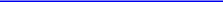 Kurumda öğrenci merkezli eğitim modeli ve/veya aktif öğrenme konusunda öğretim elemanlarının yetkinliğini artırmak amacıyla ulusal ve uluslararası konusunda uzman akademisyenlerin katıldığı sempozyum, panel, kongre ve konferanslar düzenlenmektedir.Üniversite bünyesinde Meslek Yüksek Okulu Koordinatörlüğü ile dış paydaşlara ait sivil toplum kuruluşlarından oluşan “Danışma Kurulu” oluşturulmuştur.Öğrencilerin meslek, sektör  ve  işletme  seçme  sürecine  destek  olmak,  yönlendirmek  ve bilgilendirmek amacıyla “Giresun Üniversitesi Kariyer Yönlendirme ve Bilgilendirme Uygulama ve Araştırma Merkezi” kurulmuştur.Aktif öğrenci merkezli öğrenme kapsamında meslek yüksekokulları için 3+1 mesleki uygulama eğitim modeli planlamış ve 2018- 2019 Güz Yarıyılında uygulamaya başlanmıştır.Öğretim elemanları danışmanlığında birçok öğrenci topluluğu kurulmuştur.Öğrencilerin kişisel, mesleki ve eğitsel sorunlarının çözümüne yardımcı olmak amacıyla Rehberlik ve Psikolojik Danışma Merkezi kurulmuştur.İyileştirmeye Açık Yönler;Mezunların yeterlik düzeyleri ile ilgili olarak Üniversitemiz tarafından bir istatiksel ve betimsel (anket, alan çalışması vb) çalışma yapılması planlanmaktadır.Eksik olan bölüm program bilgileri ve ders planlarının sisteme yüklenebilmesi için gerekli çalışmalar devam etmektedir.Öğretim elemanlarının alan bilgisi, genel kültür ve eğitim bilimleri alanlarındaki gelişimlerine katkıda bulunmak amacıyla "Eğiticinin Eğitimi" programının hayata geçirilmesi planlanmaktadır.Başarılı öğrencilerin kuruma/programlara kazandırılması hususunda ise henüz herhangi bir teşvik ve ödül sistemi/programı bulunmamaktadır.Bazı birimlerde eğitim-öğretim ve araştırma faaliyetleri laboratuvar ve fiziki donanımlarda görülen eksiklikler nedeniyle verimli bir şekilde yürütülememektedir.Merkez Kütüphanesi’nin  kapasitesinin artırılması iyileştirmeye açık bir yönüdür.Öğrencilerin toplumsal, kültürel, sanatsal, akademik ve bireysel gelişmelerine yardım etmek, araştırıcı ve yaratıcı özelliklerini geliştirerek hayata geçirmelerini sağlamak amacıyla; sosyal, kültürel ve sportif faaliyetlere (tiyatro şenliği, hamsi şenliği, bahar şenliği vb.) büyük ölçüde önem verilmekle birlikte, bu faaliyetler fiziksel alanların yetersizliği nedeniyle istenilen düzeyde desteklenememektedir.Mezunlarımıza yönelik olarak ise "Mezun Öğrenci Bilgi Sistemi" 2017 yılında kurulmuş olup sistemin aktivasyon çalışmaları hızla devam edilmektedir. Mezunlarımızın ülke genelinde katılarak gerçekleştirilen merkezi sınavların (YDS, vb. gibi) sonuçlarına yönelik olarak izleme çalışmaları başlatılmıştır.YÖK’ün öngördüğü akreditasyon eylem planını gerçekleştirmeye yönelik çalışmalarımız devam etmekte olup birimlerimizde konuya ilişkin Akreditasyon ve Kalite Kurulları kurulmuştur. Birimlerimizin bazı bölümlerinde 2019-2020 Eğitim-Öğretim yılından itibaren akreditasyon çalışmalarının başlatılması planlanmaktadır.Programların gözden geçirilmesi ve değerlendirilmesi açısından önem taşıyan Akademik Personel Değerlendirme Anketi’nin geliştirilme çalışmaları devam etmektedir.ARAŞTIRMA-GELİŞTİRMEGüçlü yönler;Bölgenin ihtiyaçlarını karşılayabilecek düzeyde test ve analiz kapasitesine sahip Merkezi Araştırma Laboratuvarı, Uygulama ve Araştırma Merkezi ile Araştırma ve Uygulama Merkezleri Koordinatörlüğü bulunmaktadır.Araştırma Geliştirme faaliyetleri ile yerel, bölgesel sosyo-ekonomik dokuya katkı sağlanmaktadır. 2020-2024 dönemi için yeni stratejik plan hazırlıklarına başlanmıştır.Üniversite Kent İşbirliği Platformu (GÜKİP), bilimsel etkinliklere katılımı destekleyip teşvik etmektedir.Üniversitemiz, URAP 2018 listesinde 41 basamak ilerleyerek dünyada 2309’nci sıraya yükselmiştir. “URAP TR 2018-2019” çalışmasına göre ise 2000 yılından sonra kurulan üniversiteler sıralamasına göre 33’üncü sırada yer almaktadır. 108 devlet üniversitesi arasında 78’inci, tüm üniversiteler kategorisinde 157 üniversite arasında 95’inci sırada bulunmaktadır.2015-2019 Stratejik Planı’ nda araştırma-geliştirme başlığı altında belirlediği hedefleri ve bu hedeflere ulaşmak için belirlediği göstergelerin bilgi ve verilerinin her yıl toplanması ve kayıt altına alınması güçlü bir yandır.Teknoloji Transfer Ofisi kurulmuştur.Kuruluş aşamasındaki TEKNOPARK’ın yeni araştırma ve geliştirme çalışmaları sanayi odaklı teknolojik ve bilimsel faaliyetleri ön plana çıkaran nitelikte olması Üniversitenin inovasyonuna katkı sağlayacaktır.Kurumumuz, bölgesel kalkınmaya destek vermek amacıyla DOKAP bünyesi içerisinde kurulan UNİDOKAP'a üyedir. Ayrıca, tarım ve Kırsal Kalkınmayı Destekleme Kurumu (TKDK) ile Üniversitemiz arasında iş birliği protokolü de imzalanmıştır.Öğretim üyeleri Giresun Üniversitesi Bilimsel Araştırma Projeleri (BAP) Yönergesinde belirtildiği gibi bilimsel etkinliklere katılım desteği, yayın desteği ve proje desteği bakımından desteklenmektedir.Üniversitemizde ulusal ve uluslararası düzeyde bilimsel etkinlikler düzenlenmekte olup; bu etkinlikler aracılığıyla dış paydaşlarla iş birliği tesis edilerek kaynak temininde çeşitlilik sağlanmaktadır.İyileştirmeye açık yönler;Üniversitemizin 2020-2024 dönemi için yeni stratejik planı hazırlanırken mevcut planda güncelliğini kaybetmiş hedeflerin ivedilikle revize edilmesi gerekmektedir.Üniversitemizde araştırma kadrosunun yetkinliğinin tanımlı süreçlerle ölçülüp değerlendirilmiyor olması gelişmeye açık bir yandır. Araştırma süreçlerinde tekniker gibi ara elamanların istihdamının ve araştırma- geliştirme faaliyetlerine yönelik ödüllerin miktar ve çeşitliliğinin artırılması, kurumun bu alandaki başarısını artırması için bir başka gelişmeye açık bir yan olarak tespit edilmiştir.Üniversitemizde doktora öğrencilerinin yurt içi ve yurt dışı üniversitelerde öğretim üyesi olarak işe başlama oranları takip edilememekte olup; bu konu Kurumumuzda iyileştirmeye açık yön olarak görülmektedir.Fakültelerimiz bünyesinde bazı laboratuvar alt yapılarının eksik olduğu bölümler bulunmaktadır. Bu bakımdan Üniversitemiz, mevcut araştırma altyapısının yeterli olmadığını iyileştirmeye açık yön olarak görmektedir. Bu nedenle, araştırma alanlarında özellikle fiziki alt yapının geliştirilmesine ihtiyaç duyulmaktadır.Üniversite dışından sağlanacak mali kaynakların çeşitliliğinin artırılmasına yönelik çalışmaların yapılması planlanmaktadır.Kurum dışından sağlanan mevcut dış destek, kurumun stratejik hedefleri ile uyumlu olup ancak son düşük ve yetersizdir.Kurumumuzda, kendi bölgesel ihtiyaçlarımız doğrultusunda yapılan çalışmalar  öncelikle desteklenmektedir ve bu çalışmaların bölgesel ekonomimizin gelişmesine katkı sağlaması beklenmektedir. Bu çalışmalar için etkin bir takip ve değerlendirme sistemi oluşturulmaya yönelik kurumsal yapılanma süreci devam etmektedir.YÖNETİM SİSTEMLERİGüçlü Yönler;Üniversitemizin 2018 yılında dış değerlendirmeden geçmiş olması.Üst yönetimin kalite bilincine sahip olması ve bu kültürün kuruma yayılması konusundaki istek ve gayretliliği.Üst yönetimin kolay erişilebilir ve çözüm odaklı olması.Kalite yönetim sistemlerinin uygulanmasında bir çok birim yöneticisinde farkındalık oluşması.Bazı birimlerimizde İSO 9001:2015 Kalite Yönetim Sistemi Belgesi alma yönünde çalışmaların başlatılması.Üniversitemiz internet sayfasında, üniversite ile ilgili bilgilerin, üniversitenin yetkilendirmiş olduğu birimlerce ve üst yönetim ya da bilginin kaynağı tarafından verilen onay doğrultusunda kamuoyuyla paylaşılması.Personelin görev tanımları, hassas görevler, etik davranış uygulamaları hakkında farkındalığın olması.İç Kontrol Sisteminin varlığının en önemli göstergelerinden biri olan İç Denetim Birimi’nin etkin olarak kullanılması, etkililiği.Gelişmeye Açık Yönler;Dağınık konuşlanan yerleşke yapısının, kaynakların etkin kullanımını zorlaştırması. Bütünleşik yapıda bilgi yönetim sisteminin olmayışı.Nicel verilere dayalı gösterge takip sisteminin olmayışı.Kullanılan bilgi yönetim sistemlerinin birbirinden veri alış verişi yapamaması.Kalite yönetim sistemini kurmak için bir çok etkinlik yürütülmesine rağmen bunların tanımlı süreçlerle ve sistematik yaklaşımlarla yürütülmemesi.Giresun Üniversitesi2015-2019 Dönemi Stratejik PlanıMisyonMilletimizin temel değerleri ve ülkemizin stratejik hedefleri doğrultusunda, bilim, sanat ve kültür alanlarında donanımlı, araştırmacı ve üretici bireyler yetiştirmek; kent, bölge ve ülkede toplumun ufkunu genişletmek; insanlığın ilerleyişine katkı sağlayacak akademik çalışmalar yapmak.VizyonBilgi ile güçlenmiş kaliteli eğitim veren; ürettiği projelerle ülke kalkınmasına katkıda bulunabilen; eğitim, bilim ve teknoloji dünyasında uluslararası öneme sahip bilgi limanı olmak.DeğerlerAtatürkçülük, Yurtseverlik, Hukukun Üstünlüğü, Bilimsellik, Katılımcılık, Toplumsal Yararlılık, Güvenilirlik, Sorumluluk, Saydamlık, Evrensellik, Araştırmacılık, Kalite ve Verimlilik, Fırsat Eşitliği, Çevre Bilinci, Hesap Verilebilirlik, Özgürlük, Çağdaşlık.İlkelerEğitim-öğretimde kaliteyi gözetmek ve artırmak, bilimsel araştırma ve uygulamaları teşvik etmek ve desteklemek, başarıyı önemsemek, gelişime ve yeniliklere açık olmak, katılımcı yönetim anlayışını benimsemek, ulusal kimliğe sahip çıkmak ve evrensel değerleri bağdaştırmak, kaynakları imkanlar dahilinde verimli şekilde kullanmak, adaletli bir yönetim politikası izlemek, içinde yaşanan çevre ve topluma duyarlı olmak, kültürel ve ahlaki değerleri korumak.AmaçlarHedefler1-Eğitim-Öğretimin Kalitesinin Artırılması	ve Sürdürebilirliğinin Sağlanması1-Akademik atama ve yükseltme kriterlerini düzenlemek. 2-Akademik ve idari personel sayısını artırmak.3-Çift anadal ve yandal diploması veren programları başlatmak.4-Lisansüstü programlarının niceliksel ve niteliksel olarak geliştirmek. 5-Eğitim-istihdam uyumlu programlar açmak.Avrupa Yükseköğretim	alanı	için	Avrupa  Kredi	Transfer  Sistemi’ni	(AKTS) tamamlamak.Eğitim danışmanlığı ve rehberlik hizmetlerine ağırlık vermek.8-Üniversitemize yeni kayıt olan öğrencilere yönelik oryantasyon programı düzenlemek ve oryantasyonel kitabı çıkarmak.Eğitim-öğretim	faaliyetlerinde	bilgisayar	teknolojisi	ve	bilişim	sistemlerinden yararlanma oranını artırmak.Uzaktan eğitim faaliyetlerine başlamak.11-Öğretim  elemanlarının  akademik  yayınlarını  bilişim  teknolojileriyle  erişilebilir hale getirmek.2-Sürdürülebilir Araştırma	ve Geliştirme Faaliyetlerinin GerçekleştirilmesiMerkezi  Araştırma  Laboratuvarı  Uygulama  ve  Araştırma  Merkezini  akredite etmek.Ulusal  ve  uluslararası  taranan  dergilerde  yayınlanan  veya  atıf  alan  makale  ve projeleri desteklemek.Kütüphanedeki bilgi kaynağı sayısını artırmak.Ulusal ve uluslararası alanda rekabet edebilen projeler hazırlamak.3-Fiziki	veKurumsal	Alt Yapının Geliştirilmesi1-Kurumsal gelişim doğrultusunda ihtiyaç duyulan hizmet binalarını inşa etmek. 2-Fiziki yorgunluk görülen binaları bakım-onarım ve tadilatla güçlendirmek.3-Yerleşke alanlarında spor sahaları, kantin, kafeterya, yemekhane ve konferans salonu vb. inşaatları tamamlayarak faaliyete geçmelerini sağlamak.4-İhtiyaç	duyulan	alanların	kamulaştırılmasını	sağlamak,	eğitim-öğretimi	makine teçhizatla donatılmış mekânlarla desteklemek.Mevcut  Sağlık  Uygulama  Araştırma  Merkezi  (Hastane)  binalarının hizmet  için ihtiyaç duyduğu bakım onarımını yapmak ve makine-teçhizatla donatmak.Bilişim sistemlerinin alt yapısını tamamlamak, entegre hale getirmek ve e-imzaya geçişi sağlamak.7-Üniversite olarak ISO 9001:2008 Kalite Yönetim Sistemleri Belgesini almak4-Uluslararasılaşmanın GeliştirilmesiUluslararasılaşmanın kurumsal alt yapısını geliştirmek.Giresun  Üniversitesi’nde  eğitim  gören  uluslararası  öğrenci  sayısının  lisans  ve lisansüstü düzeyinde artırmak.Giresun Üniversitesi’nde eğitim gören uluslararası öğrenci kalitesini artırmak. 4-Akademik personelin uluslararası akademik faaliyetini artırmak.5-Üniversite- Toplum İlişkilerinin GeliştirilmesiYerel kültürü destekleyen, ortaya çıkaran ve yaşatmaya yönelik bilimsel araştırma yapmak ve etkinlikler düzenlemekSağlık konusunda bilgilendirici sempozyum, panel vb. etkinlikler düzenlemek. 3-Hayat boyu öğrenmeyi desteklemek.Sivil toplum kuruluşları ile ortak projeler yapmak.Toplumsal alanda, özellikle pozitif ayrımcılığa ihtiyaç duyan toplum kesimlerinin yararına faaliyet gösteren dernek ve sivil toplum kuruluşlarının faaliyetlerini desteklemek.S.NFAKÜLTELERAKADEMİK PERSONEL SAYISIÖĞRENCİ SAYISI1DENİZCİLİK FAKÜLTESİ002DİŞ HEKİMLİĞİ FAKÜLTESİ303EĞİTİM FAKÜLTESİ12435704FEN EDEBİYAT FAKÜLTESİ13219675GÖRELE GÜZEL SANATLAR FAKÜLTESİ181986İKTİSADİ VE İDARİ BİLİMLER FAKÜLTESİ6525037İSLAMİ İLİMLER FAKÜLTESİ317818MÜHENDİSLİK FAKÜLTESİ568759SAĞLIK BİLİMLERİ FAKÜLTESİ2679410SPOR BİLİMLERİ FAKÜLTESİ845111TIP FAKÜLTESİ11136512TİREBOLU İLETİŞİM FAKÜLTESİ2473613TURİZM FAKÜLTESİ30TOPLAM60112.240S.NENSTİTÜLERAKADEMİK PERSONEL SAYISIÖĞRENCİ SAYISI1FEN BİLİMLERİ ENSTİTÜSÜ-5312SAĞLIK BİLİMLERİ ENSTİTÜSÜ-693SOSYAL BİLİMLER ENSTİTÜSÜ-1126TOPLAM-1.726S.NYÜKSEKOKULLARAKADEMİK PERSONEL SAYISIÖĞRENCİ SAYISI1BULANCAK KADİR KARABAŞ UBYO138582GÖRELE UBYO97603SİVİL HAVACILIK YÜKSEKOKULU404ŞEBİNKARAHİSAR UBYO147435YABANCI DİLLER YÜKSEKOKULU16TOPLAM562.361S.NKONSERVATUVARAKADEMİK PERSONEL SAYISIÖĞRENCİ SAYISI1DEVLET KONSERVATUVARI13128TOPLAM13128S.NMESLEK YÜKSEKOKULLARIAKADEMİK PERSONEL SAYISIÖĞRENCİ SAYISI1ALUCRA TURAN BULUTÇU MYO2512002DERELİ MYO162783ESPİYE MYO2712814EYNESİL KAMİL NALBANT MYO2010795KEŞAP MYO94316SAĞLIK HİZMETLERİ MYO2011787SOSYAL BİLİMLER MYO2425428ŞEBİNKARAHİSAR SOSYAL BİLİMLER MYO2015529ŞEBİNKARAHİSAR TEKNİK BİLİMLER MYO1882010TEKNİK BİLİMLER MYO57302611TİREBOLU MEHMET BAYRAK MYO32177412PİRAZİZ MESLEK YÜKSEK OKULU0013BULANCAK ENDÜSTRİYEL SANATLAR MYO00TOPLAM26815.161S.NREKTÖRLÜĞE BAĞLI BÖLÜMLER1ATATÜRK İLKELERİ VE İNKILÂP TARİHİ BÖLÜMÜ2BEDEN EĞİTİMİ VE SPOR BÖLÜMÜ3TÜRK DİLİ BÖLÜMÜ4ENFORMATİK BÖLÜMÜ5GÜZEL SANATLAR BÖLÜMÜS.NANADAL PROGRAMIÇİFT ANADAL PROGRAMIÖĞRENCİ SAYISI1Mühendislik Fakültesi/ İnşaat BölümüMühendislik Fakültesi/Çevre Mühendisliği22Mühendislik Fakültesi/Enerji Sistemleri BölümüMühendislik Fakültesi /Elektrik-Elektronik Müh. Bölümü13Tirebolu İletişim Fakültesi/Halkla İlişkiler ve Tanıtım BölümüTirebolu İletişim Fakültesi/ Gazetecilik Bölümü14Fen Edebiyat Fakültesi/Sosyoloji BölümüEğitim Fakültesi/ Eğitim Bilimleri Bölümü – Rehberlik ve Psikolojik Danışmanlık55İslami İlimler FakültesiEğitim Fakültesi İlköğretim Din Kültürü ve Ahlak Bilgisi2TOPLAM11S.NKOORDİNATÖRLÜKLER1ARAŞTIRMA MERKEZLERİ KOORDİNATÖRLÜĞÜ2DIŞ İLİŞKİLER KOORDİNATÖRLÜĞÜ3ERASMUS KOORDİNATÖRLÜĞÜ4FARABİ KOORDİNATÖRLÜĞÜ5MESLEK YÜKSEKOKULLARI KOORDİNATÖRLÜĞÜ6MEVLANA KURUM KOORDİNATÖRLÜĞÜ7ÖĞRETİM ÜYESİ YETİŞTİRME PROGRAMI KURUM KOORDİNATÖRLÜĞÜ8BASIN KOORDİNATÖRLÜĞÜS.NARAŞTIRMA MERKEZLERİ1Fındık Uygulama ve Araştırma Merkezi2Sağlık Araştırma ve Uygulama Merkezi3Sürekli Eğitim Araştırma ve Uygulama Merkezi4Karadeniz Stratejik Araştırma ve Uygulama Merkezi5Kadın Çalışmaları Uygulama ve Araştırma Merkezi6Türkçe Ve Yabancı Dil Uygulama ve Araştırma Merkezi7Kariyer Yönlendirme ve Bilgilendirme Uygulama ve Araştırma Merkezi8Merkezi Araştırma Labaratuvarı Uygulama ve Araştırma Merkezi9Karadeniz Kültür Uygulama ve Araştırma Merkezi10Uzaktan Eğitim Uygulama ve Araştırma Merkezi11Okul Öncesi Uygulama ve Araştırma Merkezi12İstatistik Danışmanlık Uygulama ve Araştırma Merkezi13Botanik Bahçesi Ve Herbaryum Uygulama ve Araştırma Merkezi14Türk İslam Sanatları Ve Mimarisi Uygulama ve Araştırma Merkezi15Geleneksel Ve Tamamlayıcı Tıp Uygulama ve Araştırma Merkezi16Artırılmış Gerçeklik Uygulama ve Araştırma Merkezi17Çevre Sorunları, Temiz Üretim Uygulama ve Araştırma Merkezi18Giresun ili Uygulama ve Araştırma Merkezi19Psikolojik  Danışma ve Rehberlik Uygulama ve Araştırma MerkeziSNKAMU KURUMUBİLGİSAYAR PROGRAMI1Cumhurbaşkanlığı Strateji ve Bütçe BaşkanlığıncaBütçe  Yönetimi  ve  Enformasyon  Sistemi, Kamu Yatırımları Bilgi Sistemi2Yükseköğretim KuruluYükseköğretim  Sistemi  (YÖKSİS),  YÖK Ulusal Tez Merkezi3Yükseköğretim Kalite KuruluYönetim YÖKAK sistemi4Hazine ve Maliye BakanlığıKamu	Harcama	ve	Muhasebe	Bilişim Sistemi, DMİS, e-beyanname5Sosyal Güvenlik KurumuKesenek Bilgi Sistemi,6Kamu	İhale	Kurulu BaşkanlığıEKAP	(Elektronik	Kamu	Alımları Platformu)7İçişleri BakanlığıMERNİS(Merkezi Nüfus İdaresi Sistemi)S.NBİLGİSAYAR PROGRAMIFONKSİYONLARI1BİDB	tarafından yazılmıştır.Akademik Bilgi Veri	Yönetim Sistemi ABVS,Akademik	personellerin	bilimsel verilerinin toplanması2BİDB	tarafından yazılmıştır.Mesleki  Uygulama Yönetim  SistemiMYO’ larda uygulanan 3+1 programının desteklenmesi için kullanılmaktadır.3BİDB	tarafından yazılmıştır.Kütüphane   Digital Arşiv  YönetimiDigital arşivlerin yönetimi, erişime açılması.4BİDB	tarafından yazılmıştır.YÖS Bilgi SistemiYabancı Uyruklu Öğrenci Sınavları (YÖS) yazılımdır.5BİDB	tarafından yazılmıştır.Sınav	Başvuru SistemiEğitim/Görele Güzel Sanatlar Eğitimi,Pedagojik Formasyon vb. online öğrenci başvuru,onay ve sonuçlandırılması.6BİDB	tarafından yazılmıştır.Mezun	Bilgi Sistemi MBSMezun	öğrencilerle	iletişim sağlamak amacıyla geliştirilmiştir.7BİDB	tarafından yazılmıştırKütüphane   Digital Arşiv  YönetimiDigital arşivlerin yönetimi, erişime açılması.8Satın	Alınan OtomasyonlarNETİKET Personel Bilgi SistemiPersonel Kayıt ve Takip Programı9Satın	Alınan OtomasyonlarSatın	alma ProgramıYaklaşık	Maliyetlerin	ve Hakedişlerin Hesaplanması10Satın	Alınan OtomasyonlarYORDAMKütüphane	Kayıt	ve	Takip Programı11Satın	Alınan OtomasyonlarNETİKET Personel Bilgi SistemiPersonel Kayıt ve Takip Programı12Satın	Alınan OtomasyonlarÖğrenci	Bilgi SistemiÖğrenci İşleri, Enstitü Öğrenci İşleri, İOS ve Android Mobil Uygulamaları, F1 (Ek Ders Modulü)  ve Anket Yazılımları13Satın	Alınan OtomasyonlarElektronik	Belge Yönetim SistemiKurum	İçi	ve	Kurumlar	Arası Yazışmalar Yapmak14Satın	Alınan OtomasyonlarASC TİMEHaftalık	Ders		Saatlerini Oluşturmak     İçin	Kullanılan Program15Satın	Alınan OtomasyonlarOnline  Analiz Talep ve Yönetim SistemiMerkezi Araştırma Labaratuvarında kullanılmaktadır.16Satın	Alınan OtomasyonlarGKS	IC	Kart Tanıtım ModülüPersonel Kimlik Kartı İşlemleri17Satın	Alınan OtomasyonlarAdobe	Connect, MoodleUzaktan	eğitim	hizmetlerinde kullanılmaktadır.18Satın	Alınan OtomasyonlarTelesis XymphonyTelefon santralleri işletim sistemi ve yönetim yazılımı (Abone lisansı yüklemeleri, hat tanımlama ve taşıma vb işlemler)19Satın	Alınan OtomasyonlarE-BAP	(BAP OTOMASYONU)Proje	süreçlerinin	takibi	için kullanılmaktadır